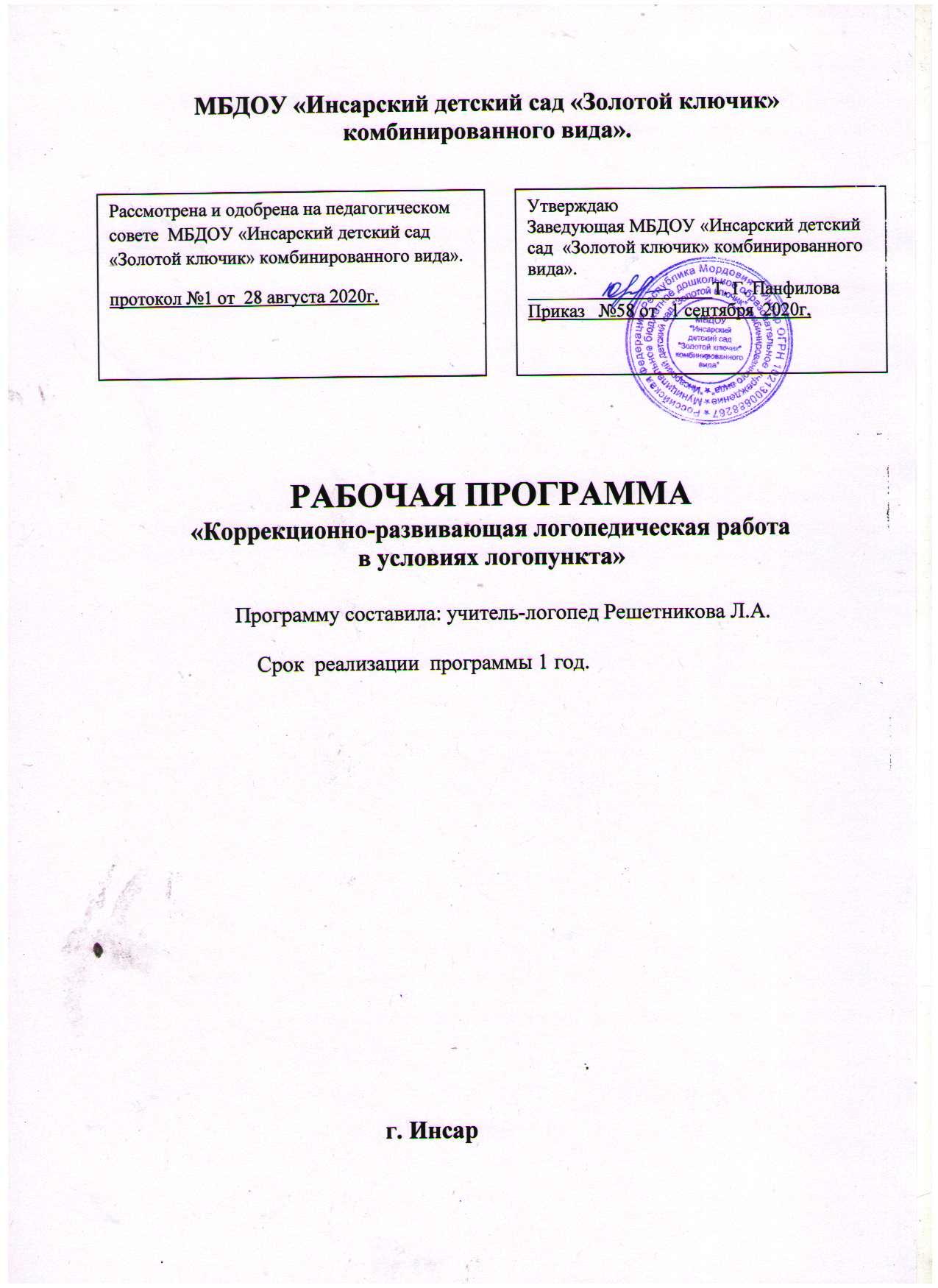 Дошкольное образовательное учреждение является первой ступенью непрерывного образования и входят в систему общественного дошкольного воспитания. Им принадлежит ведущая роль в воспитании и развитии детей, в подготовке их к школе.В МБДОУ «Инсарский детский сад «Золотой ключик» комбинированного вида» содержание образовательно-воспитательного процесса построено в соответствии с основной образовательной программой дошкольного образования разработанной на основе примерной общеобразовательной программы дошкольного образования «Детство» под редакцией Т.И.Бабаевой, А.Г.Гогоберидзе, О.В.Солнцевой.Данная программа предполагает  в области «Речевое развитие» логопедическую поддержку детей с нарушениями речи. Детей с речевыми нарушениями рассматривают как группу педагогического риска, потому что их физиологические и психические особенности затрудняют успешное овладение ими учебным материалом в школе. Готовность к школьному обучению во многом зависит от своевременного преодоления нарушений речи. Дети с речевыми нарушениями нуждаются в особой организации коррекционно-логопедической помощи, содержание, формы и методы которой должны быть адекватны возможностям и индивидуальным особенностям детей. С целью обеспечения диагностико-коррекционного сопровождения воспитанников, в детском саду функционирует логопункт.  Содержание работы и организационные моменты логопункта закреплены «Положением о логопедическом пункте» принятом на Совете педагогов и утвержденным руководителем.Так как, для логопунктов, дошкольных образовательных учреждений еще не разработаны программы сопровождения и обучения детей с нарушениями речи, перед нами стала задача разработки адаптированной рабочей программы для логопункта дошкольного образовательного учреждения, которая предусматривает работу с детьми имеющими логопедическое заключение ОНР,ФФНР,ФНР.Данная адаптированная программа основана на использовании следующих программ и пособий:- «Программа коррекционно-развивающей работы в логопедической группе детского сада для детей с ОНР» под ред. Н.В.Нищевой; - «Программа обучения и воспитания детей с ФФНР»под ред. Т.Б.Филичевой, Г.В.Чиркиной;- «Индивидуально - подгрупповая работа по коррекции звукопроизношения» (пособие для логопедов) Коноваленко В.В., Коноваленко С.В.;-Учебно-методический комплект «Комплексный подход к преодолению ОНР у дошкольников» (планирование и конспекты занятий по развитию фонетико-фонематической стороны речи у детей ) О.С. Гомзяк;- «Индивидуально-логопедические занятия с дошкольниками» (методическое пособие)Е.А.Борисова.Данная адаптированная рабочая программа построена в соответствии с основной образовательной программой дошкольного обучения Детство» под ред.  и   отвечает требованиям  федеральным государственным образовательным стандартам (далее ФГОС) ,основывается на следующих нормативных документах:1.   Федеральный закон Российской Федерации от 29 декабря 2012 г. N 273-ФЗ "Об образовании в Российской Федерации", 2.  Федеральный государственный образовательный стандарт дошкольного образования" (Приказ Министерства образования и науки РФ от 17 октября 2013 г. № 1155), 3.  Порядок организации и осуществления образовательной деятельности по основным общеобразовательным программам - образовательным программам дошкольного образования (Приказ Министерства образования и науки Российской Федерации от 30 августа 2013 г. № 1014),            4.СанПиН 2.4.1.3049-135. Лицензия на право ведения образовательной деятельности 6. Устав МБДОУ 7. Образовательной программы МБДОУ.8.«Положении об организации работы учителя-логопеда в детском саду , не имеющем в своей структуре специализированных групп» от 24.02.2000г.9. «Положение о логопункте МБДОУ «Инсарский детский сад «Золотой ключик» комбинированного вида» от 31.08.2018г.Цель программы- сформировать полноценную фонетическую систему языка, развить фонематическое восприятие и навыки первоначального звукового анализа и синтеза, автоматизировать слухопроизносительные  умения и навыки, развивать связную речь.В процессе коррекционного обучения детей логопатов решаются следующие задачи :раннее выявление и своевременное предупреждение речевых нарушений;устранение дефектов звукопроизношения (воспитание артикуляционных навыков, звукопроизношения, слоговой структуры) и развитие фонематического слуха (способность осуществлять операции различения и узнавания фонем, составляющих звуковую оболочку слова);развитие навыков звукового анализа (специальные умственные действия по дифференциации фонем и установлению звуковой структуры слова);уточнение, расширение и обогащение лексической стороны речи; формирование грамматического строя речи; развитие связной речи дошкольников;осуществление преемственности в работе с родителями воспитанников, специалистами ДОУ, специалистами детской поликлиники, медицинских учреждений;забота о здоровье, эмоциональном благополучии и своевременном всестороннем развитии каждого ребенка;создание в группах атмосферы гуманного и доброжелательного отношения ко всем воспитанникам, что позволяет растить их общительными, добрыми, любознательными, инициативными, стремящимися к самостоятельности и творчеству ;максимальное использование разнообразных видов деятельности, их интеграция в целях повышения эффективности воспитательно- образовательного процесса;творческая организация (креативность) воспитательно-образовательного процесса;вариативность использования образовательного материала, позволяющая развивать творчество в соответствии с интересами и наклонностями каждого ребенка;уважительное отношение к результатам детского творчества;единство подходов к воспитанию детей в условиях дошкольного образовательного учреждения и семьи.Решение обозначенных в Программе цели и задач воспитания возможно только при целенаправленном влиянии педагога на ребенка с первых дней его пребывания в дошкольном образовательном учреждении.2. Организация логопедической работы В «Положении об организации работы учителя-логопеда в детском саду , не имеющем в своей структуре специализированных групп» от 24.02.2000г, сказано, что на логопедические занятия отбираются дети подготовительных и старших групп, имеющие простую и сложную дислалию, фонетико-фонематические нарушения. Но учитывая то,что структура нарушения речи у обследованных детей неоднородна (ОНР 1,2,3уровня Дизартрия, ФФНР Дизартрия, ОНР 1-2 уровень ЗПР, Дизартрия),на логопедические занятия зачисляются дети со следующими речевыми нарушениями:ФФНР Дизартрия;ОНР 1,2,3 уровня Дизартрия.При выявлении у воспитанников сложного речевого нарушения (ОНР, ЗПР, заикание), логопед обязан рекомендовать родителям (законным представителям) посещение консультации районного логопеда в детской поликлинике, психоневролога, с последующим выполнением рекомендаций специалистов, а так же перевод ребенка в специализированные группы и учреждения. В случае отказа от выполнения рекомендаций родителями ребенка со сложной речевой патологией учитель-логопед не несёт ответственности за устранение дефекта.Организация образовательной деятельностиЭффективность логопедической работы определяется чёткой организацией детей в период их пребывания в детском саду, правильным распределением нагрузки в течение дня, координацией и преемственностью в работе всех субъектов коррекционного процесса: логопеда, родителей, воспитателей.Данная программа разработана для реализации в условиях логопункта детского сада общеобразовательного вида, то есть, в расписании непосредственно образовательной деятельности не предусмотрено время для проведения фронтальной деятельности учителя-логопеда. Логопедические индивидуальные занятия проводятся как в часы свободные от непосредственно образовательной деятельности, так и во время её проведения(согласно сетке занятий логопункта). Так,как в условиях дошкольного логопункта ,не всегда имеется возможность для индивидуальных занятий (логопункт посещают одновременно 20-25 детей) занятия с воспитанниками проводятся как индивидуально, так и в микрогруппе (2-3 человека), но основной формой логопедической работы на логопункте ДОУ, являются индивидуальные занятия. Периодичность подгрупповых и индивидуальных занятий определяется учителем-логопедом в зависимости от тяжести речевого развития. Подгрупповые занятия проводятся для коррекции фонетико- фонематических нарушений, развития связной речи.Логопедические занятия проводятся не менее 2 раз в неделю, по мере формирования у детей произносительных навыков , учитель-логопед может объединять детей в микрогруппы для автоматизации произношения. Продолжительность индивидуальных занятий, в условиях логопункта, составляет 10-15 минут, продолжительность подгрупповой работы составляет 20-25 минут (5 минут дается логопеду для того,чтобы привести и отвести ребенка в группу).Срок реализации программы 1 год для ФФНР, 2 года для ОНР, выпуск детей проводится по мере устранения у них дефекта.  Программа составлена с учетом основных форм организации коррекционных занятий:Индивидуальные – основная цель- подбор комплексных упражнений, направленных на устранение специфических нарушений звуковой стороны речи при дислалии, дизартрии. При этом логопед имеет возможность установить эмоциональный контакт с ребёнком, привлечь его внимание к контролю за качеством звучащей речи логопеда и ребёнка, подобрать индивидуальный подход с учетом личностных особенностей (речевой негативизм, фиксация на дефекте, невротические реакции и т.д).Задачи и содержание индивидуальных занятий:развитие артикуляционногопраксиса;фонационные упражнения;уточнение артикуляции правильно произносимых звуков и различных звукослоговых сочетаниях;вызывание и постановка отсутствующих звуков или коррекция искаженных звуков;первоначальный этап их автоматизации в облегченных фонетических условиях.Микрогрупповые-для логопедической работы во время занятий, 2-3 ребенка объединяются по признаку однотипности нарушения звукопроизношения.  Состав подгрупп является открытой системой , меняется по усмотрению логопеда в зависимости от динамики достижений дошкольников в коррекции произношения . Задачи и содержание микрогрупповых занятий:закрепление навыков произношения изученных звуков;отработка навыков восприятия и воспроизведения сложных слоговых структур, состоящих из правильно произносимых звуков; воспитание готовности к звуковому анализу и синтезу слов, состоящих из правильно произносимых звуков;расширение лексического запаса в процессе закрепления поставленных ранее звуков;закрепление доступных возрасту грамматических категорий с учетом исправленных на индивидуальных занятиях звуков.Групповые – основная цель- воспитание навыков коллективной работы, умение слушать и слышать логопеда, выполнять в заданном темпе упражнения по развитию силы голоса, изменения модуляции (хором, выборочно); адекватно оценивать качество речевой продукции детей. Логопед может организовать простой диалог для тренировки произносительных навыков; упражнять детей в различии сходных по звучанию фонем в собственной и чужой речи.Задачи и содержание групповых занятий: воспринимать изучаемую фонему;определять место изучаемого звука в слове;интонировать звук в собственной речи;определять ударный слог и интонировать его в речи;удерживать ритмический рисунок слова;определять на слух слог с изучаемым звуком;исключать слова, которые не содержат изучаемой фонемы;дифференцировать слова с оппозиционными (по твёрдости-мягкости, глухости-звонкости) фонемами.Преобладающей формой коррекционной работы на логопункте ДОУ, всё же являются индивидуальные занятия, поэтому не ведется перспективное планирование групповой  работы с детьми, но желательно приближать основные направления, по которым планируется работать на занятиях,  дидактические игры, упражнения на развитие речевого дыхания и т.д. к тематическому планированию основной образовательной программы .Взаимодействие с родителями и педагогами ДОУДанная программа может быть успешно реализована только при условии включения в коррекционно-развивающую деятельность родителей (лиц их заменяющих), а также педагогов и специалистов детского сада (музыкальный руководитель, руководитель по физической культуре, педагог- психолог).  Родители постоянно должны закреплять сформированные умения и навыки у ребенка. При организации образовательной деятельности прослеживаются приоритеты в работе специалистов ДОУ:Психолог:психодиагностика;выявление компенсаторных возможностей;тренинговые упражнения.Логопед:диагностика, постановка и автоматизация звуков;развитие фонематического слуха;расширение словаря;развитие мелкой моторики.Музыкальный руководитель:элементы логоритмики;постановка диафрагмально-речевого дыхания;развитие координации движений;музыкотерапия.Воспитатель :расширение словаря;развитие связной речи;развитие общей и мелкой моторики;развитие фонематического слуха.Инструктор по физической культуре:развитие общей и мелкой моторики;интеграция речевой и двигательной функции;развитие координации движений.Родители :выполнение рекомендаций всех специалистов;закрепление навыков и расширение знаний.Организация предметно – пространственной развивающей средыЗеркало с лампой дополнительного освещения;Стол над зеркалом , 2-3 стульчика для занятий у зеркала; Одноразовые шпатели, ватные палочки, вата, бумажные салфетки, марлевые салфетки;Спирт;Дыхательные тренажеры, игрушки, пособия для развития дыхания;Картотека материалов для автоматизации и дифференциации звуков (слоги, слова, словосочетания, предложения ,потешки, чистоговорки, скороговорки, тексты);Логопедический альбом для обследования речи;Сюжетные картинки, серии сюжетных картинок;Предметные и сюжетные картинки для автоматизации и дифференциации звуков;Настольно-печатные игры для автоматизации и дифференциации звуков;Предметные картинки по лексическим темам;Игры для совершенствования грамматического строя речи;Дидактические игры для совершенствования памяти, внимания, зрительного и слухового восприятия;Шумовые, музыкальные инструменты для развития фонематического восприятия.Пособия для развития всех видов моторики (артикуляционной, мелкой, общей).     Целью данной Программы является построение системы коррекционно-развивающей работы в группе детей с нарушениями речи  при логопункте детского сада общеразвивающего вида, для детей в возрасте с 5-7 лет. Комплексность педагогического воздействия направлена на выравнивание речевого и психофизического развития детей и обеспечивает их всестороннее гармоничное развитие.     Одной из основных задач Программы является овладение детьми самостоятельной, связной, грамматически правильной речью и навыками речевого общения, фонетической системой русского языка, что формирует готовность к обучению в школе. Программой предусмотрена необходимость охраны укрепления психического здоровья детей, обеспечения эмоционального благополучия каждого ребенка. Объем учебного материала рассчитан в соответствии с возрастными физиологическими нормативами, что позволяет избежать переутомления и дезадаптации дошкольников. Основой Программы является создание оптимальных условий для коррекционно-развивающей работы и всестороннего гармоничного развития детей с различными нарушениями речи: общим недоразвитием речи, фонетико-фонематическим и фонетическими нарушениями речи (дислалия, дизартрия) и всего комплекса коррекционно-развивающей работы с учетом особенностей психофизического развития детей данного контингента. Программа учитывает общность развития нормально развивающихся детей и детей с общим недоразвитием речи, фонетико-фонематическим и фонетическими нарушениями речи и основывается на онтогенетическом принципе, учитывая закономерности развития детской речи.Кроме того, Программа имеет в своей основе перспективного и календарного планирования коррекционной работы тематический подход, обеспечивающий концентрированное изучение материала: многократное повторение, что позволяет организовать успешное накопление и актуализацию словаря дошкольников и согласуется с задачами всестороннего развития детей, отражает преемственность в организации коррекционно-развивающей работы во всех возрастных группах.  Лексический материал отбирается с учетом этапа коррекционного обучения, индивидуальных, речевых и психических возможностей детей, при этом принимаются во внимание принципы систематичности и взаимосвязи учебного материала, его конкретности и доступности, постепенности наращивания информации в каждой из последующих возрастных групп по всем направлениям работы, что позволяет ребенку опираться на уже имеющиеся у него знания и умения, и в конечном итоге обеспечивает поступательное развитие. Таким образом, выполнение коррекционных, развивающих и воспитательных задач обеспечивается благодаря комплексному подходу и взаимосвязи работы    специалистов педагогического коллектива. Все педагоги следят за речью детей и закрепляют речевые навыки, сформированные логопедом.  Задачи 1) Обследование воспитанников ДОУ и выявление среди них детей, нуждающихся в профилактической и коррекционно-речевой помощи;2) Изучение уровня речевого,  познавательного, социально-личностного, физического развития и индивидуально-типологических особенностей детей, нуждающихся в логопедической поддержке, определение основных направлений и содержания работы с каждым из них;3) Раннее выявление речевых нарушений,  путем изучения диагностических карт детей раннего возраста.4) Составление перспективно – тематических и календарных планов по всем разделам коррекционной работы. 5) Составление планов индивидуальной работы на каждого ребенка группы.6) Систематическое проведение необходимой профилактической и коррекционно-речевой работы с детьми в соответствии с их индивидуальными и групповыми программами;7) Оценка результатов помощи детям и определение степени их речевой готовности к школьному обучению; 8) Привлечение педагогов ДОУ и родителей к активному участию в коррекционно-педагогическом процессе.9) Координация усилий педагогов и родителей, контроль за качеством проведения ими речевой работы с детьми.Организация коррекционного образовательного процесса. 1. Программа по устранению ОНР рассчитана на 2 года, ФФНР- 1год2. Возраст, на который рассчитана программа  5-7 лет. 3. Количество детей-314. Коррекционно-образовательный процесс регламентируется  планом, годовым календарным графиком и расписанием коррекционной деятельности, разрабатываемыми старшим воспитателем логопедом в начале учебного года и утверждаемым заведующим.5. Формы организации детей - подгрупповые и индивидуальные.6. Время проведения -  в первую и во вторую половину дня.7. Коррекция речи воспитанников осуществляется в соответствии с индивидуальным расписанием на каждого ребенка.8. В целях недопущения пропусков однопредметной образовательной деятельности, расписание имеет гибкий график.9. Частота проведения коррекционной деятельности определяется характером и степенью выраженности речевого нарушения, возрастом и индивидуальными психофизическими особенностями детей.10. Подгрупповая коррекционная деятельность проводятся:а) с воспитанниками, имеющими общее недоразвитие речи, не менее трех раз в неделю;б) с воспитанниками, имеющими фонетико-фонематическое или фонематическое недоразвитие речи не менее двух-трех раз в неделю;в) с воспитанниками, имеющими фонетический дефект не менее одного-двух раз в неделю.11. Индивидуальная коррекционная деятельность проводятся не менее трех раз в неделю с воспитанниками, имеющими дефекты речи, обусловленные нарушением строения и подвижности органов речевого аппарата (дизартрия). По мере  формирования произносительных навыков у данных воспитанников коррекция с ними проводятся в группе. 12. Продолжительность подгруппового коррекционно-речевого занятия составляет не более 20-35 минут, продолжительность индивидуального занятия — 10- 20 минут, в зависимости от возраста воспитанников.13. Для оптимизации логопедической работы дети одной возрастной группы, имеющие сходные по характеру и степени выраженности речевые нарушения объединяются в подгруппы (до 5-7 человек) или подвижные микрогруппы (2-3 ребенка).14. Темы групповых и индивидуальных занятий с воспитанниками и учет их посещаемости отражаются в журнале логопедических занятий.15. Место проведения занятий:   А) подгрупповые занятия проводятся в логопедическом кабинете;   Б) индивидуальные занятия проводятся в логопедическом кабинете и в логопедических уголках в группах.16. Коррекционно-логопедическую работу проводит учитель-логопед 1 квалификационной категории Решетникова Л.А. Структура программы и основные направления  коррекционно-развивающей работыВ соответствии с профилем группы такой раздел работы, как «Речевое развитие», выдвинут в Программе на первый план, так как овладение родным языком является одним из основных элементов формирования личности. Такие разделы, как «Познавательное развитие», «Креативное развитие», связаны с основным разделом и позволяют решать задачи умственного, творческого, эстетического и нравственного развития и решают задачу всестороннего гармоничного развития личности каждого ребенка.Программа имеет следующую структуру:I. Речевое развитие1.  Развитие словаря.2.   Формирование и совершенствование грамматического строя речи.3. Развитие фонетико-фонематической системы языка и навыков языкового анализа:                             •    развитие просодической стороны речи;•    коррекция произносительной стороны речи;•    работа над слоговой структурой слова;•    совершенствование фонематических представлений, развитие навыков звукового анализа и синтеза;4.  Развитие связной речи и речевого общения.II.  Познавательное развитие1.  Сенсорное развитие.2.  Развитие психических функций.3.  Ознакомление с окружающей действительностью.4.  Ознакомление с художественной литературой.5.Развитие пространственных, временных и элементарных математических представлений.Креативное развитие1. Развитие мелкой моторки и конструктивного праксиса. Художественно-творческая деятельность.Система коррекционно-развивающей работы в  группе  детей:с нарушениями речи (ОНР, ФФНР и нарушением звукопроизношения - дизартрии и дислалии)Занятия с детьмиУчебный год в группе детей с нарушениями речи начинается первого сентября, длится девять месяцев (до 31 мая) и условно делится на три периода:I  период — сентябрь, октябрь, ноябрь;II  период — декабрь, январь, февраль;III  период — март, апрель, май. Первые две недели сентября отводятся для углубленной диагностики, сбора анамнеза, индивидуальных занятий с детьми, наблюдений за детьми в режимные моменты, составления и обсуждения плана работы на первый период работы. В конце сентября специалисты совещании обсуждают результаты обследования детей и проведенной диагностики и утверждают план работы группы на первый период работы.С третьей недели сентября начинаются занятия с детьми во всех возрастных логопедических подгруппах в соответствии с утвержденным перспективным планом  и индивидуальными планами коррекционной работы. Обсуждение темпов динамики развития речи детей и составление плана работы проходят в рабочем порядке, в ходе собеседования логопеда со специалистами. Совещание специалистов проводится в конце учебного года, с тем, чтобы обсудить результаты итоговой диагностики развития речи детей и определения эффективности работы логопеда и других специалистов детского сада. В старшей и подготовительной группах логопедом проводятся:- подгрупповые занятия (с подгруппами из 4-х детей с ОНР) по понедельникам, средам, пятницам в первой половине дня (в соответствии с расписанием утвержденным администрацией ДОУ в начале учебного года). - индивидуальные и микрогрупповые занятия с детьми проводятся в первой и второй половине дня (в соответствии с расписанием утвержденным администрацией ДОУ в начале учебного года). - консультирование родителей и воспитателей логопед проводит во второй половине дня по вторникам и четвергам с 17.00 – 18.00. Вечерние приемы родителей назначаются по мере необходимости, но не чаще, чем два раза в месяц.На подгрупповые занятия в старшей группе — по 20, в подготовительной подгруппе по 25 минут с обязательным десятиминутным перерывом между занятиями. Расписание работы логопедаПредметно-пространственная развивающая средаПравильно организованная предметно-пространственная развивающая среда в кабинете логопеда создает возможности для успешного устранения речевого дефекта, преодоления отставания в речевом развитии и позволяет ребенку проявлять свои способности не только на занятиях, но и в свободной деятельности; стимулирует развитие творческих способностей, самостоятельности, инициативности, помогает утвердиться в чувстве уверенности в себе, а значит,   способствует   всестороннему   гармоничному   развитию личности. Предметно-развивающее пространство следует организовать таким образом, чтобы каждый ребенок имел возможность упражняться в умении наблюдать, запоминать, сравнивать, добиваться поставленной цели под наблюдением взрослого.       Обстановка, созданная в групповом помещении и кабинете, должна уравновешивать эмоциональный фон каждого ребенка, способствовать его эмоциональному благополучию. Эмоциональная насыщенность — одна из важных составляющих развивающей среды. Следует учитывать то, что ребенок скорее и легче запоминает яркое, интересное, необычное. Разнообразие и богатство впечатлений способствует эмоциональному и интеллектуальному развитию. В оформлении логопедического кабинета продуман вопрос с дополнительным освещением каждого рабочего уголка, каждого центра. В помещении уютно, светло и радостно,  что снимает стрессообразующий фактор.Логопедической кабинет, посещают дети моторно неловкие, плохо координированные, поэтому особое внимание уделено соблюдению правил охраны жизни и здоровья детей. В кабинете достаточно места для передвижений детей, мебель закреплена, острые углы и кромки мебели закруглены.     В кабинете логопеда развивающая среда организована таким образом, чтобы способствовать развитию не только всех сторон речи, но и неречевых психических функций. Для этого имеется достаточное количество дидактических игр и материалов для развития лексико-грамматической стороны речи, развитие фонетико-фонематической стороны речи, развитие сенсомоторной сферы, развитие связной речи и речевого общения, игры и игрушки для мальчиков и для девочек.      В группе детей с нарушениями речи проводится постановка и автоматизация звуков. В кабинете логопеда имеются картотеки предметных и сюжетных картинок и настольно-печатные дидактические игры для уточнения произношения гласных звуков и согласных раннего онтогенеза, автоматизации и дифференциации поставленных звуков, подборка игр для совершенствования грамматического строя речи, картинки и игрушки для накопления словаря по всем лексическим темам, достаточное количество игрушек и пособий для работы над дыханием, серий картинок и опорных картинок для обучения детей рассказыванию.Особое внимание уделено оборудованию места для занятий у зеркала, где дети проводят достаточно много времени. Большое зеркало с лампой дополнительного освещения, удобные стульчики для подгруппы  детей перед ним. В качестве зрительной опоры при проведении артикуляционной и мимической гимнастики картинки и забавные игрушки. Это позволяет поддерживать интерес детей к занятиям у зеркала и вносит в занятия игровой момент. Для подгрупповых занятий приобретены логопедические парты.      На полках и стеллажах в шкафах располагается дидактический материал, игры,  игрушки и пособия по всем изучаемым лексическим темам.Для  речевого и креативного развития в кабинете логопеда применяются:Зеркало с лампой дополнительного освещения,  стульчики для занятий у зеркала,  комплект зондов для постановки звуков, комплект зондов для артикуляционного массажа, соски, шпатели, вата, ватные палочки,  марлевые салфетки, набор игрушек и предметных картинок для сопровождения артикуляционной и мимической гимнастики, дыхательные тренажеры, игрушки, пособия для развития дыхания (свистки, свистульки, воздушные шары, «Мыльные пузыри», перышки, сухие листочки, лепестки цветов и т. п.)., картотека материалов для автоматизации и дифференциации шипящих звуков (слоги, слова, словосочетания, предложения, потешки,    чистоговорки,    скороговорки, тексты.Для сенсорного развития в кабинете логопеда применяются:Звучащие игрушки - погремушки, пищалки, свистки, дудочки, колокольчики, бубен, звучащие мячики. Звучащие игрушки-заместители (маленькие коробочки с различными наполнителями — горохом, фасолью, камушками и т. п.). Настольная ширма, кассета с записью «голосов природы» (шум ветра, шум моря, шум дождя, журчание ручейка и т. п.).    Предметные картинки, лото, игры.    В групповом помещении  оборудованы логопедические уголки для коррекционной работы с детьми.       Особое внимание уделяется развитию мелкой моторики, которое напрямую связано с развитием речи, поэтому приобретено достаточное количество крупных мозаик, пазл, игрушек с застежками и шнуровками, восковые и акварельные мелки. В оборудование для развития мелкой моторики включены природные материалы: ракушки и камушки для перебирания, крупные пуговицы, горох, фасоль, бобы, косточки от старых счетов для нанизывания и т. п.  Обязательным оборудованием являются музыкальный центр и фонотека (запись звуков природы, фоновая музыка для подгрупповых занятий). Мягкие пастельные тона в оформлении кабинета, удобная мебель, ковровое покрытие на полу – обязательные условия для того, чтобы каждый ребенок шел на занятия с желанием и удовольствием, так как именно это обеспечит максимальный коррекционный эффект, положительную динамику развития. Совместная деятельность логопеда и воспитателяЭффективность коррекционно-развивающей работы в группе детей с нарушениями речи во многом зависит от преемственности в работе логопеда и других специалистов, и прежде всего логопеда и воспитателей.Взаимодействие с воспитателями логопед осуществляет в разных формах. Это  обсуждение и выбор форм, методов и приемов коррекционно-развивающей работы; взаимопосещение занятий, а также еженедельные задания. Логопед перечисляет фамилии детей, которым воспитатели должны уделить особое внимание в первую очередь.Еженедельные задания логопеда воспитателю включают в себя следующие разделы:•    логопедические пятиминутки;•    подвижные игры и пальчиковая гимнастика;•     индивидуальная работа.Логопедические пятиминутки служат для логопедизации занятий воспитателей и содержат материалы по развитию лексики, грамматики, фонетики, связной речи, упражнения по закреплению или дифференциации поставленных звуков, по развитию навыков звукового и слогового анализа и синтеза, развитию фонематических представлений и неречевых психических функций, то есть для повторения и закрепления материала, отработанного с детьми логопедом. Логопед может рекомендовать воспитателям использовать пятиминутки на определенных занятиях. Обычно планируется 2—3 пятиминутки на неделю, и они обязательно должны быть выдержаны в рамках изучаемой лексической темы. Логопед не только дает рекомендации по проведению пятиминуток, но в некоторых случаях и предоставляет материалы и пособия для их проведения.Подвижные игры, упражнения, пальчиковая гимнастика служат для развития общей и тонкой моторики, координации движений, координации речи с движением, развития подражательности и творческих способностей. Они могут быть использованы воспитателями в качестве физкультминуток на занятиях, подвижных игр на прогулке или в свободное время во второй половине дня. Они тоже обязательно выдерживаются в рамках изучаемой лексической темы. Именно в играх и игровых заданиях наиболее успешно раскрывается эмоциональное отношение ребенка к значению слова.Так, подвижная игра «Урожай», рекомендованная воспитателям при изучении темы «Овощи», позволяет расширить глагольный словарь детей, ввести в их речь глаголы соберем, натаскаем, накопаем, срежем, нарвем. А упражнение «Теленок» при изучении темы «Домашние животные», расширяет образный словарь детей, позволяет ввести в него прилагательные рогатый, хвостатый, ушастый. Пальчиковая гимнастика «Наша квартира», которая проводится в подготовительной к школе группе при изучении темы «Мебель», вводит в активную речь детей относительные прилагательные дубовый, зеркальный, журнальный. Игры и игровые упражнения помогают детям осознать элементы языка, речи и, прежде всего, слова, что становится предпосылкой для усвоения программы по русскому языку при дальнейшем обучении в школе.Планируя индивидуальную работу воспитателей, логопед рекомендует им занятия с двумя-тремя детьми в день по тем разделам программы, при усвоении которых эти дети испытывают наибольшие затруднения. Важно, чтобы в течение недели каждый ребенок хотя бы по одному разу позанимался с воспитателями индивидуально. Прежде всего логопед рекомендует занятия по автоматизации и дифференциации звуков.Работа логопеда с родителямиВопросам взаимосвязи детского сада с семьей в последнее время уделяется все большее внимание, так как личность ребенка формируется прежде всего в семье и семейных отношениях. В дошкольных учреждениях создаются условия, имитирующие домашние, к образовательно-воспитательному процессу привлекаются родители, которые участвуют в занятиях, спортивных праздниках, викторинах, вечерах досуга, театрализованных представлениях. Педагоги работают над созданием единого сообщества, объединяющего взрослых и детей.В логопедической группе логопед проводит для родителей открытые и совместные занятия, пытается привлечь родителей к коррекционно-развивающей работе через систему методических рекомендаций. Эти рекомендации родители получают в устной форме на вечерних приемах и в специальных тетрадях. Рекомендации родителям и домашние занятия родителей с детьми необходимы для того, чтобы как можно скорее ликвидировать отставание детей как в речевом, так и в общем развитии. Выполняя с ребенком предложенные задания, наблюдая, рассматривая, играя, взрослые разовьют его речь, зрительное и слуховое внимание, память и мышление, что станет залогом успешного обучения ребенка в школе. Задания даются в соответствии с изучаемыми в логопедических группах детского сада лексическими темами и требованиями Программы. Для каждой возрастной группы учтены особенности развития детей данного возраста. Дети проявляют стремление к интеллектуальному общению со взрослыми, задают много проблемных вопросов. Родители не должны оставлять без внимания их вопросы. Особенно это касается детей с речевой патологией, плохо и мало говорящих. Речевую активность таких детей родители должны поддерживать и всячески стимулировать. Это позволяет укрепить доверие ребенка к окружающим взрослым, направить его познавательную активность в нужное русло, вселить в него уверенность в собственных силах и возможностях, что будет способствовать преодолению отставания в речевом развитии.Родители должны стремиться создавать такие ситуации, которые будут побуждать детей применять знания и умения, имеющиеся в их жизненном багаже. Опора на знания, которые были сформированы в предыдущей возрастной группе, должна стать одной из основ домашней работы с детьми. Родители должны стимулировать познавательную активность детей, создавать творческие игровые ситуации. Содержание программы  Развитие понимания речи; воспитание умения наблюдать и осмысливать предметы и явления окружающей действительности, что дает возможность уточнить и расширить запас конкретных представлений ребенка; формирование обобщающих понятий; формирование практических навыков словообразования и словоизменения; умение употреблять простые распространенные предложения и некоторые виды сложных синтаксических структур. Формирование правильного произношения звуков; развитие фонематического слуха и восприятия; закрепление навыков произнесения слов различной звуко-слоговой сложности;  контроль за внятностью и выразительностью речи; подготовка к усвоению элементарных навыков звукового анализа и синтеза. Обучение детей самостоятельному высказыванию. На основе сформированных навыков использования различных типов предложений у детей вырабатывается умение передавать впечатления об увиденном, о событиях окружающей действительности, пересказывать содержание сюжетных картин и их серий, составлять рассказ – описание. Обучение чтению и письму печатными буквами. Развитие общей моторики, дыхания, правильную осанку, формирование двигательных навыков и умений, пространственных представлений и способности произвольно передвигаться в пространстве относительно других людей и предметов; усвоение на практическом уровне знаний в области метроритмики, музыкальной культуры, музыкального восприятия.Определение эффективности коррекционной работы. Осуществляется в процессе логопедического психолого-педагогического обследования в конце учебного года (3-4 недели мая).Тематическое планирование.Календарно-тематическое планирование занятий по формированию правильного звукопроизношения (старшая и подготовительная группы);Календарно-тематическое планирование занятий по формированию лексико-грамматических средств языка и развитию связной речи (старшая и подготовительная группы).Организация коррекционно-развивающей работы в старшей группеПервые две недели сентября проводится углубленное обследование детей логопедического пункта. С 3 недели сентября по май (включительно) проводится в неделю 2 комбинированных занятия по развитию лексики, грамматики , связной речи и звуковой культуры речи, в понедельник, среду, пятницу.Перечень лексических темСентябрь3-я неделя – «Детский сад. Профессии»;4-я неделя – «Огород. Овощи».Октябрь1-я неделя — «Сад. Фрукты»;2-я неделя — «Сад-огород»;3-я неделя — «Деревья»;4-я неделя — «Лес. Грибы. Ягоды».Ноябрь1-я неделя – «Осень»;2-я неделя – «Перелетные птицы»;3-я неделя – «Игрушки»;4-я неделя – «Одежда и обувь»;Декабрь1-я неделя – «Кухня. Посуда»;2-я неделя – «Продукты питания. Труд повара»;3-я неделя – «Зима. Зимние забавы»;4-я неделя – «Новогодний праздник».Январь1-я неделя — каникулы.2-я неделя — «Зимующие птицы»;3-я неделя —  «Дом и его части. Мебель»;4-я неделя — «Домашние птицы и их детеныши».Февраль1-я неделя — «Человек. Части его тела»;2-я неделя — «Семья»;3-я неделя — «День защитника Отечества»;4-я неделя — «Домашние животные и их детеныши».Март1-я неделя — «Мамин праздник. Женские профессии»;2-я неделя – «Дикие животные и их детеныши»;3-я неделя — «Животные холодных стран»;4-я неделя — «Весна. Перелетные птицы».Апрель 1-я неделя «Животные жарких стран»;2-я неделя «Профессии»; 3-я неделя —  «Транспорт. Профессии на транспорте»;4-я неделя — «Правила дорожного движения»Май:1-я неделя —  «Наш поселок. Наша улица» 2-я неделя — «Хлеб»; 3-я неделя — «Насекомые»; 4-я неделя — «Лето. Полевые цветы». Задачи и содержание коррекционно-развивающей работы,учебно-дидактический материалI. РЕЧЕВОЕ РАЗВИТИЕРазвитие словаряУточнить и расширить запас представлений на основе наблюдения и осмысления предметов и явлений окружающей действительности, создать достаточный запас словарных образов.Обеспечить переход от накопленных представлений и пассивного речевого запаса к активному использованию речевых средств.Расширить объем правильно произносимых существительных — названий предметов, объектов, их частей по всем изучаемым лексическим темам.Учить группировать предметы по признакам их соотнесенности и на этой основе развивать понимание обобщающего значения слов, формировать доступные родовые и видовые обобщающие понятия.Расширить глагольный словарь на основе работы по усвоению понимания действий, выраженных приставочными глаголами; работы по усвоению понимания действий, выраженных личными и возвратными глаголами.Учить различать и выделять в словосочетаниях названия признаков предметов по их назначению и по вопросам какой? какая? какое?, обогащать активный словарь относительными прилагательными со значением соотнесенности с продуктами питания, растениями, материалами; притяжательными прилагательными, прилагательными с ласкательным значением.Учить сопоставлять предметы и явления и на этой основе обеспечить понимание и использование в речи слов-синонимов и слов-антонимов. Расширить понимание значения простых предлогов и активизировать их использование в речи.Обеспечить усвоение притяжательных местоимений, определительных местоимений, указательных наречий, количественных и порядковых числительных и их использование в экспрессивной речи.Закрепить понятие слово и умение оперировать им.Формирование и совершенствование грамматического строя речиОбеспечить дальнейшее усвоение и использование в экспрессивной речи некоторых форм словоизменения: окончаний имен существительных в единственном и множественном числе в именительном падеже, в косвенных падежах без предлога и с простыми предлогами; окончаний глаголов настоящего времени, глаголов мужского и женского рода прошедшего времени. Обеспечить практическое усвоение некоторых способов словообразования и на этой основе использование в экспрессивной речи существительных и прилагательных с уменьшительно-ласкательными суффиксами, существительных с суффиксами -онок, -енок, -ат,-ят, глаголов с различными приставками.Научить образовывать и использовать в экспрессивной речи относительные и притяжательные прилагательные.Сформировать умение пользоваться несклоняемыми существительными.Совершенствовать навык согласования прилагательных и числительных с существительными в роде, числе, падеже.Совершенствовать умение составлять простые предложения по вопросам, по картинке и по демонстрации действия, распространять их однородными членами.Сформировать умение составлять простые предложения с противительными союзами, сложносочиненные и сложноподчиненные предложения.Сформировать понятие предложение и умение оперировать им, а также навык анализа простого двусоставного предложения из двух-трех слов (без предлога).Развитие фонетико-фонематической системы языка, навыков языкового анализа и синтезаРазвитие просодической стороны речиФормировать правильное речевое дыхание и длительный ротовой выдох.Закрепить навык мягкого голосоведения.Воспитывать умеренный темп речи по подражанию педагогу и в упражнениях на координацию речи с движением.Развивать ритмичность речи, ее интонационную выразительность, модуляцию голоса.Коррекция произносительной стороны речиЗакрепить правильное произношение имеющихся звуков в игровой и свободной речевой деятельности.Активизировать движения речевого аппарата, готовить его к формированию звуков всех групп.Сформировать правильные уклады аффрикат, йотированных и сонорных звуков, автоматизировать поставленные звуки в свободной речевой и игровой деятельности.Работ над слоговой структурой словаСовершенствовать умение различать на слух длинные и короткие слова. Учить запоминать и воспроизводить цепочки слогов со сменой ударения и интонации, цепочек слогов с разными согласными и одинаковыми гласными; цепочек слогов со стечением согласных.Обеспечить дальнейшее усвоение и использование в речи слов различной звукослоговой структуры.Сформировать навыки слогового анализа и синтеза слов, состоящих из двух слогов, одного слога, трех слогов.Закрепить понятие слог и умение оперировать им.Совершенствование фонематического восприятия, развитие навыков звукового анализа и синтеза, звуковая культура речиСовершенствовать умение различать на слух гласные звуки.Закрепить представления о гласных и согласных звуках, ихотличительных признаках. Познакомить со звуками М, Н, Ф, В, П, Т, К, Й, Б, Д, Г, Х, С, З, Ш, Ж, Л, Р.Упражнять в различении на слух гласных и согласных звуков, в подборе слов на заданные гласные и согласные звуки.Формировать умение различать на слух согласные звуки, близкие по артикуляционным признакам: в ряду звуков, слогов, слов, в предложениях, в свободной игровой и речевой деятельности.Закреплять навык выделения заданных звуков из ряда звуков, гласных из начала слова, согласных из конца и начала слова.Совершенствовать навык анализа и синтеза открытых и закрытых слогов, слов из трех-пяти звуков (в случае, когда написание слова не расходится с его произношением).Формировать навык различения согласных звуков по признакам: глухой—звонкий, твердый—мягкий.Закрепить понятия звук, гласный звук, согласный звук.Сформировать понятия звонкий согласный звук, глухой согласный звук, мягкий согласный звук, твердый согласный звук.Развитие связной речи и речевого общенияВоспитывать активное произвольное внимание к речи, совершенствовать умение вслушиваться в обращенную речь, понимать ее содержание, слышать ошибки в чужой и своей речи.Совершенствовать умение отвечать на вопросы кратко и полно, задавать вопросы, вести диалог, выслушивать друг друга до конца.Учить составлять рассказы-описания, а затем и загадки-описания о предметах и объектах по образцу, предложенному плану; связно рассказывать о содержании серии сюжетных картинок и сюжетной картины по предложенному педагогом или коллективно составленному плану.Совершенствовать навык пересказа хорошо знакомых сказок и коротких текстов.Совершенствовать умение «оречевлять» игровую ситуацию и на этой основе развивать коммуникативную функцию речи.Рекомендуемые игры и игровые упражнения: «Подними сигнал», «Слушай и считай», «Кто скорее?», «Кто за деревом?», «Утенок гуляет», «Разноцветные кружки», «Назови гласные», «Раздели и забери», «Когда это бывает?», «Бабочка и цветок», «У кого больше?».II. ПОЗНАВАТЕЛЬНОЕ РАЗВИТИЕСенсорное развитиеСовершенствовать умение обследовать предметы разными способами.Развивать глазомер в специальных упражнениях и играх.Учить воспринимать предметы, их свойства; сравнивать предметы; подбирать группу предметов по заданному признаку.Развивать цветовосприятие и цветоразличение, умение различать цвета по насыщенности; учить называть оттенки цветов. Сформировать представление о расположении цветов в радуге.Продолжать знакомить с геометрическими формами и фигурами; учить использовать в качестве эталонов при сравнении предметов плоскостные и объемные фигуры.Развитие психических функцийРазвивать слуховое внимание и память при восприятии неречевых звуков. Учить различать звучание нескольких игрушек или детских музыкальных инструментов, предметов-заместителей; громкие и тихие, высокие и низкие звуки.Развивать зрительное внимание и память в работе с разрезными картинками (4—8 частей, все виды разрезов) и пазлами по всем изучаемым лексическим темам.Продолжать развивать мышление в упражнениях на группировку и классификацию предметов по одному или нескольким признакам (цвету, форме, размеру, материалу).Развивать воображение и на этой основе формировать творческие способности.Рекомендуемые игры и упражнения: «Слушай внимательно» (звучание нескольких игрушек)), «Угадай-ка» (высокие и низкие звуки), «Петушок и мышка» (тихие и громкие звуки), «Сложи радугу», «Помоги гномам» (цвета спектра), «Геометрическое домино», «Геометрическое лото», «Круглое домино» и др.Ознакомление с окружающей действительностьюРасширять представления о родной стране как многонациональном государстве, государственных праздниках, родном городе и его достопримечательностях.Формировать представление о Российской армии и профессиях военных, о почетной обязанности защищать Родину. Совершенствовать умение ориентироваться в детском саду и на участке детского сада. Закрепить и расширить представления о профессиях работников детского сада.Формировать представление о родословной своей семьи. Привлекать к подготовке семейных праздников. Приобщать к участию в совместных с родителями занятиях, вечерах досуга, праздниках.Учить детей соблюдать технику безопасности в быту. Формировать основы безопасности жизнедеятельности, знание правил дорожного движения.Расширять представления о предметах ближайшего окружения, их назначении, деталях и частях, из которых они состоят; материалах, из которых они сделаны. Учить самостоятельно характеризовать свойства и качества предметов, определять цвет, величину, форму.Расширять представления о профессиях, трудовых действиях взрослых. Формировать представления об инструментах, орудиях труда, нужных представителям разных профессий; о бытовой технике. Учить сравнивать и классифицировать предметы по разным признакам.Формировать первичные экологические знания. Учить детей наблюдать сезонные изменения в природе и устанавливать причинно-следственные связи между природными явлениями. Углублять представления о растениях и животных. Расширять представления об обитателях уголка природы и уходе за ними. Воспитывать ответственность за них.Систематизировать знания о временах года и частях суток.Формировать первичные представления о космосе, звездах, планетах.Ознакомление с художественной литературойРазвивать интерес к художественной литературе, навык слушания художественных произведений, формировать эмоциональное отношение к прочитанному, к поступкам героев; учить высказывать свое отношение к прочитанному.Знакомить с жанровыми особенностями сказок, рассказов, стихотворений.Учить выразительно читать стихи, участвовать в инсценировках. КРЕАТИВНОЕ РАЗВИТИЕРазвитие мелкой моторики, конструктивного праксиса. Художественно-творческая деятельностьКонструирование. Совершенствовать конструктивный праксис в работе с разрезными картинками (4—12 частей со всеми видами разрезов), пазлами, кубиками с картинками по всем изучаемым лексическим темам.Развивать конструктивный праксис и тонкую пальцевую моторику в работе с дидактическими игрушками, играми, в пальчиковой гимнастике.Совершенствовать навыки сооружения построек по образцу, схеме, описанию — из разнообразных по форме и величине деталей (кубиков, брусков, цилиндров, конусов, пластин), выделять и называть части построек, определять их назначение и пространственное расположение, заменять одни детали другими.Первый период (сентябрь, октябрь, ноябрь)I. РЕЧЕВОЕ РАЗВИТИЕРазвитие словаря1.  Уточнение и расширение запаса представлений и обеспечение перехода от накопленных представлений и пассивного речевого запаса к активному использованию речевых средств.2.  Расширение объема правильно произносимых существительных — названий предметов, объектов, их частей; названий природных явлений {осень, дождь, туман, слякоть, ветер, туча, лист, листопад, растение, дерево, ствол, ветка, корень, куст, трава, береза, рябина, дуб, клен, ель, осина, сосна, урожай, помидор, огурец, лук, морковь, капуста, свекла, картофель, кабачок, баклажан, яблоко, груша, слива, лимон, апельсин, мандарин, гранат, банан, огород, сад, грядка, теплица, парник, мухомор, боровик, подосиновик, лисичка, земляника, малина, черника, клюква, лес, болото, ножка, шляпка, мяч, машинка, кубик, кукла, пирамидка, конструктор, лапа, голова, ухо, нос, глаз, колесо, кузов, кабина, комбинезон, плащ, куртка, платье, брюки, рубашка, кофта, шорты, майка, трусы, свитер, сарафан, рукав, воротник, пуговица, карман, капюшон, ботинки, кроссовки, туфли, босоножки, сапоги, сандалии, тапки, каблук, задник, шнурок, чайник, кастрюля, сковорода, ковш, тарелка, ложка, вилка, нож, масленка,   солонка,   хлебница,   сахарница,   салатница,   ручка, крышка, носик).3.  Обучение группировке предметов по признакам их соотнесенности и на этой основе развитие понимания обобщающего значения слов, формирование родовых и видовых обобщающих понятий {деревья, кустарники, овощи, фрукты, ягоды, грибы,  игрушки,  одежда,  обувь,  посуда; лесные ягоды, садовые ягоды; кухонная посуда, столовая посуда, чайная посуда; летняя одежда, осенняя одежда; летняя обувь, осенняя обувь).4.  Расширение глагольного словаря на основе работы по усвоению понимания действий, выраженных приставочными глаголами; личных и возвратных глаголов (наливать, выливать, поливать; одевать — одеваться, обувать — обуваться).5.  Обогащение активного словаря относительными прилагательными со значением соотнесенности с продуктами питания, растениями, материалами (березовый, морковный, яблочный, вишневый, грибной, шерстяной).6. Обеспечение понимания и использования в речи слов-антонимов (большой — маленький, высокий — низкий, старый — новый).7.  Расширение понимания значения простых предлогов (в, на, у, под, над, за) и активизация их в речи.8.  Расширение экспрессивной речи притяжательными местоимениями (мой, твой, наш, ваш, его, ее) указательными наречиями (тут, здесь, там), количественными и порядковыми числительными (один, два, три, четыре, пять, шесть, семь, восемь, девять, десять, первый, второй, третий, четвертый, пятый, шестой, седьмой, восьмой, девятый, десятый).9.  Закрепление в речи понятия слово и умения оперировать им.Формирование и совершенствование грамматического строя речи1.  Развитие навыков образования и практического использования в активной речи форм единственного и множественного числа имен существительных (куртка — куртки, дерево — деревья, пень — пни, ведро — ведра), глаголов настоящего времени (убирает — убирают), глаголов прошедшего времени (собирал — собирала — собирали).2.  Совершенствование навыка образования и употребления существительных в косвенных падежах без предлога и с некоторыми простыми предлогами (куклы, кукле, куклой, на кукле; мяч, по мячу, мячом, на мяче). 3.   Совершенствование умения образовывать и использовать в экспрессивной речи существительные с уменьшительно-ласкательными суффиксами (кофточка, носочек, деревце, свитерок).4.  Совершенствование навыков образования и использования в экспрессивной речи глаголов с различными приставками (насыпать, высыпать, посыпать).5.  Формирование навыка образования и использования в речи относительных прилагательных (дубовый, грушевый, клюквенный, шерстяной, кожаный).6.  Формирование умения пользоваться несклоняемыми существительными (пальто, кофе, какао).7.  Совершенствование навыка согласования и использования в речи прилагательных и числительных с существительными  в  роде,   числе,   падеже  (красная груша,   красный лист, красное яблоко, красные сливы; два мяча, пять мячей).8.   Обучение составлению простых предложений по вопросам, по демонстрации действий, по картине и согласованию слов в предложении. Совершенствование навыка распространения простого  не распространенного предложения однородными   членами.   (Девочка   рисует   цветы.   Девочка рисует и раскрашивает цветы. Девочка рисует цветы и фрукты).Развитие фонетико-фонематической системы языкаи навыков языкового анализа и синтезаРазвитие просодической стороны речи1.  Дальнейшее развитие правильного речевого дыхания и длительного речевого выдоха.2.  Закрепление навыка мягкого голосоведения.3.  Воспитание умеренного темпа речи по подражанию педагогу и в упражнениях на координацию речи с движением.4.  Развитие ритмичности речи, ее интонационной выразительности, модуляции голоса в специальных игровых упражнениях. Коррекция произносительной стороны речи1.  Закрепление правильного произношения свистящих и шипящих звуков в игровой и свободной речевой деятельности.2.  Активизация движений речевого аппарата, подготовка его к формированию звуков всех остальных групп.3.  Формирование правильных укладов йотированных звуков и аффрикат, автоматизация поставленных звуков в слогах, словах, словосочетаниях, предложениях, потешках, текстах, в свободной речевой и игровой деятельности.Работа над слоговой структурой слова1.  Совершенствование умения различать длинные и короткие слова, запоминать и воспроизводить цепочки слогов со сменой ударения и интонации, цепочек слогов с разными согласными и одинаковыми гласными; цепочек слогов со стечением согласных.2.  Обеспечение усвоения звукослоговой структуры двусложных слов с одним закрытым слогом {шишка, бидон), двумя закрытыми слогами {кафтан, кувшин), трехсложных слов, состоящих из открытых слогов {рябина, желуди) и использования их в речи.3.   Закрепление понятия слог, умения оперировать им и выполнять слоговой анализ двусложных и трехсложных слов.Совершенствование фонематических представлений, развитие навыков звукового анализа и синтеза1.  Закрепление понятий звук, гласный звук, согласный звук. Формирование понятия звонкий согласный звук, глухой согласный звук, мягкий согласный звук, твердый согласный звук.2.  Совершенствование умения различать на слух гласные звуки [а], [у], [о], [и], выделять их из ряда звуков, из слова (начальная ударная позиция), подбирать слова на заданный гласный звук; различать гласные и согласные звуки.3.  Формирование умения различать на слух согласные звуки   по   признакам:   глухость-звонкость,   твердость-мягкость: (Б)-(Бь), (Д)-(Дь), (Г)-(Гь), (Х)-(Хь), (С)-(Сь), (З)-(Зь), (Ш), (Ж), (Л)-(Ль), (Р)-(Рь) в ряду звуков, слогов, слов. 4.   Закрепление навыка выделения согласных звуков из конца и начала слова. Формирование умения определять место звука в слове5.  Совершенствование навыка анализа и синтеза закрытых и открытых слов, слов из трех звуков {ам, бу, ни, мак, кит).Развитие связной речи и речевого общения1.  Воспитание активного произвольного внимания к речи, совершенствование умения вслушиваться в обращенную речь, понимать ее содержание, слышать ошибки в чужой и своей речи.2.  Совершенствование умения отвечать на вопросы кратко и полно, задавать вопросы, вести диалог, выслушивать друг друга до конца.3.  Обучение составлению рассказов-описаний о предметах и объектах по образцу,  алгоритму,  предложенному плану; связному рассказыванию по серии сюжетных картинок.4.  Совершенствование навыка пересказа хорошо знакомых сказок («Колобок») и коротких текстов со зрительной опорой и помощью педагога.5.   Совершенствование умения «оречевлять» игровую ситуацию.ПОЗНАВАТЕЛЬНОЕ РАЗВИТИЕСенсорное развитие1.   Формирование  рациональных  приемов обследования предметов. Обучение восприятию предметов, их свойств, отношений через все органы чувств.2.  Формирование умения сравнивать предметы; выбирать группу предметов по заданному признаку.3.  Развитие цветовосприятия и цветоразличения, умения различать цвета по насыщенности, называть оттенки цветов {красный, ярко-красный, светло-красный, темно-красный и т.п.). Закрепление представления о расположении цветов в радуге.4.   Формирование умения использовать в качестве эталонов формы плоскостные и объемные геометрические фигуры.Развитие психических функций1.   Дальнейшее развитие слухового внимания и памяти при восприятии неречевых звуков в игровых упражнениях и играх. Формирование умения различать звучание нескольких игрушек или детских музыкальных инструментов, предметов-заместителей;  громкие и тихие,  высокие  и  низкие звуки.2. Дальнейшее развитие зрительного внимания и памяти в работе с разрезными картинками {4—8 частей, все виды разрезов) и пазлами по всем изучаемым лексическим темам.3. Дальнейшее развитие мышления в упражнениях на группировку и классификацию предметов и объектов по одному или нескольким признакам (цвету, форме, размеру, качеству, материалу и т.п.).4.  Развитие воображения и на этой основе формирование творческих способностей, творческого воображения, креативности. Ознакомление с окружающей действительностью1. Расширение представления о родной стране как многонациональном государстве. Формирование чувства патриотизма.2.  Совершенствование умение ориентироваться в помещении детского сада и на участке детского сада.3.   Формирование   представления   о   родословной  своей семьи. Привлечение к подготовке семейных праздников. Приобщение к участию в совместных с родителями занятиях, вечерах досуга, праздниках.4.   Обучение соблюдению техники безопасности в быту. Формирование основ безопасности жизнедеятельности.5.  Расширение представлений о предметах, их назначении, деталях и частях, из которых они состоят; материалах, из которых они сделаны. Формирование умения самостоятельно характеризовать свойства и качества предметов, определять цвет, величину, форму.6.  Формирование первичных экологических знаний. Расширение представлений об обитателях уголка природы и уходе за ними. Воспитание чувства ответственность за них.7. Формирование представления об осени как времени года, о существенных признаках сезона; умения устанавливать причинно-следственные связи между природными явлениями (похолодание и исчезновение насекомых, исчезновение насекомых и отлет птиц и т. п.).8.  Углубление представлений о растениях. Формирование представлений о многолетних и однолетних растениях. Закрепление  умения  различать деревья   по  листьям,   плодам, семенам, характерным особенностям стволов. Закрепление и расширение обобщенных представлений об овощах и фруктах, о сборе урожая, о заготовке овощей и фруктов на зиму. Расширение представлений о растениях осеннего леса, о грибах и ягодах. Уточнение и расширение знаний о ядовитых растениях.9.  Углубление представлений о жизни животных осенью (отлет птиц на юг, подготовка диких зверей к зимовке, уход за домашними животными). КРЕАТИВНОЕ РАЗВИТИЕРазвитие мелкой моторики, конструктивного праксиса.Художественно-творческая деятельностьКонструирование.1. Дальнейшее совершенствование конструктивного праксиса в работе с разрезными картинками (4—8 частей со всеми видами разрезов), пазлами, кубиками с картинками по всем изучаемым лексическим темам. 2.  Дальнейшее развитие конструктивного праксиса и тонкой пальцевой моторики в работе с дидактическими игрушками, играми, в пальчиковой гимнастике.Настольно-печатные дидактические игры.1.   Совершенствование навыков игры в настольно-печатные дидактические игры (парные картинки, лото, домино, головоломки).2.  Совершенствование умения соблюдать правила в игре. 3.  Развитие интеллектуального мышления, формирование абстрактных представлений.4.  Развитие дружелюбия и дисциплинированности. Второй период (декабрь, январь, февраль) РЕЧЕВОЕ РАЗВИТИЕРазвитие словаря1.  Формирование внимания к слову, более точному пониманию его значения; умения выбирать наиболее подходящие в данной ситуации слова.2.  Дальнейшее   обеспечение   перехода   от   накопленных представлений и пассивного речевого запаса к активному использованию речевых средств.3.  Расширение объема правильно произносимых существительных — названий предметов, объектов, их частей; названий природных явлений (зима, снег, снежинка, хлопья, крупка, метель, вьюга, поземка, снегопад, гололед, сугроб, узор, ворона, сорока, воробей, снегирь, синица, голубь, крыло, хвост, клюв, туловище, кормушка, корм, помощь, медведь, лиса, волк, еж, заяц, белка, барсук, шуба, мех, жилище, корова, лошадь, коза, овца, кошка, собака, берлога, дупло, нора, хлев, коровник, конюшня, запасы, сено, пойло, корм, шуба, мех, шкаф, стол, стул, диван, кресло, кровать, тумба, полка, стенка, дверца, ножка, елка, карнавал, хоровод, маска, подарок, машина, грузовик, автобус, троллейбус, трамвай, поезд, метро, самосвал, фургон, корабль, самолет, строитель, кабина, кузов, руль, штурвал, рабочий, военный, работа, профессия, труд, шофер, водитель, машинист, летчик, капитан, кондуктор, воспитатель, логопед, повар, прачка, врач, портниха, приемщица, закройщица, каменщик, кровельщик, штукатур, маляр, плотник, пограничник, моряк, летчик, экскаватор, трактор, бульдозер, пылесос, картофелечистка, мясорубка, овощерезка).4.  Развитие умения группировать предметы по признакам их соотнесенности и на этой основе совершенствование понимания обобщающего значения слов, формирование родовых и видовых обобщающих понятий (животное, зверь, птица, мебель, транспорт, профессия; домашние животные, дикие животные, зимующие птицы, грузовой транспорт, пассажирский транспорт, профессии военных).5.  Дальнейшее расширение глагольного словаря на основе работы по усвоению понимания приставочных глаголов (выезжать, въезжать, подъезжать, заезжать), возвратных и невозвратных глаголов (чистить — чиститься).6.  Обогащение активного словаря притяжательными прилагательными (собачий, коровий, медвежий) и прилагательными с ласкательными суффиксами (красненький, мягонъкий).7.  Обеспечение понимания и свободного использования в речи слов-антонимов (хороший — плохой, тяжелый — легкий).8.  Расширение понимания значения простых предлогов (в, на, у, под, над, за, с, со, из) и активизация их в речи. Дифференциация простых предлогов (на — с, в — из, над — под) в речи.9.   Закрепление в экспрессивной речи введенных в нее ранее притяжательных местоимений, указательных наречий, количественных и порядковых числительных.10. Совершенствование умения оперировать понятием слово.Формирование и совершенствование грамматического строя речи1. Дальнейшее обучение образованию и практическому использованию в активной речи форм единственного и множественного числа имен существительных (стол — столы, белка — белки), глаголов настоящего времени (строит — строят, учит — учат, управляет - управляют), глаголов прошедшего времени (красил — красила — красили).2.  Совершенствование умения образовывать и употреблять существительные в косвенных падежах без предлогов и некоторыми простыми предлогами {вороны, вороне, ворону, с вороной, о вороне).3.  Дальнейшее совершенствование умения образовывать и  использовать в экспрессивной  речи  существительные  с уменьшительно-ласкательными суффиксами (диванчик, кроватка), суффиксами -онок, -енок, -am, -ят {котенок — котята, медвежонок — медвежата), прилагательных с уменьшительно-ласкательными суффиксами {новенький, легонький), глаголов с различными приставками (пришивать, вышивать, зашивать, нашивать).4.  Совершенствование навыка образования и использования в речи относительных {деревянный, кожаный) и притяжательных (кошачий, медвежий) прилагательных.5.  Совершенствование умения пользоваться несклоняемыми существительными {метро, пианино, какао).6.  Совершенствование навыка согласования и использования в речи прилагательных и числительных с существительными в роде, числе, падеже {белая снежинка, белый снег, белое окно, белые сугробы; два кота, пять котов).7.  Совершенствование навыка составления и распространения простых предложений с помощью определений (У Кати резиновый мяч. У Кати круглый красный резиновый мяч.).Развитие фонетико- фонематической системы языкаи навыков языкового анализа и синтезаРазвитие просодической стороны речи1. Дальнейшее совершенствование речевого дыхания и развитие длительного речевого выдоха на материале чистоговорок и потешек с автоматизированными звуками.2.  Закрепление навыка мягкого голосоведения в свободной речевой деятельности.3.  Дальнейшее воспитание умеренного темпа речи в игровой и свободной речевой деятельности. 4.  Развитие эмоциональной отзывчивости детей на увиденное и услышанное, совершенствование интонационной выразительности   речи   в   инсценировках,   играх-драматизациях.5.  Совершенствование качеств голоса (силы, тембра, способности к усилению и ослаблению) в играх-драматизациях.6.   Совершенствование  четкости  дикции  на  материале чистоговорок и потешек с автоматизированными звуками.Коррекция произносительной стороны речи1.   Дальнейшее закрепление  правильного произношения свистящих, шипящих, йотированных звуков и аффрикат в игровой и свободной речевой деятельности.2.  Активизация движений речевого аппарата, подготовка его  к  формированию  правильной  артикуляции  сонорных звуков.3.   Формирование правильных укладов звуков [р] и [р'], автоматизация поставленных звуков в слогах, словах, словосочетаниях, предложениях, текстах, игровой и свободной речевой деятельности.Работа над слоговой структурой слова1.  Обеспечение усвоения звукослоговой структуры трехсложных слов с одним закрытым слогом {котенок, снегопад).2.   Закрепление понятия слог, умения оперировать им и выполнять слоговой анализ и синтез слов, состоящих из одного, двух, трех слогов.Совершенствование фонематических представлений, развитие навыков звукового анализа и синтеза1.   Дальнейшее закрепление понятий звук, гласный звук, согласный звук, звонкий согласный звук, глухой согласный звук, мягкий согласный звук, твердый согласный звук.2.  Дальнейшее совершенствование умения различать гласные и согласные звуки. Ознакомление с гласным звуком [ы] и формирование умения выделять его в ряду звуков, слогов, слов.3.  Сформировать представление о слогообразующей роли гласных звуков. 4.   Формирование умения различать на слух согласные звуки   по  признакам:   глухость-звонкость,   твердость-мягкость: Х-Хь, Г-Гь, К-Кь, С-Сь, З-Зь, С-З, Сь-Зь в ряду звуков, слогов, слов.5.  Совершенствование навыка анализа и синтеза закрытых и открытых слогов, слов из трех звуков (ах, хо, фи, усы, сом)Развитие связной речи и речевого общения1.   Совершенствование умения вслушиваться в обращенную речь, понимать ее содержание, слышать ошибки в чужой и своей речи.2.  Дальнейшее совершенствование умения отвечать на вопросы, задавать вопросы,  вести диалог, занимать активную позицию в диалоге. 3.  Совершенствование умения составлять рассказы-описания о предметах и объектах по предложенному плану, навыка связного рассказывания по серии сюжетных картинок и по сюжетной картине.4.  Совершенствование навыка пересказа хорошо знакомых сказок («Теремок») и коротких текстов со зрительной опорой и с небольшой помощью педагога. ПОЗНАВАТЕЛЬНОЕ РАЗВИТИЕСенсорное развитие1. Дальнейшее совершенствование способов и приемов обследования предметов.2. Совершенствование умения сравнивать предметы и группы предметов; выбирать предмет или группу предметов по заданному признаку.3.   Закрепление представления о расположении цветов в радуге.4.   Развитие  умения  использовать в качестве  эталонов формы плоскостные и объемные геометрические фигуры.Развитие психических функций1.  Дальнейшее развитие слухового внимания и памяти при восприятии неречевых звуков.Совершенствование умения различать громкие и тихие, высокие и низкие звуки.2.  Дальнейшее развитие зрительного внимания и памяти в работе  с  разрезными  картинками  (8  частей,  все  виды разрезов) и пазлами по всем изучаемым лексическим темам.3.   Дальнейшее  развитие  мышления  в упражнениях  на сравнение, группировку, классификацию предметов и объектов сразу по нескольким заданным признакам.4.  Дальнейшее развитие воображения. Ознакомление с окружающей действительностью1.   Формирование  представлений  о  профессиях военных (летчик, моряк, пограничник, танкист), о почетной обязанности защищать Родину. Воспитание уважения к защитникам Родины.2.  Расширение представлений о труде работников транспорта, детского сада, пошивочного ателье, стройки и о трудовых действиях представителей различных профессий. Формирование интереса к трудовой деятельности взрослых, воспитание уважения к людям труда.3.  Расширение представлений о транспорте, видах транспорта, о правилах дорожного движения. Формирование привычки соблюдать правила уличного движения.4.  Привлечение к совместной с родителями подготовке домашних праздников (Новый год) и участию в различных мероприятиях (праздниках, вечерах досуга) в детском саду.5.  Расширение и углубление представлений о безопасности жизнедеятельности.6.  Дальнейшее расширение и углубление представлений о предметах, их назначении, деталях и частях, из которых они состоят; материалах, из которых они сделаны. Совершенствование умения самостоятельно характеризовать свойства и качества предметов, определять цвет, величину, форму; сравнивать и классифицировать предметы по разным признакам.7.  Развитие экологической культуры, уточнение и углубление экологических знаний. Расширение представлений о домашних и диких животных и их образе жизни зимой, установление связи между особенностями внешнего вида, поведением животных и условиями зимнего сезона.8.  Расширение представлений о зимующих птицах, их повадках и поведении в разную погоду.9.   Совершенствование умения устанавливать причинно-следственные связи между природными явлениями.10.  Формирование представления о зиме как времени года, о существенных признаках сезона, о состоянии погоды зимой, о явлениях зимней природы. Дальнейшая систематизация знаний о временах года. Ознакомление с художественной литературой1.  Дальнейшее развитие интереса к художественной литературе, совершенствование навыка слушания художественных произведений, осознание языковых средств выразительности.2.  Совершенствование умения высказывать свое отношение к прочитанному, описывать внешний вид героев, их поступки, переживания.3.    Развитие    художественно-речевых    исполнительских умений, привлечение к участию в инсценировках (по сказке «Теремок»), обучение выразительному исполнению ролей.КРЕАТИВНОЕ РАЗВИТИЕРазвитие мелкой моторики, конструктивного праксиса. Художественно-творческая деятельностьКонструирование.1.  Дальнейшее совершенствование зрительного гнозиса и конструктивного праксиса в работе с разрезными картинками (8 частей со всеми видами разрезов), пазлами, кубиками с картинками, дидактическими игрушками, играми, в пальчиковой гимнастике.Настолъно-печатные дидактические игры.1.   Совершенствование навыков игры в настольно-печатные дидактические игры и обогащение через игру знаний об окружающей действительности.2.  Формирование самостоятельности в игре.3.  Совершенствование умения устанавливать игровое взаимодействие, прогнозировать ролевое поведение, обогащать игру новыми решениями, комбинировать несколько сюжетов в единый игровой сюжет.4.  Дальнейшее развитие эмоций, подражательности, творческого воображения, фантазии.Третий период (март, апрель, май)I. РЕЧЕВОЕ РАЗВИТИЕРазвитие словаря1.   Расширение понимания значения слова,  его смысла применительно к определенной ситуации и формирование на этой основе более прочных связей между образами.2.  Расширение объема правильно произносимых существительных — названий предметов, объектов, их частей; названий природных явлений {весна, оттепель, солнце, облако, сосулька, капель, проталина, ручей, лужа, ледоход, льдина, почка, мать-и-мачеха, подснежник, верба, гнездо, пахота, сев, трактор, плуг, сеялка, лопата, грабли, семена, почта, почтальон, телеграмма, бандероль, марка, конверт, квитанция, космонавт, механизатор, хлебороб, тракторист, комбайнер, регулировщик, лето, отдых, жара, солнцепек, пляж, загар).3.  Совершенствование понимания обобщающего значения слов, продолжение работы по формированию родовых и видовых обобщающих понятий {птицы, рыбы, насекомые, цветы, профессии; перелетные птицы, аквариумные, речные и озерные рыбы, полевые и луговые цветы).4.  Закрепление навыка употребления обиходных глаголов в рамках изучаемых лексических тем {таять, капать, течь, грохотать, вить, летать, плавать, пахать, сеять, белить, сажать, растить, регулировать, охранять), приставочных глаголов {прилетать, выводить, поливать, перекапывать, убирать, разносить).5.  Закрепление навыка употребления относительных прилагательных {ржаной, пшеничный), притяжательных прилагательных (грачиный) и прилагательными с ласкательными суффиксами {новенький, сухонький).6.  Обогащение экспрессивного словаря наиболее употребляемыми словами-антонимами {старый — новый, широкий — узкий) и словами-синонимами {идет — плетется; бежит — мчится; красный —- алый; веселый — озорной). План-программа коррекционно-развивающей работы.7.  Формирование представления о многозначности слов на основе усвоения устойчивых словосочетаний и речевых конструкций  (гаечный ключ,  скрипичный ключ,  ключ от замка, ключ-родник).8.  Продолжение работы по уточнению понимания и расширения значений простых предлогов.9.  Активизация освоенных ранее других частей речи.Формирование и совершенствование грамматического строя речи1.  Совершенствование умения образовывать и употреблять предложно-падежные формы с существительными единственного и множественного числа (по пруду — за прудом — в пруду; на реке — над рекой — в реке; по гнезду — над гнездом — в гнезде; по лужам — над лужами — в лужах).2.  Совершенствование умения изменять по падежам, числам и родам имена прилагательные (звонкий — звонкая — звонкое — звонкие; хрупкий — хрупкого — хрупкому — хрупким — о хруп/сом; зеленые — зеленых — по зеленым — над зелеными — на зеленых).3.  Закрепление навыков образования и употребления глагольных форм (копать — перекопать, вскопать, закопать; летает — летают; плавал — плавала — плавали).4.  Закрепление навыков образования и употребления относительных прилагательных с продуктивными суффиксами ~ов,   -ев,   -ан,   -ян   (луговой,   полевой,   серебряный,  ржаной), притяжательных прилагательных (пчелиный), прилагательных с ласкательными суффиксами (голубенький, сухонький).5.  Совершенствование практического навыка согласования прилагательных с существительными в роде, числе, падеже   (жаркий  день,   жаркого   дня,   жаркому  дню,   жарким днем, о жарком дне; розовый клевер, розового клевера, розовому клеверу, розовым клевером,  о розовом клевере; голубые незабудки,  голубых незабудок,  по голубым незабудкам,  голубыми   незабудками,   о  голубых  незабудках)   и   числительных с существительными в роде и числе в именительном падеже {один жук, два жука, пять жуков; одна муха, две мухи, пять мух).6.  Совершенствования навыка употребления простых предлогов и отработка словосочетаний с ними (к реке, к озеру; от реки, от озера; с дома, со шкафа).7.   Совершенствование навыка составления простых распространенных предложений из 6—7 слов (Весной на деревьях и кустах распускаются первые листочки.).8.   Формирование навыка анализа простых предложений без предлога со зрительной опорой.9. Обучение составлению сложносочиненных предложений (Налетела туча, и пошел сильный дождь.).10.  Обучение составлению предложений с противительным союзом а (Сначала надо вспахать землю, а потом взрыхлить ее бороной.).11.  Обучение составлению сложноподчиненных предложений (Мы не пошли гулять, потому что шел сильный дождь. Я увидел, что на яблоне распустились цветы.).Развитие фонетико-фонематической системы языка и навыковязыкового анализа и синтезаРазвитие просодической стороны речи1. Дальнейшее совершенствование речевого дыхания и развитие длительного речевого выдоха на материале стихотворных текстов с отработанными звуками.2.   Развитие навыка мягкого голосоведения в свободной речевой деятельности.3.  Дальнейшее воспитание умеренного темпа речи в игровой и свободной речевой деятельности.4.  Совершенствование интонационной выразительности речи и качеств голоса (силы, тембра, способности к усилению и ослаблению) в инсценировках, играх-драматизациях, театрализованных играх, в другой игровой и свободной речевой деятельности. План-программа коррекционно-развивающей работы.5. Совершенствование четкости дикции на материале небольших стихотворных текстов с отработанными звуками.Коррекция произносительной стороны речи1.  Дальнейшее закрепление правильного произношения свистящих, шипящих, йотированных звуков, аффрикат, звуков [р] и [рь] в игровой и свободной речевой деятельности.2. Активизация движений речевого аппарата, подготовка его к формированию правильной артикуляции звуков [л] и [л'].3.   Формирование правильных укладов звуков [л] и [л'], автоматизация поставленных звуков в слогах, словах, словосочетаниях, предложениях, текстах — в игровой и свободной речевой деятельности.Работа над слоговой структурой слова1.   Обеспечение усвоения звукослоговой структуры трехсложных слов со стечением согласных (сосулька, кактусы, трактора) и формирование навыка практического использования их в предложениях и коротких рассказах.2.   Закрепление понятия слог, умения оперировать им и выполнять слоговой анализ и синтез слов, состоящих из одного, двух, трех слогов.Совершенствование фонематических представлений, развитие навыков звукового анализа и синтеза1.  Дальнейшее закрепление понятий звук, гласный звук, согласный звук, звонкий согласный звук, глухой согласный звук, мягкий согласный звук, твердый согласный звук.2. Закрепление представления о слогообразующей роли гласных звуков.3.  Формирование умения отличать звук [э] от других гласных звуков в ряду звуков, слогов, слов.4. Совершенствование умения различать на слух согласные звуки по месту образования, по глухости-звонкости, твердости-мягкости:  [с]-[ш],  [з]-[ж],  [с]-[ш], [з]-[ж],  [р) – (Рь), [л]-[ль) [р]-[л] в ряду звуков, слогов, слов. 5.   Совершенствование умения определять место звука в слове (начало, середина, конец).6.  Совершенствование умения подбирать слова на заданный звук, слов со звуком в определенной позиции (начало, середина, конец слова).7.  Совершенствование навыка анализа и синтеза закрытых и открытых слогов, слов из трех звуков (ах, хо, фи, уха, мак, кит, лось).Развитие связной речи и речевого общения1.  Дальнейшее развитие диалогической и монологической форм речи. Стимуляция собственных высказываний детей — вопросов, ответов, реплик, являющихся основой познавательного общения.2.  Дальнейшее совершенствование умения составлять рассказы-описания, загадки-описания о предметах и объектах по предложенному плану, навыка связного рассказывания по серии сюжетных картинок и по сюжетной картине. Формирование умения отражать логическую и эмоциональную последовательность событий в рассказе, взаимосвязь его отдельных частей. План-программа коррекционно-развивающей работы3.  Совершенствование навыка пересказа хорошо знакомых сказок («Кот, Петух и Лиса») и коротких рассказов.4.  Формирование умения понимать свои чувства и чувства других людей и рассказывать об этом.ПОЗНАВАТЕЛЬНОЕ РАЗВИТИЕСенсорное развитие1. Дальнейшее совершенствование способов и приемов обследования и сравнения предметов.2.  Совершенствование умения сравнивать группы предметов; выбирать группу предметов по заданному признаку или нескольким заданным признакам.3.  Развитие умения использовать в качестве эталонов формы плоскостные и объемные геометрические фигуры.Развитие психических функций1. Дальнейшее развитие слухового внимания и памяти при восприятии неречевых звуков, «голосов природы».2.  Дальнейшее развитие зрительного внимания и памяти в работе с разрезными картинками (8—12 частей, все виды разрезов) и пазлами по всем изучаемым лексическим темам.3. Дальнейшее развитие мышления в упражнениях на сравнение, группировку, классификацию предметов и объектов сразу по нескольким заданным признакам.4.  Дальнейшее развитие воображения, творческих способностей.Ознакомление с окружающей действительностью1. Дальнейшее расширение и углубление представлений о профессиях взрослых (механизатор, хлебороб, комбайнер, тракторист, овощевод, мельник, пекарь, космонавт, почтальон, милиционер, рыбак), трудовых действиях представителей разных профессий. Развитие интереса к трудовой деятельности взрослых. Расширение представлений о труде на полях, в садах и огородах весной.2.  Углубление знаний о родном городе, его истории, достопримечательностях. Воспитание любви к родному городу и гордости им.3.  Расширение представлений о правилах дорожного движения. Закрепление привычки соблюдать правила уличного движения.4.   Углубление представлений о безопасности жизнедеятельности.5.  Уточнение и углубление экологических знаний. Расширение и обобщение представлений о весне, ее признаках, природных явлениях весной. Обобщение представлений о перелетных птицах, диких и домашних животных и их образе жизни весной, установление связи между особенностями внешнего вида, поведением птиц и животных и условиями весеннего сезона.6. Уточнение представлений об аквариумных рыбках, формирование представлений о пресноводных рыбах и их образе жизни.7.  Расширение знаний об особенностях внешнего вида и образе жизни насекомых.8.  Обобщение представлений о лете, его признаках, жизни животных и растений летом, об отдыхе людей.9.  Расширение представлений о растениях луга, леса, об охране природы.10.  Формирование представлений о космосе, об освоении космоса людьми.К концу года ребенок знает:- Животных основных классов, части их тела и их признаки (домашних животных и их детенышей, зверей, живущих на севере, юге, морских животных  и их детенышей, птиц, диких и домашних и их детенышей, насекомых);- Растения, их части, где растут (деревья, фрукты, овощи, грибы, ягоды, цветы).- Времена года: что происходит в природе зимой, весной, летом, осенью, последовательность времен года, месяцах.- Игрушки, одежду, обувь, посуду, продукты питания, дом и его части, мебель, части тела человека, транспорт (наземный, водный, воздушный), части всех этих предметов, об их пользе людям.- Правила дорожного движения.    Имеет представление:1) о различных профессиях:- о труде людей в сельском хозяйстве (хлеборобов, животноводов, овощеводов, садоводов);- о труде работников детского сада (заведующего, воспитателей, медсестры, логопеда, помощника воспитателя, музыкального работника, повара и др);- о профессиях на транспорте;- о профессиях военных (танкистах, моряках, летчиках, космонавтах).2) о семье, членах семьи, кто кому кем доводится.3) о праздниках: Новый год, День защитника Отечества, День 8-е марта, День Победы.4) о месте его проживания (поселке, улице, на которой живет).Ребенок может: - выделять звук из потока гласных звуков;- выделять звук из начала, середины и конца слова;- проводить звуковой анализ и синтез сочетаний гласных звуков; определять их количество и последовательность;- делить слова на слоги.ПРОГРАММА  ПОДГОТОВИТЕЛЬНОЙ  ПОДГРУППЫОрганизация коррекционно-развивающей работыв подготовительной подгруппе  детей с ОНР.Первые две недели сентября проводится углубленное обследование детей логопедической группы. С 3 недели сентября по май (включительно) проводится в неделю 3 комбинированных занятия по развитию лексики, грамматики , связной речи и звуковой культуры речи, в понедельник, среду, пятницу.Расписание работы логопеда: Индивидуальная работа……………………………………  8.30 – 12.00 1-е подгрупповое занятие (1старшая группа)……………... 8.50 - 9.152-е подгрупповое занятие (2 старшая группа)……………..9.45 – 10.153-е подгрупповое занятие (подготовительная группа)…..10.20 – 10.40Работа с документацией........................................................12.00—12.30 СредаИндивидуальная работа……………………………………15.30 – 17.00Консультативная работа…………………………………...17.00 – 18.00Перечень лексических тем:Сентябрь: 3-я неделя — «Осень». 4-я неделя – «Огород. Овощи. Труд взрослых на полях»Октябрь:    1-я неделя — «Сад. Фрукты. Труд взрослых в садах»;    2-я неделя — «Сад-огород»»; 3-я неделя — «Деревья»;4-я неделя — «Лес. Грибы. Ягоды».Ноябрь:     1-я неделя — «Перелетные птицы осенью. Подготовка к отлету»;2-я неделя — «Зимующие птицы»;3-я неделя — «Человек. Части тела»; 4-я неделя — «Кухня. Посуда».Декабрь:    1-я неделя — «Продукты питания»; 2-я неделя — «Одежда., обувь, головные уборы»;3-я неделя — «Зима. Зимние забавы»; 4-я неделя — «Новогодний праздник».Январь:      1-я неделя — у детей зимние каникулы, проводятся только индивидуальные занятия; 2-я неделя — «Профессии. Трудовые действия»; 3-я неделя — «Транспорт. Виды транспорта. Профессии на транспорте.»; 4-я неделя —- «Дикие животные и их детеныши».Февраль:    1-я неделя — «Животные Севера и их детеныши»;2-я неделя — «Животные жарких стран, повадки, детеныши»;3-я неделя — «День Защитника Отечества»; 4-я неделя — «Животные морей и океанов».Март:         1-я неделя — «Ранняя весна. Весенние месяцы. Первые весенние цветы; 2-я неделя — «Мамин праздник. Женские профессии»; 3-я неделя — «Наша Родина Россия»; 4-я неделя — «Зоопарк».Апрель:      1-я неделя — «Хлеб. Труд хлебороба»;2-я неделя — «Космос»;3-я неделя — «Весна. Перелетные птицы»;4-я неделя — «Профессии службы быта. Электроприборы».Май:          1-я неделя — «Домашние животные и птицы; 2-я неделя — «День Победы»; 3-я неделя — «Правила дорожного движения»;4-янеделя— «Школа. Школьные принадлежности».Предметно-пространственная развивающая средаПоследний год пребывания дошкольника в детском саду — очень важный период в его развитии. Именно в этом возрасте формируется мотивационная готовность к школьному обучению, появляются потребность в знаниях и стремление к их совершенствованию, развиваются познавательные интересы. 6 лет — сензитивный период развития речи. Дошкольники этого возраста используют различные виды речи, у них появляется интерес к слову, они активно занимаются словотворчеством, самостоятельно придумывают сказки и рассказы. К моменту окончания подготовительной группы у дошкольников с общим недоразвитием речи должно быть преодолено отставание в речевом развитии.В логопедическом кабинете развивающая среда организуется таким образом, чтобы способствовать совершенствованию всех сторон речи, обеспечить самостоятельность детей, стимулировать их активность и инициативность. В этой возрастной группе в кабинете логопеда представлено достаточное количество игр и пособий для подготовки детей к развитию интереса к учебной деятельности. В оборудовании кабинета имеются атрибуты для игры в школу, дидактические игры «Собери портфель», «В школе и в детском саду», «На уроке и на перемене», «Скоро в школу» и т. п. Делая акцент на развитие связной речи, логопед оснащает кабинет более сложными схемами и алгоритмами для составления рассказов о предметах и объектах, большим количеством серий сюжетных картинок, сюжетных картин. В центре развития связной речи в кабинете логопеда постоянно должны находиться две-три серии картинок и две-три сюжетных картины.В работе над лексическими темами используются репродукции с картин известных художников. Задачи и содержание коррекционно-развивающей работы,учебно-дидактический материал РЕЧЕВОЕ РАЗВИТИЕРазвитие словаряРасширять, уточнять и активизировать словарь на основе систематизации и обобщения знаний об окружающем.Учить практическому овладению существительными с уменьшительными и увеличительными суффиксами; существительными, образованными от глаголов.Обогащать экспрессивную речь сложными словами, неизменяемыми словами, словами-антонимами и словами-синонимами.Расширять представления о переносном значении и многозначности слов. Учить использовать слова в переносном значении, многозначные слова.Обогащать экспрессивную речь прилагательными с уменьшительными суффиксами, относительными и притяжательными прилагательными; прилагательными, обозначающими моральные качества людей.Способствовать дальнейшему овладению приставочными глаголами, глаголами с оттенками значений.Способствовать практическому овладению всеми простыми и основными сложными предлогами.Обогащать экспрессивную речь за счет имен числительных, местоименных форм, наречий, причастий.Закрепить понятие слово и умение оперировать им.Совершенствование грамматического строя речиСовершенствовать умение употреблять имена существительные единственного и множественного числа в именительном падеже и в косвенных падежах как в беспредложных конструкциях, так и в конструкциях с предлогами. Совершенствовать умение образовывать и использовать имена существительные и имена прилагательные с уменьшительными суффиксами.Формировать умение образовывать и использовать имена существительные с увеличительными суффиксами и суффиксами единичности.Закрепить умение согласовывать прилагательные и числительные с существительными в роде, числе и падеже; подбирать однородные определения к существительным.Сформировать умение образовывать и использовать в активной речи сравнительную степень имен прилагательных.Закрепить умение образовывать и использовать возвратные глаголы, глаголы в разных временных формах, в том числе в форме будущего простого и будущего сложного времени.Совершенствовать навыки составления простых предложений по вопросам, по демонстрации действия, по картине; распространения простых предложений однородными членами.Совершенствовать навыки составления и использования сложносочиненных предложений с противопоставлением и сложноподчиненных предложений с придаточными времени, следствия, причины.Закрепить навыки анализа простых двусоставных распространенных предложений без предлогов. Сформировать навыки анализа предложений с простыми предлогами и навыки составления графических схем таких предложений.Развитие фонетико-фонематической системы языка и навыков языкового анализа и синтезаРазвитие просодической стороны речиПродолжить работу по развитию речевого дыхания, формированию правильной голосоподачи и плавности речи. Учить соблюдать голосовой режим, не допускать форсирования голоса, крика. Учить детей произвольно изменять силу голоса: говорить тише, громче, умеренно громко, тихо, шепотом.Развивать тембровую окраску голоса, совершенствовать умение изменять высоту тона в играх.Учить говорить в спокойном темпе.Продолжать работу над четкостью дикции, интонационной выразительностью речи.Коррекция произносительной стороны речи1.  Активизировать и совершенствовать движения речевого аппарата.2.  Завершить автоматизацию правильного произношения звуков всех групп в свободной речевой деятельности.Работа над слоговой структурой слова,формирование навыков слогового анализа и синтезаПродолжить работу над трехсложными словами со стечением согласных и закрытыми слогами  и введением их в предложения.Работать над односложными словами со стечением согласных в начале и конце слов  и над двусложными словами с двумя стечениями согласных  и введением их в предложения.Работать над трех-, четырех-, и пятисложными словами со сложной звукослоговой структурой  и введением их в предложения.Закрепить навыки слогового анализа и синтеза слов, состоящих из одного, двух, трех слогов.Совершенствование фонематических представлений,развитие навыков звукового анализа и синтезаЗакрепить представления о гласных и согласных звуках, их отличительных признаках. Упражнять в различении гласных и согласных звуков, в подборе слов на заданные гласные и согласные звуки. Закрепить представления о твердости-мягкости, глухости-звонкости согласных звуков. Упражнять в дифференциации согласных звуков по акустическим признакам и по месту образования.Сформировать умение выделять звуки на фоне слова, подбирать слова с этими звуками.Совершенствовать навыки звукового анализа и синтеза слов из трех-пяти звуков.Развитие связной речи и речевого общенияРазвивать стремление обсуждать увиденное, рассказывать о переживаниях, впечатлениях.Стимулировать развитие и формирование не только познавательного интереса, но и познавательного общения.Совершенствовать навыки ведения диалога, умение задавать вопросы, отвечать на них полно или кратко. Закреплять умение составлять описательные рассказы и загадки-описания о предметах и объектах по заданному плану и самостоятельно составленному плану.Совершенствовать навыки пересказа знакомых сказок и небольших рассказов.Сформировать навык пересказа небольших рассказов с изменением времени действия или лица рассказчика.Совершенствовать навык составления рассказов по серии картин и по картине, в том числе с описанием событий, предшествующих изображенному или последующих за изображенным событием.Рекомендуемые игры и игровые упражнения: «Поймай и раздели», «Подскажи словечко», «Помоги Незнайке», «Веселый повар», «У кормушки», «Кто спрятался в джунглях?», «Подбери слова», «Повтори за мной», «Что лишнее», «Расставь по загонам».Организация предметно-пространственной развивающей средыЦентр речевого и креативного развития в кабинете логопедаПравильно организованная предметно-пространственная развивающая среда в кабинете логопеда создает возможности для успешного устранения речевого дефекта, преодоления отставания в речевом развитии и позволяет ребенку проявлять свои способности не только на занятиях, но и в свободной деятельности; стимулирует развитие творческих способностей, самостоятельности, инициативности, помогает утвердиться в чувстве уверенности в себе, а значит,   способствует   всестороннему   гармоничному   развитию личности. Предметно-развивающее пространство следует организовать таким образом, чтобы каждый ребенок имел возможность упражняться в умении наблюдать, запоминать, сравнивать, добиваться поставленной цели под наблюдением взрослого.       Обстановка, созданная в групповом помещении и кабинете, должна уравновешивать эмоциональный фон каждого ребенка, способствовать его эмоциональному благополучию. Эмоциональная насыщенность — одна из важных составляющих развивающей среды. Следует учитывать то, что ребенок скорее и легче запоминает яркое, интересное, необычное. Разнообразие и богатство впечатлений способствует эмоциональному и интеллектуальному развитию. В оформлении логопедического кабинета продуман вопрос с дополнительным освещением каждого рабочего уголка, каждого центра. В помещении уютно, светло и радостно,  что снимает стрессообразующий фактор.Логопедической кабинет, посещают дети моторно неловкие, плохо координированные, поэтому особое внимание уделено соблюдению правил охраны жизни и здоровья детей. В кабинете достаточно места для передвижений детей, мебель закреплена, острые углы и кромки мебели закруглены.     В кабинете логопеда развивающая среда организована таким образом, чтобы способствовать развитию не только всех сторон речи, но и неречевых психических функций. Для этого имеется достаточное количество дидактических игр и материалов для развития лексико-грамматической стороны речи, развитие фонетико-фонематической стороны речи, развитие сенсомоторной сферы, развитие связной речи и речевого общения, игры и игрушки для мальчиков и для девочек.      В группе детей с нарушениями речи проводится постановка и автоматизация звуков. В кабинете логопеда имеются картотеки предметных и сюжетных картинок и настольно-печатные дидактические игры для уточнения произношения гласных звуков и согласных раннего онтогенеза, автоматизации и дифференциации поставленных звуков, подборка игр для совершенствования грамматического строя речи, картинки и игрушки для накопления словаря по всем лексическим темам, достаточное количество игрушек и пособий для работы над дыханием, серий картинок и опорных картинок для обучения детей рассказыванию.Особое внимание уделено оборудованию места для занятий у зеркала, где дети проводят достаточно много времени. Большое зеркало с лампой дополнительного освещения, удобные стульчики для подгруппы  детей перед ним. В качестве зрительной опоры при проведении артикуляционной и мимической гимнастики картинки и забавные игрушки. Это позволяет поддерживать интерес детей к занятиям у зеркала и вносит в занятия игровой момент. Для подгрупповых занятий приобретены логопедические парты.      На полках и стеллажах в шкафах располагается дидактический материал, игры,  игрушки и пособия по всем изучаемым лексическим темам.     Особое внимание уделяется развитию мелкой моторики, которое напрямую связано с развитием речи, поэтому приобретено достаточное количество крупных мозаик, пазлов, игрушек с застежками и шнуровками, восковые и акварельные мелки. В оборудование для развития мелкой моторики включены природные материалы: ракушки и камушки для перебирания, крупные пуговицы, горох, фасоль, бобы, косточки от старых счетов для нанизывания и т. п.  Обязательным оборудованием являются музыкальный центр и фонотека (запись звуков природы, фоновая музыка для подгрупповых занятий). Мягкие пастельные тона в оформлении кабинета, удобная мебель, ковровое покрытие на полу – обязательные условия для того, чтобы каждый ребенок шел на занятия с желанием и удовольствием, так как именно это обеспечит максимальный коррекционный эффект, положительную динамику развития. Совместная деятельность логопеда и воспитателяЭффективность коррекционно-развивающей работы в группе детей с нарушениями речи во многом зависит от преемственности в работе логопеда и других специалистов, и прежде всего логопеда и воспитателей.Взаимодействие с воспитателями логопед осуществляет в разных формах. Это  обсуждение и выбор форм, методов и приемов коррекционно-развивающей работы; взаимопосещение занятий, а также еженедельные задания. Логопед перечисляет фамилии детей, которым воспитатели должны уделить особое внимание в первую очередь.Еженедельные задания логопеда воспитателю включают в себя следующие разделы:•    логопедические пятиминутки;•    подвижные игры и пальчиковая гимнастика;•     индивидуальная работа.Логопедические пятиминутки служат для логопедизации занятий воспитателей и содержат материалы по развитию лексики, грамматики, фонетики, связной речи, упражнения по закреплению или дифференциации поставленных звуков, по развитию навыков звукового и слогового анализа и синтеза, развитию фонематических представлений и неречевых психических функций, то есть для повторения и закрепления материала, отработанного с детьми логопедом. Логопед может рекомендовать воспитателям использовать пятиминутки на определенных занятиях. Обычно планируется 2—3 пятиминутки на неделю, и они обязательно должны быть выдержаны в рамках изучаемой лексической темы. Логопед не только дает рекомендации по проведению пятиминуток, но в некоторых случаях и предоставляет материалы и пособия для их проведения.Подвижные игры, упражнения, пальчиковая гимнастика служат для развития общей и тонкой моторики, координации движений, координации речи с движением, развития подражательности и творческих способностей. Они могут быть использованы воспитателями в качестве физкультминуток на занятиях, подвижных игр на прогулке или в свободное время во второй половине дня. Они тоже обязательно выдерживаются в рамках изучаемой лексической темы. Именно в играх и игровых заданиях наиболее успешно раскрывается эмоциональное отношение ребенка к значению слова.Так, подвижная игра «Урожай», рекомендованная воспитателям при изучении темы «Овощи», позволяет расширить глагольный словарь детей, ввести в их речь глаголы соберем, натаскаем, накопаем, срежем, нарвем. А упражнение «Теленок» при изучении темы «Домашние животные», расширяет образный словарь детей, позволяет ввести в него прилагательные рогатый, хвостатый, ушастый. Пальчиковая гимнастика «Наша квартира», которая проводится в подготовительной к школе группе при изучении темы «Мебель», вводит в активную речь детей относительные прилагательные дубовый, зеркальный, журнальный. Игры и игровые упражнения помогают детям осознать элементы языка, речи и, прежде всего, слова, что становится предпосылкой для усвоения программы по русскому языку при дальнейшем обучении в школе.Планируя индивидуальную работу воспитателей, логопед рекомендует им занятия с двумя-тремя детьми в день по тем разделам программы, при усвоении которых эти дети испытывают наибольшие затруднения. Важно, чтобы в течение недели каждый ребенок хотя бы по одному разу позанимался с воспитателями индивидуально. Прежде всего логопед рекомендует занятия по автоматизации и дифференциации звуков.Работа логопеда с родителямиВопросам взаимосвязи детского сада с семьей в последнее время уделяется все большее внимание, так как личность ребенка формируется прежде всего в семье и семейных отношениях. В дошкольных учреждениях создаются условия, имитирующие домашние, к образовательно-воспитательному процессу привлекаются родители, которые участвуют в занятиях, спортивных праздниках, викторинах, вечерах досуга, театрализованных представлениях. Педагоги работают над созданием единого сообщества, объединяющего взрослых и детей.В логопедической группе логопед проводит для родителей открытые и совместные занятия, пытается привлечь родителей к коррекционно-развивающей работе через систему методических рекомендаций. Эти рекомендации родители получают в устной форме на вечерних приемах и в специальных тетрадях. Рекомендации родителям и домашние занятия родителей с детьми необходимы для того, чтобы как можно скорее ликвидировать отставание детей как в речевом, так и в общем развитии. Выполняя с ребенком предложенные задания, наблюдая, рассматривая, играя, взрослые разовьют его речь, зрительное и слуховое внимание, память и мышление, что станет залогом успешного обучения ребенка в школе. Задания даются в соответствии с изучаемыми в логопедических группах детского сада лексическими темами и требованиями Программы. Для каждой возрастной группы учтены особенности развития детей данного возраста. Дети проявляют стремление к интеллектуальному общению со взрослыми, задают много проблемных вопросов. Родители не должны оставлять без внимания их вопросы. Особенно это касается детей с речевой патологией, плохо и мало говорящих. Речевую активность таких детей родители должны поддерживать и всячески стимулировать. Это позволяет укрепить доверие ребенка к окружающим взрослым, направить его познавательную активность в нужное русло, вселить в него уверенность в собственных силах и возможностях, что будет способствовать преодолению отставания в речевом развитии.Родители должны стремиться создавать такие ситуации, которые будут побуждать детей применять знания и умения, имеющиеся в их жизненном багаже. Опора на знания, которые были сформированы в предыдущей возрастной группе, должна стать одной из основ домашней работы с детьми. Родители должны стимулировать познавательную активность детей, создавать творческие игровые ситуации.  ПОЗНАВАТЕЛЬНОЕ РАЗВИТИЕСенсорное развитиеРазвивать органы чувств (слух, зрение, обоняние, осязание, вкус). Совершенствовать умение воспринимать предметы и явления окружающей действительности посредством всех органов чувств, выделять в процессе восприятия свойства и качества, существенные детали и на этой основе сравнивать предметы.Закрепить знание основных цветов и оттенков, обогатить представления о них.Развитие психических функцийПродолжать развивать все виды восприятия, учить воспринимать и учитывать при сравнении предметов признаки, воспринимаемые всеми органами чувств.Совершенствовать, характер и содержание способов обследования предметов, способность обобщать.Развивать все виды внимания, память, стимулировать развитие творческого воображения, исключать стереотипность мышления.Рекомендуемые игры и упражнения: «Где постучали?», «Угадай, чей голосок», «Улиточка», «Лягушка», «Улавливай шепот», «Где поет птичка?», «Жмурки с колокольчиком», «Найди бубенчик», «Поймай барабанщика», «Сложи радугу», «Теплые и холодные цвета», «Цветные колпачки», «Чудесный мешочек», «Что в мешочке» и т. п.Ознакомление с окружающей действительностьюРасширить и обобщить представления об окружающем предметном мире, о свойствах и качествах материалов, из которых сделаны предметы; о процессе производства предметов. Воспитывать уважение к людям труда и результатам их деятельности.Обобщить знания о членах семьи, профессиях родителей, бабушек и дедушек. Сформировать умение называть свое имя и отчество, имена и отчества родителей, бабушек и дедушек; свою дату рождения, домашний адрес и телефон.Расширить и обобщить представления о школе, об учебе. Сформировать интерес к учебе, желания учиться в школе.Расширить представления о бытовой технике; о технических приспособлениях, орудиях труда и инструментах, используемых представителями разных профессий.Углубить представления о транспорте, видах транспорта, труде людей на транспорте.Углубить знание основ безопасности жизнедеятельности. Закрепить знание правил техники безопасности, правил дорожного движения и навык соблюдения правил поведения на улице.Познакомить с адресом детского сада, научить находить детский сад и свой дом на плане (схеме) микрорайона. Закрепить навыки ориентировки в помещении детского сада и на участке. Научить пользоваться планом детского сада и участка.Сформировать представление о школе и школьной жизни. Вызвать стремление учиться в школе.Расширить, углубить и систематизировать представления о родном городе и его достопримечательностях. Вызвать чувство гордости за свой родной город.Сформировать представление о Москве как столице России; о Российской Федерации как о Родине, многонациональном государстве. Приобщать к истокам народной культуры. Воспитывать чувство любви к Родине и интерес к событиям, происходящим в ней. Расширить представления о государственных праздниках. Учить находить Россию на глобусе и карте.Углубить и систематизировать элементарные знания о космосе, звездах, планетах, освоении космоса людьми, полетах наших соотечественников в космос.Углублять знания о Российской армии, защитниках Родины. Воспитывать уважение к ним.Систематизировать знания о смене времен года, сезонных изменениях в природе; о жизнедеятельности растений и животных. Воспитывать любовь и бережное отношение ко всему живому. Познакомить с растениями и животными, занесенными в Красную книгу. Закладывать основы экологических знаний, экологической культуры, экологического поведения.Форма. Совершенствовать навыки распознавания и преобразования геометрических фигур, воссоздания их по представлению, описанию. Закрепить в речи названия геометрических фигур: квадрат, прямоугольник, треугольник, круг, овал. Научить делить квадрат и круг на равные части.Ориентировка в пространстве. Совершенствовать навыки ориентировки на плоскости и в пространстве. Учить активно использовать слова: вверху, внизу, слева, справа, выше, ниже, левее, правее.КРЕАТИВНОЕ РАЗВИТИЕРазвитие мелкой моторики, конструктивного праксиса. ПЕРСПЕКТИВНЫЙ  ПЛАН  КОРРЕКЦИОННОЙ  РАБОТЫВ  ПОДГОТОВИТЕЛЬНОЙ К ШКОЛЕ ГРУППЕI КВАРТАЛ(сентябрь, октябрь, ноябрь)Первая и вторая недели сентября — обследование состояния речи и неречевых психических функций. Заполнение речевых карт.1-й раздел. Звукопроизношение1, Уточнить произношение гласных и наиболее легких согласных звуков у вновь поступивших детей.2. Сформировать правильное произношение звуков и начать их автоматизацию у вновь поступивших детей.3. Продолжать автоматизацию правильного произношения звуков речи у детей, посещавших логопедическую группу.2-й раздел. Работа над слоговой структурой слова1. Продолжить работу над трехсложными словами со стечением согласных и закрытым слогом..2. Работать над односложными словами со стечением согласных в начале. и конце слов..3. Работать над двусложными словами с двумя стечениями согласных.3-й раздел. Развитие навыков звукового и слоговогоанализа и синтеза, анализа предложений1. Закрепить знания детей о гласных и согласных звуках, их признаках. Упражнять детей в различении гласных и согласных звуков, в подборе слов на заданные гласные и согласные звуки.2. Закрепить представления о твердости — мягкости, глухости— звонкости согласных звуков. Упражнять в дифференциации согласных звуков по твердости — мягкости, глухости — звонкости.3. Закрепить умение выделять звук из слова. Упражнять детей в выделении звука из слова.4. Закрепить умение проводить звуковой анализ и синтез слов типа: мак, осы, лес.5. Учить производить анализ и синтез слов типа: мама, слон, мост, лиса, лист, блин.6. Познакомить детей с новым звуком [й]. Упражнять детей в выделении этого звука из слова, в подборе слов с этим звуком.7. Закрепить навыки слогового анализа слов и анализа предложений без предлога. Учить анализировать предложения с простыми предлогами и составлять их графические схемы.4-й раздел. Развитие общих речевых навыков1.  Продолжить работу по развитию речевого дыхания.2. Начать работу с вновь поступившими детьми по формированию правильного речевого дыхания.3. Продолжить работу по формированию правильной голосоподачи и плавности речи. Соблюдать голосовой режим, не допускать форсирования голоса, крика.4. Учить детей произвольно изменять силу голоса: говорить тише, громче, громко, тихо, шепотом.5. Развивать тембровую окраску голоса, высоту тона в играх со звукоподражаниями, в играх-драматизациях.6. Учить детей говорить в спокойном темпе.7. Продолжить работу над четкостью дикции, интонационной выразительностью речи.5-й раздел. ЛексикаЛексические темыСентябрь3-я неделя — «Осень». («Периоды осени. Осенние месяцы», «Деревья осенью».)4-я неделя - «Огород. Овощи». («Труд взрослых на полях и в огородах».)Октябрь1-я неделя — «Сад. Фрукты». («Труд взрослых в садах».) 2-я неделя — «Сад - огород». 3-я неделя — «Деревья».  4-я неделя — «Лес. Грибы. Ягоды». Ноябрь1-я неделя — «Перелетные птицы»2-я неделя — «Зимующие птицы».3-я неделя — «Человек и части его тела». 4-я неделя — «Кухня. Посуда». Тема 1. «Осень» Систематизировать знания детей об осени, об осенних явлениях природы. Познакомить детей с периодами осени и осенними месяцами. Закрепить знание названий деревьев. Дать знания о причинах опадания листьев.Ввести в активный словарь:— существительные: осень, сентябрь, октябрь, ноябрь, месяц, туман, листопад, заморозок, изморозь, лес, листья, клен, дуб, осина, рябина, береза, monoль, ясень, ель, сосна;— прилагательные: ранний, поздний, золотой, прекрасный, гpycmный, богатый, алый, багряный;— глаголы: падать, лететь, шелестеть, шуршать, моросить, убирать, улетать, вянуть, сохнуть, желтеть, краснеть.Тема 2. «Огород. Овощи» Уточнить понятия: «овощи». Расширить представления о труде взрослых в огородах, на полях осенью. Закрепить знание названий основных цветов и их оттенков.Ввести в активный словарь:— существительные: урожай, картофель, морковь, капуста, лук, свекла, огурцы, помидоры, баклажаны, кабачки, чеснок, яблоки, груши, сливы, персики, абрикосы, виноград, грядка, парник, теплица;— прилагательные: спелый, зрелый, душистый, сочный, annemumный, гладкий, красный, оранжевый, желтый, зеленый, голубой, синий, фиолетовый, розовый, коричневый;— глаголы: зреть, спеть, копать, срезать, подкармливать, окапывать, пахать.Тема 3. «Сад. Фрукты» Уточнить понятия: «фрукты». Расширить представления о труде взрослых в садах осенью. Закрепить знание названий основных цветов и их оттенков.Ввести в активный словарь:— существительные: урожай, яблоки, груши, сливы, персики, абрикосы, виноград;— прилагательные: спелый, зрелый, душистый, сочный, annemumный, гладкий, красный, оранжевый, желтый, зеленый, голубой, синий, фиолетовый, розовый, коричневый;— глаголы: зреть, спеть, срывать, подкармливать, окапывать.Тема 4. «Сад-огород» Закрепить знания о понятии: овощи и фрукты. Закрепить знание названий основных цветов и их оттенков. Учить дифференцировать понятия овощи и фрукты. Учить умению анализировать, обобщать, находить сходство и различие.Тема 5. «Деревья» Закрепить знания о названиях деревьев, дать понятие о хвойных и лиственных деревьях.Ввести в активный словарь:- существительные: деревья, клен, тополь, осина, липа, дуб, береза, ива, рябина, ель, сосна, яблоня, роща;- прилагательные: хвойные, лиственные, фруктовые, смешанный, сосновый, дубовый, березовая.Тема 6 «Лес. Грибы и ягоды» Расширять представления детей о многообразии растений осеннего леса, уточнить знания о грибах и лесных ягодах.Ввести в активный словарь:— существительные: мухомор, подберезовик, подосиновик, лисичка, сыроежка, опенок, поганка; клюква, брусника, черника, земляника, малина;— прилагательные: ядовитый, съедобный, кислый, сладкий, ароматный;глаголы: срезать, искать, наклоняться, различать.     Тема 7. «Перелетные птицы осенью» Закрепить и расширять знания детей о перелетных и водоплавающих птицах, их поведении осенью (объединение в стаи, отлет, добывание корма).Ввести в активный словарь:— существительные: ласточки, грачи, скворцы, гуси, утки, журавли, лебеди, дрозды, жаворонки, чижи, стрижи;— прилагательные: длинношеий, длинноногий, красноклювый, короткоклювый;— глаголы: летать, нырять, клевать, заглатывать, курлыкать, крякать, шипеть.     Тема 8. «Зимующие птицы». Закрепить и расширять знания детей о зимующих птицах их поведении зимой, чем питаются.Ввести в активный словарь:- существительные: синица, снегирь, воробей, голубь, ворона, дятел, сорока, клест.- прилагательные: белобокая, красногрудый, желтогрудая, драчливый, короткоклювая, шустрый, ленивый— глаголы: летать,, клевать, стрекотать, чирикать, ворковать, крякать, стрекотать, долбить.Тема 9. «Человек. Части тела» Закрепить и расширить словарный запас по теме:- существительные: тело, туловище, голова, глаза, уши, нос, ноздри, рот, зубы, губы, язык, затылок, волосы, виски, веки, щеки, лицо, лоб, брови, ресницы, подбородок, руки, пальцы(большой, указательный, средний, безымянный, мизинец), локти, запястье, ладони, ногти, ноги, ступня, пятка, колени, плечи, спина, грудь, живот, мужчина, женщина, девочка, мальчик;- прилагательные: высокий, низкий, широкий, узкий, худой, полный, толстый, большой, маленький, детский, взрослый, карие, голубые, серые, зеленые;- глаголы: стоять, лежать, ходить, слушать, прыгать, бегать, смотреть, нюхать, дышать, мыться, расчесываться.      Тема 10. «Кухня. Посуда» Уточнить понятия: кухонная мебель, посуда. Расширить представления о назначении мебели, о видах посуды, о частях, из которых состоят предметы мебели, о материалах, из которых сделаны кухонная мебель и посуда.Ввести в активный словарь:— существительные: мебель, шкаф, сервант, буфет, стенка, стол, стулья, ножка, дверца, полка, спинка, сиденье; посуда, поднос, чайник, чашка, блюдце, стакан, кофейник, сахарница, конфетница, молочник, масленка, солонка, супница, тарелка, салфетница, ложка, вилка, нож, поварешка, кастрюля, сковорода, ковш, дуршлаг;— прилагательные: дубовый, березовый, ореховый, сосновый, мягкий, зеркальный,, полированный, стеклянный, фарфоровый, металлический, серебряный, чугунный, эмалированный, чайный, столовый, кухонный;— глаголы: ставить, сидеть, спать, работать, убирать, пить, есть, готовить, варить, жарить, резать.6-й раздел. Обучение связной речи1. Развивать у детей стремление обсуждать увиденное, рассказывать о переживаниях, впечатлениях.2. Продолжать обучать составлению предложения по картинкам, учить распространять предложение.3. Закреплять умение составлять описательные рассказы о предметах на материале пройденных лексических тем.4. Учить грамотно задавать вопросы. Стимулировать развитие и формирование не только познавательного интереса, но и познавательного общения.5. Совершенствовать навык пересказа небольших текстов.6. Совершенствовать навык составления рассказов по картине и по серии картин.8-й раздел. Развитие грамматического строя речи1. Совершенствовать умение детей образовывать и использовать в речи существительные в единственном и множественном числе (по указанным темам). 2. Продолжать работу по обучению согласованию прилагательных с существительными, по практическому употреблению относительных и притяжательных прилагательных в речи (по указанным темам).3. Закрепить умение правильно употреблять в речи простые предлоги, уточнить понимание их значений и начать формировать у детей умение употреблять сложные предлоги: из-под, из-за.4. Уточнить понимание детьми значений глаголов с различными приставками (окапывать, подкармливать, пригибать, подвязывать и т. п.) и начать обучать их образованию и практическому употреблению.5. Совершенствовать умение согласовывать числительные два и пять с существительными (по указанным темам).9-й раздел. Развитие пространственных, временных представлений1. Закрепить в речи названия геометрических фигур: квадрат, прямоугольник, треугольник, овал.2. Упражнять в сравнении предметов по длине, ширине, высоте, толщине.5. Упражнять в ориентировке на плоскости и в пространстве. Учить активно использовать слова: вверху, внизу, слева, справа.II КВАРТАЛ(декабрь, январь, февраль)1-й раздел. Звукопроизношение1. Продолжать работу над автоматизацией правильного произношения звуков у всех детей.2. Формировать правильное произношение шипящих и сонорных звуков у вновь поступивших детей.2-й раздел. Работа над слоговой структурой слова1. Работать над четырехсложными словами из открытых слогов (кукуруза).3-й раздел. Развитие навыков звукового и слоговогоанализа и синтеза, анализа предложений1. Закрепить у детей умение подбирать слова на заданный звук. 2. Упражнять детей в различении твердых — мягких, звонких—глухих согласных в ряду звуков, слогов, слов, в предложении.3. Совершенствовать навык выделения заданного звука из слова. 4. Закрепить умение проводить звуковой анализ и синтез словтипа: папа, стол, куст, лила, лист, крик.5. Учить производить анализ и синтез слов из пяти звуков.6. Познакомить детей с новыми звуками [ц], [ч], [щ]. Упражнять детей в выделении этих звуков из слова, в подборе слов с этими звуками.7. Совершенствовать навык звукового анализа слов и анализа предложений без предлогов и с простыми предлогами. Упражнять детей в составлении графических схем предложений.4-й раздел. Развитие общих речевых навыков1. Продолжать работу по развитию у детей правильного речевого дыхания.2. Совершенствовать у детей умение произвольно изменять силу, высоту и тембр голоса.3. Совершенствовать навык голосоведения на мягкой атаке, в спокойном темпе.4. Продолжать работу над четкостью дикции, интонационной выразительностью речи.5-й раздел. ЛексикаЛексические темыДекабрь1-я неделя — «Продукты питания».2-я неделя — «Одежда, обувь, головные уборы». (Назначение, материалы, из которых они сделаны.)3-я неделя — «Зима. Зимние забавы».4-я неделя — «Новогодний праздник».Январь1-я неделя       Каникулы.2-я неделя — «Профессии. Трудовые действия». 3-я неделя — «Транспорт. Профессии на транспорте». 4-я неделя — «Дикие животные и их детеныши».Февраль1-я неделя — «Животные Севера и их детеныши».2-я неделя — «Животные жарких стран и их детеныши». 3-я неделя — «День защитника Отечества». 4-я неделя — «Животные морей и океанов».1. Тема «Продукты питания» Уточнить и расширить словарный запас по теме, названия продуктов, назначение, что из них можно приготовить, откуда берутся продукты, как их нужно хранить: - существительные: рыба - фарш, котлеты, мясо - колбаса, сосиски,  пельмени, суп, борщ; молоко- сыр, сметана, простокваша, кефир, масло, творог;- прилагательные: молочный, мясной, ржаной, пшеничный, вкусный, продуктовый, свежий, кислый, молочный;- глаголы: резать, чистить солить, жарить, варить, готовить, хранить, покупать, продавать.2. Тема «Одежда, обувь, головные уборы» Уточнить и расширить представления об одежде, обуви, головных уборах. Углубить представления о материалах, из которых они сделаны.Ввести в активный словарь:— существительные: ботинки, полуботинки, туфли, кроссовки, сапоги; плащ, куртка, пальто, перчатки, шарф, берет, кепка, шапка, платок, фетр, шерсть, кожа, мех, трикотаж, вельвет, драп, твид, резина; рукав, капюшон, подол, пуговица, петля, манжета, подошва, шнурки, каблуки, носок, задник;— прилагательные: фетровый, шерстяной, кожаный, меховой, трикотажный, вельветовый, драповый, твидовый, резиновый, осенний, удобный, модный, нарядный;— глаголы: надевать, одевать, обувать, носить, снимать, расстегивать, застегивать, развязывать, завязывать, вешать, складывать, ставить.     3. Тема «Зима. Зимние забавы»  Систематизировать знания детей о зиме, о зимних явлениях природы, о зимних забавах. Познакомить детей с зимними месяцами. Расширить представления о зимних забавах. Объяснить, почему зимой нужно подкармливать птиц. Расширить представления о жизни диких животных зимой.Ввести в активный словарь:— существительные: зима, декабрь, январь, февраль; снегопад, пурга, метель, вьюга, буран, мороз, оттепель; ворона, воробей, синица, снегирь, свиристель, голубь; кормушка, корм, медведь, берлога, белка, барсук, нора, еж, норка;— прилагательные: холодный, морозный, снежный, сильный, легкий, красногрудый теплый резвый;— глаголы: падать, покрывать, сковывать, оттаять, кружиться, завывать, заметать, трещать, прилетать, замерзать, клевать, выводить, кормить, спать, сосать.4. Тема «Новогодний праздник» Закрепить представления детей о новогоднем празднике. Закрепить знания о том, что в году 12 месяцев, что год начинается 1 января. Дать представление о том, как встречают Новый год в разных странах.Ввести в активный словарь:— существительные: месяц, ночь, праздник, украшение, елка, кар- навал, хоровод, серпантин, гирлянды, Дед Мороз, Снегурочка, подарок, гость, поздравление;— прилагательные: новогодний, праздничный, веселый, разноцветный, нарядный, шумный, красивый, радостный;— глаголы: выступать, отмечать, поздравлять, дарить, укреплять, зажигать.5. Тема «Профессии. Трудовые действия» Закрепить и расширить знания детей о профессиях, о содержании труда, о роли механизации труда. Воспитывать уважение к людям труда и потребность трудиться.Ввести в активный словарь:— существительные: работа, труд, профессия, воспитатель, учитель, врач, инженер, строитель, библиотекарь, рабочий, повар, порт- ной, сапожник, парикмахер;— прилагательные: нужный, полезный, интересный, трудный, красивый;— глаголы: работать, трудиться, создавать, лечить, учить, строить, выдавать, готовить, шить, читать, чинить, стричь.6. Тема «Транспорт. Профессии на транспорте» Закрепить и расширить знания детей о видах транспорта, их названии, профессиях на транспорте, о назначении транспорта, названии различных частей транспорта. Ввести в активный словарь:— существительные: автомобиль, машина, грузовик, самосвал, такси, автобус, троллейбус, трамвай, метро, паровоз, сиденье, руль, колеса, кабина, мотор;— прилагательные: легковой, грузовой, пассажирский, железнодорожный, воздушный, водный, подземный;— глаголы: едет, мчится, взлетает, приземляется, отчаливает, отплывает, причаливает, заводит, тормозит, сигналит, загружается.7. Тема «Дикие животные и их детеныши» Систематизировать представления детей о местах обитания диких животных и их детенышах. Расширить и углубить представления о подготовке их к зиме. Ввести в активный словарь:— существительные:  лиса, волк, медведь, заяц, барсук, бобр, белка, лось,  рога, грива, копыта, нора, берлога, клыки, мех, шкура;— прилагательные: густой, пушистый, шелковистый, плотный, толстый, хитрый, ловкий, бурый, зубастый, косолапый, куцый, острый, хищный, рогатый, добрый;— глаголы: линять, меняться, запасать, засыпать, рыскать, рычать, выть, охранять, притаиться, жевать,  кусаться.8. Тема «Животные Севера и их детеныши» Систематизировать представления детей о местах обитания животных Севера и их детенышей. Расширить и углубить представления об их повадках, условиях проживания, чем питаются. Ввести в активный словарь:— существительные:  белый медведь, морж, тюлень, северный олень, песец,,  рога,, копыта, нора,, клыки, мех, шкура, ласты;— прилагательные: густой, пушистый, неуклюжий, толстый, хитрый, ловкий,, косолапый,, острый, хищный, рогатый;— глаголы: рыскать, рычать, выть, притаиться, жевать,  нырять, ловить.     9. Тема «Животные жарких стран и их детеныши» Расширять представления детей о животных жарких стран, об их повадках, поведении, образе жизни.Ввести в активный словарь:— существительные: животные, детеныши, крокодил, слон, жираф, бегемот, лев, тигр, носорог, обезьяна, зебра, кенгуру, слоненок, пища, растение;— прилагательные: жаркий, знойный, южный, опасный, хищный, хитрый, толстый, неповоротливый;— глаголы: лежать, плыть, нападать, доставать, глотать, носить, жевать, ухаживать, кормить, оберегать.10. Тема «День защитника Отечества» Закрепить знания о защитниках нашей Родины, об армии, войсках, названиях воинских профессий: матросы, летчики, артиллеристы;- прилагательные: смелые, ловкие, отважные, сильные;- глаголы: стрелять защищать, тренироваться;- наречия: смело, решительно, отважно. 11. Тема «Животные морей и океанов» Сформировать у детей представления о жизни морей и океанов. Расширить представления о жизни обитателей рек, прудов, озер.Систематизировать и расширить представления об аквариумных рыбах.Ввести в активный словарь:— существительные: акула, дельфин, скат, меч-рыба, пила-рыба, игла-рыба, скумбрия, ставрида, окунь, сом, щука, лещ, судак, плотва, карась, гуппи, меченосец, скалярия, гурами, барбус;— прилагательные: подводный, глубоководный, хищный, опасный, разнообразный, изумительный.6-й раздел. Обучение связной речи1. Совершенствовать умение составлять рассказы о предмете по отработанным лексическим темам с использованием коллективно составленного плана; по серии картин, по картине.2. Учить детей составлять рассказы из личного опыта, рассказывать о переживаниях, связанных с прочитанным, увиденным.3. Учить использованию принятых норм вежливого речевого общения (внимательно слушать собеседника, задавать вопросы, строить высказывания кратко или распространенно). Развивать коммуникативную функцию речи. Создавать условия для общения детей в игре. Формировать коммуникативные навыки.4. Совершенствовать навык пересказа.5. Учить правильно строить и использовать в речи сложноподчиненные предложения.8-й раздел. Развитие грамматического строя речи1. Совершенствовать умение образовывать и использовать в речи имена существительные в единственном и множественном числе (по всем темам)2. Познакомить детей со способами словообразования.3. Продолжить работу по обучению согласованию имен прилагательных с именами существительными (по всем лексическим темам).4. Учить правильному употреблению в речи относительных и притяжательных прилагательных.5. Закрепить умение правильно употреблять в речи простые и сложные предлоги.6. Продолжать работу над обучением образовывать и употреблять в речи глаголы с различными приставками; глаголы, обозначающие трудовые действия (по всем темам).8-й раздел. Развитие пространственных, временных представлений1. Учить детей классифицировать геометрические фигуры по наличию (отсутствию) признаков.2. Учить детей использовать прилагательные: левее, правее, выше, ниже.3. Закрепить представление о последовательности дней недели, месяцев года. Закрепить в речи названия дней недели и месяцев года. Учить устанавливать возрастные различия между людьми.6. Закрепить в речи прилагательные: шире, уже, выше, ниже, больше, меньше, длиннее, короче.9-й раздел. Конструктивный праксис. 1. Продолжать развивать мелкую моторику в пальчиковых гимнастиках, обводках, штриховках, играх с конструкторами.Ш КВАРТАЛ(март, апрель, май)1-й раздел. Звукопроизношение1. Закончить автоматизацию всех звуков у всех детей.2-й раздел. Работа над слоговой структурой слова1. Работать над трех-, четырех- и пятисложными словами со сложной звукослоговой структурой (динозавр, градусник, перекресток, температура).3-й раздел. Развитие навыков звукового и слоговогоанализа и синтеза, анализа предложений1. Упражнять детей в подборе слов на заданный звук, в различении твердых — мягких, звонких — глухих согласных, в выделении звука из слова.2. Закрепить умение проводить полный звуковой анализ слов типа: трава, слива, маска, миска, машина.3. Познакомить детей с новыми звуками: [л], [л'], [р], [р']. Упражнять детей в выделении этих звуков из слова, в подборе слов с этими звуками.4. Совершенствовать навык слогового анализа одно-, двух- и трехсложных слов, Учить членить на слоги четырехсложные слова.5. Совершенствовать навык анализа простых предложений без предлогов и с простыми предлогами. Учить анализировать простые предложения со сложными предлогами. Упражнять детей в составлении графических схем предложений.4-й раздел. Развитие общих речевых навыков1. Развивать длительность речевого выдоха.2. Продолжать работу над темпом и ритмом речи, четкостью дикции, интонационной выразительностью речи в повседневном общении.3. Совершенствовать звучность и подвижность голоса (быстрое и легкое изменение по силе, высоте, тембру).5-й раздел. ЛексикаЛексические темыМарт1-я неделя — «Весна. Первые цветы». 2-я неделя — «Мамин праздник. Женские профессии».3-я неделя — «Наша Родина Россия».4-я неделя — «Зоопарк».Апрель1-я неделя — «Хлеб. Труд хлебороба».2-я неделя — «Космос».3-я неделя — «Весна. Животные и птицы весной». 4-я неделя — «Профессии службы быта. Электроприборы»Май1-я неделя — «Поздняя весна. Растения и животные весной».2-я неделя — «День Победы».3-я неделя — «Правила дорожного движения».4-я неделя — «Школа. Школьные принадлежности».1. Тема «Весна. Первые цветы» Обобщить представления детей о типичных весенних явлениях в живой и неживой природе. Познакомить с весенними месяцами. Дать представление о том, что изменения в мире природы связаны с потеплением и появлением необходимых условий для жизни растений и животных.Ввести в активный словарь:— существительные: весна, март, апрель, май, оттепель, сосулька, проталина, ручей, грач, уборка (снега), обрезка (деревьев), первоцвет, пролеска, ветреница, лук, верба, ольха, половодье;— прилагательные: рыхлый, темный, ноздреватый, грязный, зернистый, нежный, хрупкий, красивый, пушистый, душистый;— глаголы: таять, капать, прилетать, расцветать, убирать, обрезать, просыхать.2. Тема «Мамин праздник. Женские профессии» Закрепить знания детей о празднике 8 Марта; познакомить детей с разными женскими профессиями.Ввести в активный словарь:— существительные: повар, воспитатель, парикмахер, врач, учитель, продавец;— прилагательные: красивая, прекрасная, замечательная, добрая, терпеливая, нарядная, любимая;— глаголы: готовит, убирает, варит, печет, вяжет, шьет.3. Тема «Наша Родина Россия. Наш город.» Расширить представления о Москве — главном городе, столице России. Обобщить и расширить знания детей о родном поселке, его истории, его достопримечательностях. Ввести в активный словарь:— существительные: Москва, город, столица, проспект, площадь, река, москвичи, холм;— прилагательные: прекрасная, белокаменная, златоглавая, красивый, прекрасный, замечательный, великолепный;— глаголы: возникать, стоять, раскинуться, течь, возвышаться. 4. Тема «Зоопарк» Систематизировать  и закрепить знания детей о жизни животных в зоопарке: Ввести в активный словарь:— существительные: слон, верблюд, заяц, зебра, жираф, конь, бегемот, белка, обезьяна, волк, крокодил, олень;;— прилагательные: огромный, двугорбый, пугливый, гривастый, пятнистый, толстокожий, ловкая, плутоватая, длинношеий, зубастый, длинноухий, косой, выносливый;— глаголы: ухаживать, кормить, убирать, чистить, строить, наблюдать.5. Тема «Хлеб. Труд хлебороба» Систематизировать  и закрепить знания детей о людях, которые выращивают хлеб, из каких зерновых культур делают муку, какую, какие бывают виды хлеба, как должен относиться человек к хлебу. Ввести в активный словарь:— существительные: рожь, пшеница, овес, ячмень, зерно, поле, колосья, трактор, сеялка, комбайн, земля, элеватор, мельница, мука, пекарь, пекарня, хлеб, булка, батон, калач, бублик, торт, пирожки, хлебороб, тракторист, комбайнер, хлебопродукты;— прилагательные: свежий, мягкий, черствый, душистый, ароматный, хрустящий, пшеничный, ржаной, вкусный, сдобный;— глаголы: выращивать, пахать, сеять, косить, убирать, жать, молотить, молоть, выпекать, печь, резать, беречь.6. Тема «Космос» Сформировать представления о космосе, об освоении космоса людьми. Ввести в активный словарь:— существительные: космос, космонавт, ракета, корабль (космический), станция (орбитальная), спутник, полет;— прилагательные: первый, космический, орбитальный;— глаголы: осваивать, запускать, летать.7. Тема «Весна. Животные и птицы весной» Раскрыть и углубить представления об изменениях, происходящих в живой и неживой природе поздней весной.Ввести в активный словарь:— существительные: солнце, гроза, скворец, ласточка, медведь, еж, барсук, лиса, заяц, белка, ласточка, скворец, грач, трясогузка, лебедь, утка;— прилагательные: теплый ласковый, первый, прекрасный, весенний, зеленый, золотистый.- глаголы: наступила, пришла, трещит, ломается, крошится, журчат, пробивается, набухают, прилетают, вьют гнезда.8. Тема «Профессии службы быта. Электроприборы» Систематизировать  и закрепить знания детей об основных электроприборах в доме, их назначении, почему они так называются, как с ними обращаться. Ввести в активный словарь:— существительные: телевизор, магнитофон, пылесос, люстра, лампа, компьютер, холодильник, миксер, утюг, стиральная машина, фен, вентилятор, микроволновая печь, морозильник, техника, провод, розетка, вилка, электричество;— прилагательные: цветной, хрустальная, стеклянная, напольная, настольная, двухкамерный, стиральная, швейная, электрический, бытовая;— глаголы: смотреть, чистить, пылесосить, включать-выключать, светить, пользоваться, согревать, гладить, стирать, готовить, сушить, замораживать.9. Тема «Домашние животные и птицы, и их детеныши» Закрепить и углубить представления о домашних животных и птицах и их детенышах.Ввести в активный словарь:— существительные: свинья, кабан, поросенок, корова, бык, теленок, конь, лошадь, жеребенок, коза, козел, козленок, овца, баран, ягненок, собака, пес, щенок, кошка, кот, котенок, гусь, гусыня, гусенок, утка, селезень, утенок, индюк, индюшка, индюшонок, петух, курица, цыпленок;— прилагательные: красивый, резвый, задиристый, бойкий, ловкий, смелый, быстрый, воинственный, разноцветный, большой, домашние, водоплавающие, летающие, нелетающие, пушистый, желторотый.- глаголы: ржать, мычать, лаять, мяукать, блеять, хрюкать, кукарекать, кудахтать, гоготать, крякать, пищать, заботиться, оберегать, выращивать, кормить, ухаживать..10. Тема «День Победы» Закрепить и углубить представления о празднике 9 Мая; рассказать о героях Великой Отечественной войны.      11. Тема «Правила дорожного движения» Расширить представления детей о правилах дорожного движения.Ввести в активный словарь:— существительные: движение, дорога, тротуар, переход, светофор, остановка, милиционер, регулировщик, жезл, свисток;— прилагательные: дорожный, пешеходный, проезжая;- глаголы: соблюдать, переходить, соблюдать, нарушать, регулировать, следить.12. Тема «Школа. Школьные принадлежности» Систематизировать  и закрепить знания детей о школе и школьных принадлежностях. Ввести в активный словарь:— существительные: школа, школьник, первоклассник, парта, портфель, ранец, тетрадь, книги, ручка, карандаш, пенал, учебник, альбом, доска, мел, учитель, урок, перемена, звонок;— прилагательные: школьный, домашнее, учебная, любимая, внимательная, аккуратный;— глаголы: слушать, читать, писать, учить, выполнять, повторять, положить, достать, рисовать.6-й раздел. Обучение связной речи1. Совершенствовать навыки полного и краткого пересказа, описательного рассказа, рассказа по картине и по серии картин, рассказа из личного опыта.2. Развивать индивидуальные способности детей в творческой речевой деятельности.3. Развивать умение отбирать для творческих рассказов самые интересные и существенные события и эпизоды, находя исходную форму передачи, включая в повествование описания природы, окружающей действительности, используя вербальные и невербальные средства.4. Побуждать детей к высказываниям и описаниям того, что они видели.7-й раздел. Развитие грамматического строя речи1. Закрепить правильное использование в речи относительных и притяжательных прилагательных, согласование прилагательных и числительных с существительными (по всем темам).2. Закрепить правильное использование в речи простых и сложных предлогов. 3. Учить согласовывать притяжательные местоимения с существительными. (темы: «Мамин праздник», «Школьные принадлежности»).4. Совершенствовать умение образовывать сравнительные прилагательные.8-й раздел. Конструктивный праксис. 1. Продолжать развивать моторику в пальчиковых гимнастиках, работах с трафаретами.9-й раздел. Развитие пространственных, временных представлений1. Учить подбирать по образцу и называть предметы определенной формы.К концу учебного года ребенок может: 1. Образовывать и использовать имена существительные и имена прилагательные с уменьшительными суффиксами;2. Образовывать сложные слова, слова-антонимы и слова-синонимы;3. Образовывать прилагательные с уменьшительными суффиксами, относительными и притяжательными прилагательными; прилагательными, обозначающими моральные качества людей;4. Образовывать приставочные глаголы;5. Владеет простыми и основными сложными предлогами;6. Обогащать экспрессивную речь за счет имен числительных, местоименных форм, наречий, причастий;7. Употреблять имена существительные единственного и множественного числа в именительном падеже и в косвенных падежах как в беспредложных конструкциях, так и в конструкциях с предлогами; 8. Согласовывать прилагательные и числительные с существительными в роде, числе и падеже; подбирать однородные определения к существительным;9. Образовывать и использовать в активной речи сравнительную степень имен прилагательных;10. Образовывать и использовать возвратные глаголы, глаголы в разных временных формах, в том числе в форме будущего простого и будущего сложного времени;11. Составлять простые предложения по вопросам, по демонстрации действия, по картине; распространения простых предложений однородными членами;12. Составлять и использовать сложносочиненные предложения с противопоставлением и сложноподчиненных предложений с придаточными времени, следствия, причины;13. Имеет навыки анализа простых двусоставных распространенных предложений без предлогов, навыки анализа предложений с простыми предлогами и навыки составления графических схем таких предложений;14. У ребенка развиты фонетико-фонематическая система языка и навыки языкового анализа и синтеза;15. Сформировано речевое дыхание, правильная голосоподача и плавность речи; 16. Может произвольно изменять силу голоса: говорить тише, громче, умеренно громко, тихо, шепотом, изменять высоту тона в играх, говорить в спокойном темпе;17. Владеет четкостью дикции, интонационной выразительностью речи;18. Сформированы движения речевого аппарата;19. Завершена автоматизация правильного произношения звуков всех групп в свободной речевой деятельности;20. Может произносить слова различной звукослоговой структуры;21. Закреплены навыки слогового анализа и синтеза слов, состоящих из одного, двух, трех слогов; 22. Закреплены представления о гласных и согласных звуках, их отличительных признаках; 23. Может подбирать слова на заданные гласные и согласные звуки; 24. Имеет представления о твердости-мягкости, глухости-звонкости согласных звуков. Умеет дифференцировать согласные звуки по акустическим признакам и по месту образования;25. Сформировано умение выделять звуки на фоне слова, подбирать слова с этими звуками;26. Имеет навыки звукового анализа и синтеза слов из трех-пяти звуков;27. Может обсуждать увиденное, рассказывать о переживаниях, впечатлениях;28. Имеет навыки ведения диалога, может задавать вопросы, отвечать на них полно или кратко; 29. Составляет описательные рассказы и загадки-описания о предметах и объектах по заданному плану и самостоятельно составленному плану;30. Может пересказать знакомые сказки и небольшие рассказы;31. Составлять рассказ по серии картин и по картине, в том числе с описанием событий, предшествующих изображенному или последующих за изображенным событием.Имеет представления: 1. Об окружающем мире;2. О переносном значении и многозначности слов. СТРУКТУРА  КОРРЕКЦИОННОГО  ОБУЧЕНИЯ ДЕТЕЙС ФОНЕТИКО- ФОНЕМАТИЧЕСКИМ  НЕДОРАЗВИТИЕМ  РЕЧИПояснительная  запискаВ подготовительные группы для детей с недоразвитием фонетико-фонематической стороны речи принимают детей шестилетнего возраста с нормальным слухом и нормальным интеллектом. В картине недоразвития речи на первый план выступает несформированность звуковой ее стороны. Характерным для этих детей является незаконченность процесса формирования фонематического восприятия. Недостатки речи выражены недостаточным  различением и затруднением в звуковом анализе речи. Лексико-грамматическое развитие при этом нередко задерживается.Несформированность звуковой стороны речи выражается в следующем.Замены звуков более простыми по артикуляции. Так, звонкие заменяются глухими, Р и Л звуками Ль и Й. Некоторые дети всю группу свистящих и шипящих звуков заменяют более простыми по артикуляции взрывными звуками Т, Ть, Д, Дь. Дети произносят «тамолет» вместо «самолет», «тапка» вместо «шапка», «коды» вместо «козы» и т. д.В других случаях не произошел процесс дифференциации звуков, и вместо двух или нескольких артикуляционно близких звуков ребенок произносит какой-то средний, неотчетливый звук, например: мягкий звук Ш вместо Ш и С, вместо Ч и Т нечто вроде смягченного Ч и т. п.Некоторые звуки ребенок по специальному требованию произносит правильно, но в речи не употребляет или заменяет. Например, ребенок правильно произносит простые слова «собака», «шуба», но в речи наблюдается смешение звуков С и Ш, например: «Шаса едет по сошше» (Саша едет по шоссе).Нередко указанные особенности произношения сочетаются с искаженным произнесением звуков, т.е. звук может произноситься искаженно и в то же время смешиваться с другими звуками или опускаться и т. д.Количество неправильно произносимых или неправильно употребляемых в речи звуков может достигать большого числа (до 16-20). Чаще всего оказываются не-сформированными свистящие и шипящие звуки (С, Сь, 3, 3ь, Ц, Ш, Ж, Ч, Щ); звуки Ть и Дь ;звуки Л, Р, Рь; звонкие нередко замещаются парными глухими. Реже недостаточно противопоставлены некоторые пары мягких и твердых звуков; отсутствует непарный мягкий согласный Й; гласный Ы. Могут быть и другие недостатки произношения. Характер отклонений произношения указывает на недостаточность фонематического восприятия. Эта недостаточность проявляется и при выполнении специальных заданий по различению звуков. У детей возникают затруднения при повторении за логопедом слогов с парными звуками (например: ПА-БА, БА-ПА),  при самостоятельном подборе слов, начинающихся на какой-либо определенный звук, при выделении звука, с которого начинается слово. Большинство детей затрудняются в подборе картинок на заданный звук.На недостаточность слухового восприятия указывают и затруднения детей при анализе звукового состава речи. Также при фонетико-фонематическом недоразвитии наблюдается смазанность речи, сжатая артикуляция, а также бедность словаря и некоторая задержка в формировании грамматического строя речи.Проявления речевого недоразвития речи у детей выражены нерезко. И выявляется при специальном обследовании речи. СОДЕРЖАНИЕ КОРРЕКЦИОННОЙ  ПРОГРАММЫПодгрупповые занятия с детьми имеющими ФФНР проводятся 3 раза в неделю в свободное от основных занятий время (расписание занятий согласуется с методистом ДОУ и утверждается на педсовете в начале учебного года). Занятие длится 25 минут. Подгрупповые занятияВ подгруппы подбирают детей со сходными недостатками речи. Состав подгрупп в течение года может изменяться в зависимости от конкретных целей и задач того или иного периода обучения и индивидуальных успехов каждого ребенка.Рекомендуется отдельно проводить занятия с детьми, имеющими фонетико-фонематическое недоразвитие при достаточном уровне развития грамматического строя речи. Занимаясь с этими подгруппами, логопед сосредоточивает свое внимание на постановке и закреплении произношения звуков, на дифференциации их и анализе звукового состава речи. В другие подгруппы объединяют детей, речевые недостатки которых касаются не только фонетики, но и лексики, и грамматики, т.е. детей с элементами лексико-грамматического недоразвития речи. На занятиях с этими подгруппами, кроме всего перечисленного, логопед уделяет много времени и внимания развитию словаря и грамматического оформления речи. Таким подгруппам следует отводить значительно больше времени, чем подгруппам только с фонетико-фонематическим недоразвитием.С детьми, страдающими особо тяжелыми недостатками произношения (ринолалия, стертая форма дизартрии и т. п.), кроме подгрупповых занятий, могут проводиться на всем протяжении обучения индивидуальные занятия.Индивидуальные занятияПостановка и закрепление правильного произношения звуков проводится в часы, выделенные для индивидуальных и подгрупповых занятий.Приемы коррекции звуков - общепринятые в логопедии. В то же время учитывается, что при фонетико-фонематическом недоразвитии недостатки речи выражаются в неправильном произношении звуков, а также в недостаточном различении звуков и затрудненном звуковом анализе слова. Таким образом, перед логопедом стоят две задачи - воспитание артикуляционных навыков и развитие слухового восприятия. Как только логопед сумеет добиться правильного произношения звука, включается третья задача - выделение звука из состава слова. В педагогическом процессе эти три задачи не существуют изолированно, и на всех этапах логопедической работы так или иначе взаимосвязаны.В тех случаях, когда у детей имеются затруднения при произношении слов сложного слогового состава, воспитание плавного, правильного произношения слов различной слоговой сложности и словосочетаний выделяется как специальная задача.Планируя работу по постановке звуков, логопед учитывает следующее:- общую последовательность логопедической работы;- общепринятую последовательность постановки звуков.Если у ребенка нарушено произношение нескольких групп звуков, например свистящих и шипящих, Р и Л, и в то же время нарушено озвончение, то рекомендуется начинать работу одновременно над всеми указанными группами, но при этом соблюдая последовательность каждой группы. Так, в группе свистящих и шипящих звуки ставятся в следующей последовательности: С, Сь, 3, 3ь, Ц, Ш, Ж, Ч, Щ. Озвончение начинается с 3 и Б, в дальнейшем от 3 ставится Ж, от Б - Д, от Д - Г. Последовательность постановки соноров Р и Л индивидуализируется в зависимости от того, какой из этих звуков будет легче поддаваться коррекции. Только при условии одновременной постановки нескольких звуков, относящихся к различным фонетическим группам, логопед сможет подготовить детей, неправильно произносящих большое количество звуков, к фронтальным занятиям.Необходимо учитывать индивидуальные особенности каждого ребенка - строение и подвижность артикуляционного аппарата, степень развития слухового восприятия, количество неправильно произносимых звуков, уровень звукового анализа, степень сформированности грамматического строя речи, работоспособность. В зависимости от всех этих данных планируются индивидуальные занятия с каждым из детей. Содержание работы будет различным. С одними детьми придется проводить больше артикуляционных упражнений и больше времени планировать на постановку звуков, с другими - больше внимания уделять развитию слухового внимания, звукового анализа, воспитанию грамматически правильной связной речи.СОДЕРЖАНИЕ  КОРРЕКЦИОННОЙ  РАБОТЫI период Сентябрь, октябрь, ноябрьПодгрупповые занятия проводятся 3 раза в неделю. В свободное от основных занятий время.Индивидуальные занятия1. Постановка и первоначальное закрепление звуков К, Ль, X, Й, Ы, С, Сь, 3, 3ь, Ть, Ц, Б, Бь Р, Ш, Л др. в соответствии с индивидуальными планами и с планом фронтальных занятий.2.  Преодоление затруднений в произношении сложных по структуре слов, состоящих из правильно произносимых звуков.3.  Формирование связной грамматической правильной речи - для детей с элементами лексико-грамматического недоразвития.Подгрупповые занятия1. Закрепление правильного произношения звуков У, А, И, Э, П, Пь, Т, К, Кь, Ль, О, X, Хь, Й, Ы, С (произношение звуков всем детям должно быть исправлено заранее).2. Различение на слух звуков: всех гласных (У, А, И, Э, О, Ы), согласных Т-Д-К (Том - дом - ком), К - г - х - т, Ль-л-й-Рь-р, С-з-ц -Ть-ш-щ.3. Дифференциация правильно произносимых звуков: к - х, ль - й, ы - и.4.  В связи с закреплением правильного произношения звуков:- усвоение слов различной звуко-слоговой сложности (преимущественно двух- и трехсложных);- воспитание направленности внимания к изменению грамматических форм слова путем сравнения и сопоставления существительных единственного и множественного числа с окончаниями и, ы, а {куски, кусты, дома), согласование существительных единственного и множественного числа с глаголами (залаяла... собака, залаяли... собаки), правильного употребления личных окончаний глаголов единственного и множественного числа (моет - моют), подбора существительных к притяжательным местоимениям мой, моя, мое и т. д.;- составление простых распространенных предложений по картинке, по демонстрации действий, по вопросам. Объединение нескольких предложений в небольшие рассказы. Заучивание текстов наизусть.5. Подготовка к анализу звукового состава слова:- выделение I ударного гласного звука в слове (Алик, утка, Оля), анализ и синтез ряда гласных (ау, ауи);- выделение последнего согласного в слове (мак, танк, кот);- анализ и синтез обратного слога типа АП;- анализ и синтез прямых слогов типа СА;- выделение гласного в положении после согласного (кот, мак, дуб);- полный звуковой анализ и синтез слов тишмак, суп, нос, сын.ФОРМИРОВАНИЕ ПРОИЗНОШЕНИЯ И ПОДГОТОВКА К УСВОЕНИЮ ГРАМОТЫЭтот период длится около полутора месяцев. Основное внимание в это время уделяется:1) овладению детьми наиболее легкими для произношения звуками;2) постановке отсутствующих звуков;3) подготовке к звуко-слоговому анализу слов.В качестве опоры при развитии фонематического слуха служит зрительное восприятие собственной артикуляции, артикуляции логопеда и речедвигательный анализ. По мере развития слухового восприятия зрительная опора на артикулирование к концу первого периода обучения ослабевает.Развитие звукопроизношения - это в первую очередь воспитание внимания к звуковой стороне речи. Исправляя произношение звуков, логопед учит детей вслушиваться в речь, различать и воспроизводить отдельные элементы речи, уметь удерживать в памяти воспринятый на слух материал, слышать звучание собственной речи и уметь исправлять ошибки. Все эти задачи решаются в первую очередь путем осознания собственного произношения, отработки четкой артикуляции отдельных звуков. В процессе работы с этими звуками дети учатся вначале отличать их от звуков, наиболее грубо противопоставленных (например: А - У - И), постепенно переходя к более тонким дифференцировкам (О - У, К - X, П - Б и др.)- Различению звуков на слух уделяется особое внимание не только на первом, но и на последующих этапах обучения, т.е. проводится сравнение между правильно произносимыми звуками, сходными по артикуляции и акустическим признакам (например: дифференциация С-Ш, затем со звуками Ц, 3, Щ, Ч, Т), Данный вид работы, наряду с развитием артикуляционной моторики, способствует завершению задержавшегося по тем или иным причинам процесса фонемообразования. Все поставленные звуки включаются в слоги, слова, предложения, тексты, состоящие из правильно произносимых всеми детьми звуков.На первом этапе обучения в часы подгрупповых занятий звуки изучают в следующей последовательности: У, А, (У-А), И, Э, П,Пь,Т, К, Кь, Ль, О, Х,Хь, (К-Х), Й,(Ль-Й), Ы (Ы-И), С. В скобки взяты пары звуков, которые дифференцируют на специальных занятиях. Порядок изучения звуков и количество занятий, отведенных на эту работу, может меняться по усмотрению логопеда.С целью воспитания внимания к звуковой стороне речи и развития слуховой памяти в системе обучения предусматриваются специальные упражнения, которые можно разделить на две группы. Одна группа упражнений направлена только на восприятие речи - дети отвечают при помощи действий, показа картинок. Сюда относится запоминание воспринятых на слух рядов, специально подобранных инструкций и материала. Эти упражнения широко используются в самом начале обучения, когда активный правильно произносимый словарь детей весьма ограничен. Вторая группа упражнений включает в задания не только правильное восприятие предложенного материала, но и его воспроизведение. Сюда относится повторение воспринятых на слух слоговых рядов, рядов слов, предложений, заучивание наизусть различного материала, связанного с закреплением правильного звукопроизношения.Одна из основных задач этого периода обучения -подготовка детей к анализу звукового состава слова. В это время внимание детей привлекается к отдельным звукам и звукам в составе слова. Постепенно от умения услышать отдельный звук в составе слова дети подводятся к полному звуковому анализу простейших односложных слов.В системе обучения предусмотрено определенное соответствие между изучаемыми звуками и теми или иными формами анализа.Подготовка к анализу имеет четыре ступени:1. В самом начале обучения уточняют артикуляцию звуков У, А, И, которые используются для наиболее легкой формы анализа - выделения первого гласного звука из начала слова. На материале этих же звуков детям дается первое представление о том, что звуки могут быть расположены в определенной последовательности. Дети, артикулируя, произносят указанные звуки, например: А У или И У А, затем определяют их количество и последовательность.2.  Вторая по трудности ступень подготовки - это анализ и синтез обратного слога типа АП, УТ, ОК. В это время дети усваивают звуки П, Т, К, учатся выделять последний согласный из конца слова {кот, мак).3.  Третья ступень подготовки к анализу слова -выделение начальных согласных и ударных гласных из положения после согласных {дом, танк). Анализ и синтез прямого слога. В это же время проходятся звуки О и Ы, повторяются ранее пройденные, усваивается термин «гласный звук»).4.  Полный звуковой анализ и синтез слов типа мак, суп, нос, сын.После указанных упражнений дети легко овладевают терминами «звук», «слово», «гласный звук», «согласный звук».В течение первого периода обучения все упражнения, касающиеся анализа и синтеза звукового состава слова, проводятся на материале сохранных согласных звуков и гласных А, У, О, Ы.Материал на закрепление правильного произношения звуков по возможности подбирается так, чтобы он одновременно способствовал расширению и уточнению словаря детей, умению правильно построить предложение.Несмотря на то, что количество правильно произносимых звуков ограничено, к концу первого периода появляется возможность проводить некоторые упражнения, привлекающие внимание детей к изменению грамматических форм слова.Так, при дифференциации звуков Й и Ль подбираются существительные к притяжательным местоимениям мой... лимон, олень, билет; моя... лента, лейка и т. д. При подборе слов, содержащих тот или иной звук, детям предлагается подбирать слова не только в единственном, но и во множественном числе, при этом внимание детей обращается на окончания существительных во множественном числе {собаки, сосны, стулья). Включаются упражнения на согласование глаголов с существительными в числе. Например, детям дается задание закончить предложение такого типа: На дворе залаяла... (собака). На дворе залаяли... (собаки). Около дороги растет... (ель). Около дороги растут... (ели).В то же время в связи с появившейся возможностью вводить в активный правильно произносимый словарь детей не только название предметов, но также название действий {пили, пьет, пьют; копали, копает, копают; стояли, стоит, стоят и т. п.), начинается работа над предложением. Дети составляют предложения по демонстрации действий, по картинкам, по опорным словам, распространяют предложение по вопросам и т. п.II период(декабрь, январь, февраль)Индивидуальные и подгрупповые занятия1. Постановка и первоначальное закрепление звуков: Ц, Г, Б, Бь, Р, Рь, Д, Дь, Г, Гь, Ш, Л, Ч, Щ в соответствии с индивидуальными планами и планом фронтальных занятий.2. Преодоление затруднений в произношении трудных по структуре слов, состоящих из правильно произносимых звуков (строительство, прямоугольник, космонавт и др.).3. Для детей с элементами общего недоразвития речи - формирование связной, грамматически правильной речи.Фронтальные занятия1. Закрепление правильного произношения звуков: С, Сь, 3, 3ь, Ц, Т, Б, Бь, Д, Дь, Г, Гь, Ш, Л, Ж, Р, Рь.2.  Различение на слух звуков: С-с', З-з', З-з'-с-с'-ж, Ц-т-с, Б-б'-п-п', Т'-д', Д-д'-т-т'-г-т', Г-г', К-к'-д-д', Ш-с-ж-щ, Л-л'-р-р', Ж-з-ш, Р-р'-л-л'.3. Дифференциация правильно произносимых звуков: С-С, 3-3', С-Ц, Б-П, Д-Тт Г-К, С-Ш, 3-Ж, С-Ш-З-Ж, Р-Л, Р-Р'-Л-Ль.4.  В связи с закреплением правильного произношения перечисленных звуков:- усвоение слов различного звуко-слогового состава (преимущественно трех-, четырехсложных со слогами различной структуры, например: листопад, постройка); - привлечение внимания к изменению грамматических форм слова в зависимости от рода, числа, падежа, времени действия, употребление существительных враз-личных падежах (дрова рубят...   топором, на грядках много... огурцов), согласование прилагательных с существительными в роде, числе (зеленый лист, зеленая ваза, зеленые листья); сравнение и сопоставление личных окончаний глаголов 1-го и 3-го лица настоящего и прошедшего времени (катаю - катал - катают - катали); согласование числительных с существительными (два утенка - пять утят) и т. п.;- привлечение внимания к некоторым способам словообразования: дерево - деревянный, кожа - кожаный и т. п.;-  составление предложений по вопросам, по демонстрации действия, по опорным словам. Распространение предложений по вопросам. Умение передавать по вопросам содержание короткого рассказа. Умение при помощи вопросов составить рассказ по картине, по серии картин, используя слова в правильной грамматической форме. Заучивание наизусть прозаических и стихотворных текстов, скороговорок.5. Анализ и синтез звукового состава слова:-  деление слов на части (слоги). Схема одно-, дву-, трехсложных слов.- звуко-слоговой анализ и схема: односложных слов типа суп; двусложных слов типа зубы;- звуко-слоговой анализ:     односложных слов со стечением согласных в начале слова типа стол;     двусложных слов типа кошка, каток;- преобразование слов путем замены или добавления звуков (сук - лук, сто — стол).6. Знакомство с буквами А, У, М, III. Вписывание букв в схему. А, У - гласные буквы, они образуют слог. М, Ш - согласные буквы.7. Развитие графических навыков.Произношение     Если в течение первого периода обучения большое внимание обращается на закрепление и осознание наиболее простых по артикуляции звуков и на постановку звуков, то в течение второго периода обучения наряду с продолжающейся постановкой звуков максимальное количество времени отводится на закрепление поставленных звуков и дифференциацию звуков по следующим признакам: глухие и звонкие (Ф-В, С-3, П-Б, Т-Д, К-Г, Щ-Ж); свистящие и шипящие (С-Ш, 3-Ж); фрикативные и аффрикаты (С-Ц); плавные и вибранты (Р-Л, Р'-Л'); мягкие и твердые (С-С, 3-3' и др.). По мере включения в материал занятий все новых звуков дети не только овладевают большим количеством правильно произносимых слов, но и знакомятся с изменением форм слова в зависимости от рода, числа, падежа, времени действия. Так, например, при закреплении правильного произношения звуков С, Сь, 3, 3ь дети подбирают существительные к прилагательным - синий, синяя, синие, зеленый, зеленая, зеленые (синий автобус, синяя ваза, синие ленты и т. п.), при дифференциации звуков Р-Л логопед подбирает предложения, заканчивая или самостоятельно строя которые, дети должны употребить существительные в определенных падежах (Дрова рубят... (топором). Дрова пилят... (пилой) и т. п.).     В то же время включаются всевозможные упражнения на составление и распространение предложений по вопросам, по опорным словам, по демонстрации действия.     Постепенно в предложения включаются предлоги, особенно те, которые не всегда правильно употребляются детьми: над, под, из-за, из-под, между, через.     В конце второго периода обучения, когда все звуки речи дети уже правильно произносят, появляется возможность включить в логопедическую работу упражнения в пересказе более сложных текстов.     Сочетание тренировочных упражнений на закрепление поставленных звуков с анализом и синтезом звукового состава способствует быстрейшему введению в речь поставленных звуков.     Подготовка к обучению грамоте. Детей подготавливают к обучению грамоте аналитико-синтетическим звуковым методом. Основной единицей изучения становится теперь не отдельный звук в составе слова, а целое слово. В начале второго периода обучения детей учат делить слова на слоги. В качестве зрительной опоры используется схема, в которой длинной чертой или полоской бумаги обозначены слова, короткими - слоги. Из полосок составляют (или записывают мелом на доске) схемы односложных, двусложных, трехсложных слов, проводят разнообразные упражнения для закрепления навыка деления слов на слоги.     Затем дети овладевают полным звуко-слоговым анализом односложных трехзвуковых (типа мак) и двусложных (типа зубы) слов, составляют соответствующие схемы. Теперь в схемах обозначаются не только слова и слоги, но и звуки. Дети узнают, что в слове столько слогов, сколько гласных звуков.III период(март, апрель, май)Индивидуальные занятия     Окончательное исправление всех недостатков речи в соответствии с индивидуальными планами Подгрупповые занятия1. Закрепление правильного произношения звуков Ч, Щ и всех ранее пройденных.2. Различение на слух: Ч - т' - с'- щ, Щ - ч - с' - ш.3. Дифференциация правильно произносимых звуков: ч - ть ч - с', щ - ш, щ - с'.4.  В связи с окончательным закреплением правильного произношения всех звуков речи:а)  усвоение слов сложного звуко-слогового  состава (часовщик, электрический и т. п.), употребление их в самостоятельной речи;б) развитие навыков связной, фонетически и грамматически правильной, выразительной речи. Рассказывание по вопросам, по картинкам, по сериям картин и т. п.5. Подготовка к обучению грамоте.     Закрепление навыка деления слов на слоги и звуки, соединение звуков в слоги и слова, продолжение работы со схемой слов. Членение предложений на слова, определение порядка слов в предложении.        Повторение звуков и знакомство с буквами - Р, П, Ы, Л, Н, С, О, К, X, Т, И. Воспитание навыка осознанного, слитного послогового чтения слов, предложений, текстов, с четким и правильным произнесением каждого звука.     Умение складывать из букв разрезной азбуки отдельные слова и простые предложения после их предварительного анализа и без него. Всевозможные преобразования слов (суп - сук - сок; мышка - мушка), добавление недостающих букв и слогов в надписи под картинками. Печатание букв и слов.     Закрепление навыка определения гласных и согласных звуков (гласные образуют слог, в слове столько слогов, сколько гласных звуков).     Усвоение практическим путем следующих правил правописания: раздельное написание одного слова от другого, постановка точки в конце предложения, употребление заглавной буквы в собственных именах и в начале предложения.     Подгрупповые занятия заканчиваются к 1 июня. В июне проводятся только индивидуальные и занятия, на которых окончательно дорабатываются все оставшиеся недочеты речи детей.     Третий период обучения длится 3-3,5 месяца. Фронтальные занятия по произношению проводятся два раза в неделю.Произношение.     В течение этого периода изучаются звуки Ч, Щ и дифференцируются звуки: Ч-Ть, Ч-С-Сь, щ-ч, щ-ш, ц-ч-сь-ть.     Одновременно в самостоятельной речи детей закрепляются поставленные ранее звуки. Планируя занятия, логопед указывает, во-первых, какие звуки предполагается закрепить и, во-вторых, какая работа планируется по закреплению навыков чтения.К концу учебного года ребенок может:1. Правильно произносить слова различной слоговой структуры.2. Сформировано правильное звукопроизношение.3. Может правильно дифференцировать звуки.4. Сформированы фонематические процессы – восприятие, анализ, синтез.5. Сформированы лексико-грамматические категории языка.НАРУШЕНИЯ  ЗВУКОПРОИЗНОШЕНИЯ: СТЕРТАЯ ДИЗАРТРИЯ И ДИСЛАЛИЯ. СТРУКТУРА РЕЧЕВОГО ДЕФЕКТА И ПРОСОДИЧЕСКОЙСТОРОНЫ РЕЧИ ПРИ СТЕРТОЙ ДИЗАРТРИИ.Дизартрия это нарушение произносительной стороны речи, вызванное недостаточностью иннервации речевого аппарата, в следствии органического поражения ЦНС, при котором нарушается двигательный механизм речи. Основными дефектами при дизартрии являются нарушение звукопроизношения и просодической стороны речи (темпа, ритма, интонации), а также нарушение речевого дыхания, голоса и артикуляционной моторики, речь нечеткая, малоразборчивая, смазанная.Причины возникновения дизартрии зависят от времени воздействия патологического фактора:    Различают 4 степени тяжести дизартрии 1. Легкая (стертая дизартрия), выявляется логопедом во время обследования ребенка. Проявляется в виде парезов мышц артикуляционного аппарата, чаще языка, в виде ограничения объема наиболее тонких изолированных движений, особенно подъема кончика языка вверх, избирательное повышение мышечного тонуса, чаще в мышцах кончика языка, нарушается темп и плавность речи, произношение замедленное, нарушено звукопроизношение свистящих, шипящих и соноров.2. Средней тяжести – нарушения произношения заметны каждому, но речь понятна для окружающих.3. Речь понятна только близким ребенка и частично для окружающих.4. Самая тяжелая (анартрия) – речь отсутствует или почти непонятна даже близким ребенка. Формы дизартрии.Корковая дизартрия это моторное расстройство речи, при котором происходит очаговое поражение коры головного мозга в зоне Брока. Неврологический и речевой статус - нарушается работа мышц артикуляционного аппарата, чаще языка, что приводит к ограничению движения наиболее тонких изолированных движений: движения кончика языка вверх, что приводит к нарушению переднеязычных звуков (Ш, Ж, Р, Л, Ль), которые образуются при поднятом и слегка загнутом вверх кончике языка, при стертой дизартрии эти звуки заменяются на другие переднеязычные при которых корень языка поднимается горбом к небу( с, сь, з, зь, т, д, н), т.к. для корковой дизартрии характерно повышение мышечного тонуса в мышцах кончика языка, что является причиной ограничения его тонких дифференцированных движений. При стертой дизартрии нарушается темп и плавность этих движений, что проявляется в замедленном произношении переднеязычных звуков и слогов.Для корковой дизартрии, при поражении коры в зоне Брока, характерно нарушение кинестетического праксиса, что проявляется в произнесении аффрикатов, замене щелевых звуков на смычные(з-д), пропуски звуков при стечении согласных. Особенно затруднен произвольный праксис, что является причиной затруднения автоматизации звуков. Речь напряженная, замедленная. Подкорковая дизартрия. Причина возникновения — поражение подкорковых узлов головного мозга. Неврологический статус - колебания мышечного тонуса (дистония), наличие в мимической и артикуляционной мускулатуре насильственных движений (гиперкинезов), которые возможны даже в состоянии покоя, при речевом акте нарастают. В результате чего ребенок, только что правильно говоривший, через мгновение не может произнести ни звука, и все это из-за артикуляционного спазма. Главной особенностью является то, что наряду с нарушением звукопроизношения, страдает вся просодическая сторона речи: темп, ритм, интонация. Эти дети говорят или быстро, или, наоборот, медленно с паузами. Их речь монотонна, однообразна, не модулирована. Голос прерывистый, затухающий, переходящий в неясное бормотание, с носовым оттенком. Возможны непроизвольные выкрики. Подкорковая дизартрия осложняется нарушениями слуха по типу нейросенсорной тугоухости (прежде всего страдает слух на высокие тона).Мозжечковая дизартрия. Причины — поражение мозжечка и его связей с другими отделами центральной нервной системы, лобно-мозжечковых путей.Неврологический статус — отмечается пониженный тонус в мышцах языка, губ; язык тонкий, распластанный, подвижность его ограничена, артикуляционная поза удерживается с трудом, испытывает трудности в ощущении и сохранении произвольной позы, что связано с постоянно меняющимся мышечным тонусом. Движения языка не точны, при более тонких движениях отмечается мелкое дрожание языка. Мягкое небо — паретично. Подвижность, объем, темп движений органов артикуляции ограничен, снижен. Мимика вялая. Нарушена координация движений.Речевой статус — речь при мозжечковой дизартрии невнятная, замедленная, ребенок с трудом ворочает языком. Речь толчкообразная, скандированная, с нарушенной модуляцией ударений, затуханием голоса к концу фразы, иногда сопровождается выкриками отдельных звуков. Диагностировать помогают походка и речь «пьяного» человека.Бульбарная дизартрия. Причина возникновения — одностороннее или двустороннее поражение ядер, корешков или периферических отделов VII, IX, Х, ХП пар черепно-мозговых нервов.Неврологический статус — избирательные, вялые параличи и парезы мышц артикуляционной мускулатуры. Наибольшее значение имеют односторонние избирательные поражения лицевого нерва (VII пары ч. м. н.), что ведет к вялым параличам мышц губ, одной щеки. Подвижность артикуляционной мускулатуры ограничена в зависимости от степени паралича. Нарушается глотание твердой и жидкой пищи, затруднено жевание.Речевой статус — голос слабый, назализованный, нет звонких звуков, они оглушаются, причина — парез голосовых связок. Многочисленные искажения звукопроизношения из-за паретического состояния мышц, языка, глотки. Речь невнятная, нечеткая, замедленная. Грубо искажается произношение всех губных звуков по типу приближения их к единому глухому щелевому губно-губному звуку. Все смычные приближаются к щелевым, переднеязычные — к единому глухому плоскощелевому звуку.Псевдобульбарная дизартрия — двусторонние поражения центральных двигательных кортико-бульбарных невронов, идущих от коры головного мозга к ядрам черепно-мозговых нервов ствола.Неврологический статус — повышение мышечного тонуса в отдельных мышечных группах по типу спастичности, вызывает спастическую форму псевдобульбарной дизартрии; понижение мышечного тонуса — паретическую форму. Отмечается ограничение произвольных движений. Язык напряжен, оттянут назад, кончик языка не выражен, отклоняется в здоровую сторону, наблюдается саливация (слюнотечение). Движения замедлены в темпе, отличаются малой амплитудой, истощаемостью, повышением мышечного тонуса, диффузным перемещением.Речевой статус — в звукопроизношении избирательные трудности, страдают р, л, ш, ж, к, ч (сложные по артикуляции переднеязычные звуки). При спастической дизартрии происходит озвончение глухих согласных. Голос, дыхание, интонационно-мелодическая сторона речи нарушены. При паретичной — страдают смычно-губные звуки (я, б, м), язычно-альвеолярные гласные (и, м, у). Отмечается назализация звуков. Возникает частичный или полный периферический вялый паралич, или парез.Р.И. Мартынова провела сравнительную медико-педагогическую характеристику детей, страдающих дислалией и стертыми дизартриями, рассмотрела их психолого-педагогические особенности. Автор исследовала физический, неврологический и психолого-педагогический статусы.    Медико-педагогическая характеристикаА) В физическом статусе у дизартриков чаще проявляется общая физическая слабость, маленький рост, узкая грудная клетка, нарушение равновесия, координация движений.Б) В неврологическом статусе у детей со стертой дизартрией наблюдается неврологическая симптоматика, которая проявляетсяся в форме стертых парезов, изменении тонуса мышц, гиперкинезов в мимической и артикуляционной мускулатуре, патологических рефлексов, нарушением функции - V, VII, IХ, Х и XII пар черепно-мозговых нервов. Эти поражения проявляются в фонетических дефектах речи, неправильном дыхании, нарушении частоты пульса, слюнотечении, жевании, нарушениях голоса.При поражении подъязычного нерва XII пары, наблюдается ограничение движения языка в сторону, гиперкинезы. При повторных движениях языка вверх, вперёд и в стороны, удержание языка в широком и узком состоянии происходит быстрое утомление — темп движений замедляется, а иногда синеет кончик языка, тремор кончика языка, наличием синкинезий, трудностью удержания заданной позы - это происходит из-за пареза мышц языка.При поражении тройничного нерва (V пары) при боковых движениях нижней челюсти появляются синкинезии, в туже сторону поворачивается голова, язык или губы.При поражении лицевого нерва (Vll пары) наблюдается сглаженность носогубной складки, движения выполняются не в полном объеме, неточно, с пониженным мышечным тонусом, наблюдаются синкинезии, отмечаются трудности в удержании артикуляторной позы. Проявляется в невозможности или трудности выполнения мимических движений.При поражении языкоглоточного и блуждающего нервов (IX и Х пар) наблюдается недостаточное сокращение мягкого неба, иногда отклонение маленького язычка в сторону, голос тихий, глуховатый с носовым оттенком, наблюдаются затруднения в переключении артикуляции, происходит в неполном объеме, медленном темпе с появлением синкинезий. Эти поражения носят стойкий характер, что говорит об органическом поражении ЦНС  и характерны для стертой формы дизартрии, выявляются они только при тщательном исследовании. В.) Со стороны двигательной сферы у детей со стертой дизартрией слабо выраженный парез — активные движения у них  замедленные, неловкие, недифференцированные.Г) Со стороны психики при дизартриях чаще встречается ЗПР по органическому типу и олигофрении.Д) встречаются нарушения со стороны вегетативной нервной системы в виде кожного деморфизма, потливости конечностей.Психолого-педагогическая характеристика детей со    стертой дизартрией.А) Внимание не устойчивое, понижена переключаемость, из-за недостаточной подвижности нервных процессов в коре больших полушарий. Б) Память. Зрительная память у детей снижена. Слабость запоминания слов связана с затруднением выработки условных рефлексов, ослаблением внимания, с нарушением фонематического слуха из-за недоразвития звукопроизношения.В) Мышление. При выполнении заданий неуверенны в своих ответах, пассивны, быстро истощаются.Мыслительная деятельность у них ослаблена, без умственной отсталости.Г) Речь. Активный словарь ограничен, фраза — короткая, голос — тихий, речь быстрая, неотчетливая. Нарушение звукопроизношения, Фонетические расстройства в виде замены одних звуков другими, смешения звуков, отсутствия звуков, нечеткое, искаженное произношение звуков. Дети иногда изолированно звуки произносят чище, правильнее, а в речевом потоке — неясно, нечетко, из-за недостаточной дифференциации. У некоторых детей, кроме нарушения согласных звуков, неясно произносятся и гласные звуки, с легким носовым оттенком, Фонематический слух в большинстве случаев снижен, часто наблюдаются просодические расстройства.Д). Эмоционально — волевая сфера и характер. у дизартриков наблюдается трудное поведение с неустойчивым настроением, они часто плачут, у них часто бывают аффективные вспышки. Дети пугливы, у них повышенная возбудимость, повышенная чувствительность к внешним раздражителям, которая проявляется по- разному. У одних детей отмечается беспокойство, суетливость, расторможенность. у других — вялость, пассивность, безынициативность и двигательная заторможенность, повышенная утомляемость, низкая работоспособность. Внимание неустойчивое, рассеянное, трудности в переключении, низкий интеллектуально-познавательный уровень.При более глубоком обследовании ребенка логопедом и при систематической работе с ним обнаруживается ряд особенностей. 1. Нарушение тонуса артикуляционной мускулатуры:а) спастичность - повышение тонуса в мускулатуре языка, шеи, мышцы напряжены. Язык колом оттянут назад, спинка спастически изогнута, приподнята, кончик не выражен, что приводит к палатализации звуков, рот может быть приоткрыт из-за повышенного тонуса верхней губы, или губы плотно сжаты из-за повышенного тонуса круговой мышцы рта, гиперсаливация;б) гипотония — язык тонкий, распластанный в полости рта, губы вялые, рот приоткрыт, гиперсаливация, назализация;в) дистония - тонус мышц меняется: в покое расслабленный, а во время речи нарастает. Появляется она в искажениях, заменах и пропусках звуков.2. Нарушение подвижности артикуляционных мышц (парезы или параличи). При стертой дизартрии могут поражаться мышцы губ, языка, сочетаются с гиперкинезами (ребенку трудно поднять кончик языка вверх к альвеолам и он поддерживает его нижней губой и др.), обостряющимися в процессе речи, степень нарушения может быть различной, незначительное снижение объема и амплитуды, лицо амимично, мимика маловыразительная,3. Недостаточность кинестезии — ребенок не ощущает артикуляционные позы.4. Нарушение дыхания: недостаточная глубина, нарушен ритм, нарушено речевое дыхание- конец фразы произносят на вдохе, голос тихий, слабый, затухающий. Нарушение произвольного дыхания по речевой инструкции, длительности вдоха и выдоха, направления воздушной струи то через рот, то через нос. 5. Нарушение голоса из-за нарушения инервации мышц гортани, голосовых связок, мягкого неба, языка, губ. Голос слабый, глухой, затухающий.6. Нарушение мелодико-интонационной стороны речи, гиперкинезы, синкинезии, вегетативные расстройства.7. Нарушения звукопроизношения носят специфический характер — наблюдаются трудности в автоматизации поставленных звуков. Нарушается произношение гласных и согласных звуков, страдают звуки с тонкими и сложными артикуляционными укладами (Р, Л, Ш и др.).8. Речь не внятная, преобладает межзубный и боковой сигматизм, палатализация твердых согласных. Речь звучит невнятно, монотонно и невыразительно, иногда повышенно громкая и напряженно замедленная. страдают звуки с тонкими и сложными артикуляционными укладами (Р, Л, Ш и др.).Таким образом стертая дизартрия - это полиморфное нарушение речи, при котором страдают просодика, нарушение речевого дыхания, голос и речь. Причиной этих нарушений является органическое поражение центральной и периферической нервной системы, в следствии чего нарушается инервация речевой мускулатуры.При стертой дизартрии обнаруживается ряд особенностей: различное положение языка в полости рта в состоянии покоя, ограниченность, неточность и слабость его движений. Язык бывает неспокойным, напряженным, лежит бугром, постоянно оттягиваясь в глубь рта. Иногда наблюдается западение правой или левой половины языка, тогда он постоянно кренится в одну сторону. У других наблюдается склонность к сужению языка, который при побуждении к действию сразу становится узким и длинным. Это состояние свидетельствует об изменениях тонуса мышц языка в одной или обеих его половинах. Часто бывает, что кончик языка слабо выражен. Ребенок не умеет произвести движение кончиком языка, не ощущает его положение во рту, что говорит о паретичности мышц языка.Отличительные признаки стертой дизартрии от дислалии.Стертую псевдобульбарнаую дизартрию часто смешивают с дислалией.(Поваляева М.А, Лопатина Л.В., Серебрякова Н.В.). Для нее характерна стертость артикуляции, причиной этому является недостаточная инервация артикуляционного аппарата. При дизартрии и при сложной дислалии чаще страдают свистящие, шипящие и сонорные звуки, наблюдается сглаженность носогубных складок, рот часто приоткрыт из-за пареза круговой мышцы. Иногда наблюдается ассиметрия лица, черепа, рта, глазных щелей, дискоординация общей моторики, ручного и орального праксиса, которая проявляется в смазанном произношении, трудности при рисовании, письме, эти дети долго едят. С трудом застегивают пуговицы, медленно шнуруют ботинки, внешне неопрятны. Во время занятий быстро утомляются, нервная система быстро истощается, низкая работоспособность, нарушение внимания и памяти.Причиной фонетических нарушений у дизартриков является парез в отдельных группах мышц артикуляционного аппарата, в результате чего у большинства детей преобладает межзубное или боковое произношение свистящих и шипящих звуков в сочетании с горловым произношением звука Р. Из-за спастики средней спинки языка происходит палатализация- смягчение согласных звуков. При спастичности голосовых связок наблюдается дефект озвончения, а при парезе голосовых связок — дефект оглушения. При стертой дизартрии шипящие звуки могут произноситься в нижнем варианте.У детей страдающих функциональными дислалиями неврологическая симптоматика отсутствует, возникает она у ослабленных детей, голос  звонкий, громкий, модулированный. Речевое дыхание в норме. Просодических нарушений нет. При функциональной дислалии при нарушении звукопроизношения, в первую очередь страдает фонетическая сторона речи, что приводит к растройству формирования и развития других сторон речи, затрудняет процесс обучения детей в школе.Нарушения звукопроизношения у детей со стертой дизартрией выражаются в искажениях, в смешениях, в заменах и в пропусках звуков. Характерным является упрощение артикуляции. Сложные звуки заменяются простыми по своим артикуляторно-акустическим признакам: щелевые — взрывными, звонкие — глухими, шипящие — свистящими, твердые — мягкими, аффрикаты расщепляются на составляющие их звуковые элементы).У детей со стертой дизартрией нарушения просодики влияют на разборчивость, внятность, эмоциональную окрашенность речи.Любое высказывание, оформлено звуковым средством - интонацией, которая имеет лингвистическое значение (Лопатина Л.В.).                                                                                                                                                                                  Интонация складывается из нескольких компонентов: мелодики, фразового ударения, темпа, паузы и тембра. Мелодика служит средством членения речевого потока и средством для связывания отдельных его частей. Мелодика определяет коммуникативный тип предложения.Выделение какой-либо части высказывания является  компонентом интонации — логическим ударением.Темп  речи – это скорость протекания речи во времени, ее ускорение или замедление. Тембр голоса – чистота, яркость звучания голоса, окраска качество звука придают голосу индивидуальный тембр, который позволяет узнавать людей по голосу. На голосовой тембр большое влияние оказывают движения мышц глотки мягкого неба, губ, щек, языка, а также движение надгортанника, гортани и дыхательных мышц.Таким образом нарушение звукопроизношения отдельных групп звуков у детей со стертой формой дизартрии происходит не только артикуляторной сложностью звуков, но и их акустической близостью (например акустически близкие свистящие звуки нарушаются чаще, чем артикуляторно более сложные, но акустически противопоставленные соноры р и р').Из-за нарушения работы речедвигательного анализатора у детей со стертой дизартрией задерживается и слуховая дифференциация звуков отсутствующих, заменяемых или искажаемых в произношении.У детей со СД смазанное, нечеткое, размытое звукопроизношение, особенно это проявляется в спонтанной речи. Во всех случаях наблюдается нарушение двигательной стороны звукопроизношения. Нарушенное произношение проявляется на фоне неврологической симптоматики, которая проявляется в неврологических микросимптомах одностороннее нарушении иннервации подъязычного, языкоглоточного нерва, гиперкинезы, фибриллярные подергивания языка. У этих детей нарушение звукопроизношения может выражаться заменами, пропусками, искажениями звуков, может отмечаться гнусавый оттенок голоса, заикание. Фонематическое и общее речевое развитие может быть от нормы до значительного отставания.Темпы устранения нарушения звукопроизношения могут быть разными. У некоторых быстро в процессе логопедической работы по развитию фонематических представлений, воспитанию правильной артикуляции звуков. У других очень длительно. При неврологическом обследовании у детей этой под группы выявилась органическая микросимптоматика: девиация языка, сглаженность носогубных складок, снижение глоточного рефлекса, асимметричная иннервация нёба и т. д.Нарушение звукопроизношения у этих детей имеет органическую основу и носят стертый характер, проявляется в потоке речи. Такие расстройства в практике логопедической работы часто диагносцируются как дислалии.Но на основании анализа косноязычия и динамики устранения, эти расстройства звукопроизношения относятся к стертой дизартрии.Таким образом у детей со стертой дизартрией встречаются нарушения произношения:1. проявляющиеся одновременно в искажении и отсутствии различных групп звуков;2. нарушения звукопроизношения с различным видом искажений нескольких группах звуков;3. одинаковый вид искажений различных групп звуков.4. нарушения, проявляющиеся в одновременных искажениях и заменах звуков.У дошкольников со стертой дизартрией часто бывает нарушение мелодико-интонационной стороны речи.ЗАДАЧИ1. На предварительном этапе необходимо выяснить возможности детей и   спрогнозировать перспективы логопедического воздействия. 2. Установить  контакт (при необходимости) с неврологами, психологами, педиатрами, для того, чтобы детям своевременно была проведена психотерапия, медикаментозный фон.3. Основной целью работы с детьми со стертой дизартрией, дислалией является развитие речевого общения, улучшение разборчивости речи для того, чтобы обеспечить ребенку большее понимание его речи окружающими.4.  Развитие моторики артикуляционного аппарата. 5. Развитие речевого дыхания и голоса - формирование силы, продолжительности, звонкости, управляемости голоса в речевом потоке выработка синхронности голоса, дыхания и артикуляции.           6. Развитие просодической стороны речи (мелодики, темпа, ритма, тембра).           7. Развитие мелкой моторики пальцев рук ребенка.СОДЕРЖАНИЕ  ПРОГРАММЫ      Занятия с детьми дошкольного возраста с нарушением звукопроизношения  проводятся: с дизартрией 3 раза в неделю, с дислалией 2 раза в неделю. Проводятся индивидуальные и подгрупповые занятия в соответствии с перспективными и индивидуальными планами работы. В подгруппы подбираются дети с одинаковыми речевыми нарушениями. Состав подгрупп в течении учебного года может меняться. Дети с дизартрией обучаются 1 год (при необходимости время обучения продляется), дети с дислалией обучаются до устранения дефектов речи и выпускаются сразу после устранения нарушения звукопроизношения, а на их место  принимаются другие.Раздел I. Обследование.Раздел II. Коррекционная работа.Развитие артикуляционной моторики;Развитие просодических компонентов речи (темпа, ритма, мелодики, голоса, речевого дыхания)Развитие мелкой моторики пальцев рук.4.    Коррекция звукопроизношения.I. ОБСЛЕДОВАНИЕ ПРОИЗНОСИТЕЛЬНОЙ И ПРОСОДИЧЕСКОЙ СТОРОНЫ РЕЧИУ ДЕТЕЙ ДОШКОЛЬНОГО ВОЗРАСТА СО СТЕРТОЙ ДИЗАРТРИЕЙ.Обследование звукопроизношения 1).Структура методики: 1.Обследование звукопроизношения;2.Обследование  фонематического восприятия;фонематического анализа и синтеза; фонематических представлений; 3. Обследование  - слоговой структуры слов; - словаря; - грамматического строя речи;- самостоятельной речи. 2)Содержание методики: Обследование речи проводится 2 раза в год: осенью чтобы правильно спланировать работу на год и весной чтобы подвести итоги.Обследование речи проводится индивидуально. При этом логопед усаживает ребенка так, чтобы были видны губы, зубы, язык ребенка и ощущалась выдыхаемая струя воздуха.Беседа проводиться в вопросительно-ответной форме на бытовые темы: «Как тебя зовут? Где ты живешь? Есть ли у тебя брат, сестра? Расскажи о них...» Затем предлагаем ребенку рассказать сказку, рассказ, запомнившийся случай, стихотворение.Беседа и рассказывание позволяют выявить нарушенные звуки, а также снять напряженность у ребенка.Звукопроизношение проверяем с произнесения (самостоятельно или по подражанию) изолированных звуков: ш, с, ц, ж, з, ч, щ, л р.Для проверки произношения звука в разных позициях используются предметные картинки. Например, на звуки ш: «Шарф», «Крыша», «Карандаш», «Шкаф»; ж: «Жук», «Лыжи», «Ножницы»; с «Caнки», «Бусы», «Нос», «Слон» и т.д.В заключение логопед предлагает ребенку произнести по подражанию специально подобранные слова и предложения. Включить в задание слова со стечением согласных, с дифференцируемыми звуками, слова с разной позицией звуков.    Рекомендуемые для задания слова и предложения: на звуки ш — с солнышко, пушистый, сушить, шестеpo; ж – з: железо, забежал, зажечь; ш — ж — с — з: заслужил, заслушал заснеженный и т.д.Неправильное произношение звуков в словах и предложениях сопоставляется с недостатками произношения изолированных звуков.Если ребенок не может воспроизвести звук (изолированно, в слоге или в слове) даже по подражанию, он нуждается в полном цикле коррекции звука — постановке, автоматизации и дифференциации. Например, при следующих дефектах: 1) пропуск звука: яма, ама (рама), коoва, каёва (корова); 2) замена звука: лама, гама (рама), калова, кагова (корова); 3) искажение- увулярное, велярное или одноударное p 4) смягчение: ряма (рама).Если ребенок воспроизводит звук (изолированно и в слове) по подражанию, но не употребляет (или мало употребляет) его в самостоятельной речи, требуется автоматизация и дифференциация данного звука.При обследовании звукопроизношения отмечают :а) пропуск звука («коова», «ыба»); б) замену звука («колова», «лыба»);в) искажение звука (звук имеется, но звучит неправильно); г) смешение звуков (в одном случае звук употребляется правильно, в другом заменяется: «У Маши красный сарф»). При обследовании речи детей необходимо обращать внимание на темп их речи, четкость, правильность произношения слов, звонкость голоса. Если есть недостатки в речи нужно их отмечать: крикливая, слишком быстрая, захлебывающаяся, невнятная речь и т.д. А так же отмечает наличие грубых видимых дефектов в строении артикуляционного аппарата (расщепление губы, нёба, короткая подъязычная уздечка, неправильное строение зубного ряда, неправильный прикус), так как такие дети нуждаются в консультации ортодонта. 3) Дидактический материал: Для обследования звукопроизношения надо иметь специально подобранные  предметные картинки  размером 10х10 см.:а) наборы предметных картинок для всех групп звуков, б) набор сюжетных картинок .Логопед подбирает картинки, чтобы каждый из обследуемых звуков находился в начале, в середине и в конце слова, так как в разных положениях звук произносится не одинаково. Картинки должны быть красочные и доступные как по содержанию, так и по исполнению.4) Речевой материал:1-я группа — звонкие согласные в, б, д, г:В — валенки, вата, вилка, ванна, волк, веник, ведро, сова, павлин.Б — банка, бутылка, батон, бублик, боты, ботинки, бабочка, булавка, букет, бананы, бубен.Д — дом, дым, девочка, дождь, дыня, дудочка, диван, дедушка, удочка, лебеди.Г — гуси, голубь, гамак, гусеница, вагон, попугай, иголка, газета.2-я группа — свистящие с, с', з, з', ц:С — собака, санки, стол, самолет, сумка, слон, стакан, лиса, бусы, весы, миска, аист, носки, капуста, насос, гло- бус, автобус, лес, фикус, пылесос. С' — листья, письмо, сосиски, велосипед, васильки, гусь, лось, рысь, такси.3 — зайка, замок, зонт, звонок, завод, знамя, забор, занавеска, азбука, незабудка, глаза, мимоза, язык, звезда, гнездо, Незнайка, ваза, коза, роза, береза.3' — земляника, зебра, зеркало, зефир, озеро, земле- ройка, газета, магазин, обезьяна, корзина, узел, козел. Ц — огурец, заяц, колодец, палец, месяц, кузнец, цапля, цыпленок, цветок, цепь, пуговица, яйцо, курица, блюдце  птица, овца, лестница, полотенце, солнце, мотоцикл.3-я группа — шипящие ш, ж, ч, щ:Ш — шапка, шуба, шашки, шляпа, шар, шкаф, кошка, подушка, пушка, калоши, шишка, машина, мишка, катушка, шалаш, мышь, камыш, душ, ландыш, карандаш.Ж — жук, жаба, желуди, жакет, журавль, жеребенок, жираф, флажок, художник, медвежонок, снежинка, крыжовник, пожарник, ножницы, ежи, лыжи, ножи, ужи.Ч — мяч, луч, печь, калач, ключ, кирпич, обруч, тачка, бочка, очки, ручка, мальчик, качели, летчик, пчела, чулки, чайник, чемодан, черепаха.Щ — щенок, щегол, щипцы, щука, щетка, овощи, ящик, клещи, ящерица, каменщик, часовщик, уборщица, плющ, лещ, скорая помощь.4-я группа — сонорные л, л', р, р'.  Л — лампа, лодка, лыжи, лук, лопата, лошадь, молоток, белка, кукла, платок, полка, клоун, флаг, платье, стол, стул, пенал, пол, дятел, футбол.Л' — лев, лиса, лист, лейка, лимон, хлеб, пальто, павлин, апельсин, цыпленок, телефон, вафли, туфли, бинокль.Р — рак, рама, рыба, ракета, ручка, роза, груша, ведро, пароход, Буратино, арбуз, трамвай, ворона, врач, комар, шар, сыр, забор, мухомор.Р' — ремень, редиска, репа, река, рюкзак, береза, варежки, крючок, гриб, матрешка, веревка, декабрь, фонарь, гири, три.5-я группа — звук й в конце и начале слога:Й — скамейка, чайник, лейка, кофейник, майка, воробей, сарай, муравей, трамвай.Я (jа) — ягода, якорь, ягненок, ястреб, яблоко, одеяло, маяк, свинья, листья, змея.Е (jэ) — ели, ежи, ежевика, боец, поезд, наездник, платье.E(jo) — ежик, елка, клеенка, приемник, белье, ружье. Ю (jy) — юбка, юла, Юра, Юля, юрта.Обследование просодической стороны речи.Структура и содержание методики обследованияритмо- интонационной стороны речи.   1). Обследование голосообразующей функции, как базы для интонационного компонента речи:- Произнести цепочку слогов типа « ма-мо-му» на одном выдохе;- Проверить умение изменять силу голоса;а) произнести гласные звуки и их сочетания с разной громкостью: громко, тихо.б) произнести гласные звуки и их сочетания с изменением силы голоса: усиление голоса от беззвучной артикуляции к шепоту, а затем среднему и громкому звучанию: ослабление голоса от громкого к тихому, а затем от шепота к беззвучному артикулированию;в) проговаривание автоматизированных рядов: порядковый счет, алфавит, дни недели, месяцы, года, с постепенным усилением и последующим ослаблением голоса и наоборот;г) чтение стихотворений с постепенной сменой силы голоса;д) произнесение текстов с утрированным изменением силы голоса;- Проверка умения изменять высоту голоса;а) произнесение гласных и их сочетаний с повышением и понижением силы голоса, игры с имитацией звучания предметов, звукоподражанию;б) произнесение автоматизированных рядов с изменением высоты голоса от высокого к низкому и наоборот;в) произнесение текстов с утрированным изменением высоты голоса:- Проверка умения управлять темпом звучания:а) произнесение гласных и слоговых рядов, автоматизированных словесных рядов, скороговорок в заданном темпе, со сменой темпа;б) соединение произнесения указанных структур с движениями рук или ног, выполняемыми в определенном темпе:- Проверка умения воспроизводить ритм звучания:а) произнесение цепочек слогов в заданном ритме отраженное и по схеме;б) произнесение слоговых рядов со сменой ритма изменение количества слогов, смена ударения.Методика изучения состояния голоса у дошкольников.Голос зависит от эмоционального состояния ребенка.Оценку голоса и просодической стороны речи необходимо  производить при беседах с детьми в непринужденной обстановке, в играх со сверстниками и при специальном обследовании. Необходимо учитывать настроение детей . Если ребенок вял, плаксив, обследование отменяется. В специальных заданиях дети должны продемонстрировать звучание голоса при произнесении гласных, слогов, слов, отдельных предложений и свободном рассказе, повторении стихотворений и участии в инсценировках. Речевой материал для выявления состояния голоса содержал максимальный набор гласных, сонорных и звонких согласных звуков.Структура и содержание методики обследования мелодико- интонационной и темпо-ритмической  стороны речи.В программу исследования включается несколько компонентов:I. Анализ анамнестических сведений:1. Общеe психомоторное развитие ребенка от рождения до года и от года до времени обследования харaктеристика крика ребенка в раннем младенческом возрасте, развитие голосовых реакций, основные этапы речевого  и  моторного развития.2. Социальные условия жизни /семейное или общественное воспитание, с кем находился дома; тип учреждения, в котором воспитывался ребенок; здоровье и взаимоотношения родителей, отношение к ребенку и его речевому дефекту, речевое окружение.3.  Анализ результатов медицинского обследования:а) состояние слуха, носовой полости, носо- и ротоглотки; наличие острых и хронических заболеваний органов голосообразования /ангины, ларингиты, острые бронхиты, тонзиллиты и т.п./;б) перенесенные заболевания. II. Обследование голоса и интонационной стороны речиродителей исследуемых детей и воспитателей детского сада:  прослушивание голоса в процессе спонтанной речи взрослых в обычных условиях и при ответах на вопросы с эмоциональной окраской. Оценивалась сила голоса, его тембр, темп речи, интонационные возможности.Содержание методики:1. Мелодика исследуется по признакам:     а) низкий голос - высокий голос;     б)монотонный- модулированный /доступность звуковысотных изменений, то есть понижения и повышения голоса/.2.  Темп речи характеризуется как быстрый - медленный. Проверяется способность ускорять или замедлять темп речи.3. Ударение определялось по интенсивности звучания отдельных слов в речи.4. Тембр голоса оценивался следующим образом:     а) звонкий голос - глухой голос;     б) звучный голос - тусклый голос;     в) назализованный - чистый /неназализованный/Дидактический и речевой материал: 1. Проверка акустических характеристик голоса /сила, высота, окраска звука/ и интонации при произнесении изолированных гласных, согласных и их сочетаний.Задания на произнесение изолированных гласных           предлагались в следующей последовательности: А, О, У, Э, И, в процессе чего регистрировалась интонационная характеристика голоса:а) "А" - проверялось при выполнении ребенком инструкции:- Как нужно укачивать куклу?В случае, если ребенок самостоятельно не выполнял задание, логопед показывал, как надо укачивать куклу: "А-А -А".б) "О" - выполнение ребенком инструкции логопеда:— Как стонет человек, у которого что-нибудь болит?в) "У" - выполнение ребенком следующего задания  логопеда: - Как звучит самолет в воздухе?Г) "Э" - повторение, за логопедом коротких слов: эй, эхо, это.д) "И-А" - выполнение ребенком следующей инструкции логопеда:— Как кричит маленький ослик?е) "Р" - проверялись характеристики голоса при выполнении такой инструкции: - Как собачка рычит, если ей что-то не нравится?Ж) "3" - выполнение следующей инструкции логопеда: - Как звенит комар?з) "Ж» - выполнение ребенком следующего задания: - Как  жужжит жук весной?и) "АВ" - проверялись качества голоса при выполнении следующей инструкции: - Как собака лает, когда не подпускает чужих к дому?  Характеристики голоса проверялись  при выполнении следующих инструкций:й) "0Х" - Кaк  вздыхает старенькая  бабушка?к) "МУ" – Как мычит корова.л) "МУ" - Как мычит теленок, который потерял свою маму? /жалобно/.м) "МЕ" - Как кричит маленьий козлик.н) "ПИ" — Как пищат мышки? /тихо/.о) "МЯУ" - Как  мурлычет  маленький котенок?п) "МУРР" - Как мурлычет взрослый кот?р) "КУ-КУ" - Какие звуки издает кукушка?с) "КУ-КА-РЕ-КУ'" - Как кричит петушок?т) "ТИК-ТАК" - Как тикают часики?III.3. Повторение за логопедом коротких фраз с утвердительной, вопросительной и восклицательной интонацией. Мама мыла Милу.Мила любила молоко.Нина ела малину.Мама купила лимон.III. 6.  Чтение наизусть коротких стихотворений:Мама мыла  Милу мылом,Мила мыло не любила.Мама мыла  Милу  мылом,Мила  мыло не любила, Уронила Мила мыло,.В мыльной пене утопила.Ла-ла-ла -  Мила пол мела.Лу-лу-лу  -  Слава взял пилу.Ул -ул-ул -  Михаил  уснул.Мыла Мила мишку мылом,Мила мыло уронила,уронила Мила мыло,Мишку Мила не домыла.III.7. Инсценирование сказок с целью проверки умения детей передавать голосовыми  реакциями характер персонажей и умения интонационно оформить собственную речь - "Три медведя" Л.H.Толстой, "Кто сказал "мяу"?" В. Сутеев, "Волк и козлята" русская народная сказка в обработке Л.Н.Толстого и др. Между детьми распределялись роли, дети рассказывали сказку, при этом каждый должен был имитировать голос сказочного персонажа.II.  КОРРЕКЦИОННАЯ РАБОТА ПО ФОРМИРОВАНИЮ ПРОИЗНОСИТЕЛЬНОЙ И ПРОСОДИЧЕСКОЙ СТОРОНЫ РЕЧИ У ДОШКОЛЬНИКОВ С НАРУШЕНИЯМИ  РЕЧИ  (дизартрия,  дислалия).Установив диагноз на основании углубленного логопедического обследования, необходимо разработать тактику коррекционно-логопедической работы, определить основные направления и методы работы, спрогнозировать конечный результат логопедического воздействия. Для каждого ребенка составить индивидуальную комплексную программу, включающую конкретные коррекционно-логопедические задачи на ближайшее время и перспективный план работы.При проведении коррекционно-логопедической работы с детьми со стертой дизартрией и дислалией  использовать следующие методы логопедического воздействия:1. дифференцированный логопедический массаж (по показаниям);2.  развитие артикуляционной и мелкой моторики пальцев рук;3. формирование правильного речевого дыхания и голоса;4. формирование мелодико- интонационной выразительности речи;5. формирование артикуляционного праксиса на этапе постановки и автоматизации звуков речи.1. ДИФФЕРЕНЦИРОВАННЫЙ ЛОГОПЕДИЧЕСКИЙ МАССАЖ.В зависимости от состояния мышечного тонуса проводится расслабляющий (при спастичности мышц) и стимулирующий массаж (при гипотонии мышц). Расслабляющий массаж артикуляционной мускулатуры.1.Поза  эмбриона – положение  на  спине, приподнимали  и  опускали  голову  ребёнка  на  грудь, руки  и  колени  сгибали  и  приводили  к  животу, производили  плавные  покачивания (6-10) раз, направленные  на  максимальное  мышечное  расслабление (метод  Любат).2.Положение  ребёнка  на  спине, под  шею  подкладывали  валик – приподнимали  плечи  и  откидывали  назад  голову, ноги  согнуты  в  коленях. Расслабление мышц шеи: ребенок в положении на спине, голова несколько свешивается назад:а) одной рукой поддерживали шею ребенка сзади, другой производили круговые движения головой сначала по часовой, затем против часовой стрелки.б) медленными плавными движениями поворачивали голову ребенка в одну и другую сторону, покачивали вперед (3-5 раз). Расслабление шейной мускулатуры вызывает расслабление корня языка. Каждое движение повторяется 5- 8 раз.Расслабление лицевой мускулатуры:1)поглаживание от середины лба к вискам,от бровей к волосистой части головы,от линии лба вокруг глаз,от переносицы в стороны до края волос, продолжая линию бровей,от линии лба вниз через все лицо по щекам, подбородку и шее,от нижнего края ушной раковины (мочек уха) по щекам к крыльям носа;2)легкие пощипывающие движения по краю нижней челюсти;3)надавливающие движения по лицу от корней волос вниз.     Расслабление губной мускулатуры:Проводили  лёгкие  движения  в  следующих  направлениях:1)поглаживание верхней губы от углов рта к центру,нижней губы от углов рта к центру,верхней губы (движение сверху вниз),нижней губы (движение снизу вверх)носогубных складок от крыльев носа к углам губ;2)точечный массаж губ - легкие вращательные движения по часовой стрелке;- легкое постукивание по губам пальцами.При ассиметрии лицевой мускулатуры артикуляционный массаж проводили с гиперкоррекцией пораженной стороны, т.е. на ней осуществляется большее число массажных движений.Стимулирующий массаж артикуляционной мускулатуры.Массажные движения проводили от центра к периферии. После 4- 5 легких движений сила их нарастает. Они становятся надавливающими, но не болезненными, повторяются 8- 10 раз.Укрепление лицевой мускулатуры:   1. поглаживание лба от середины к вискам,лба от бровей к волосам,век от внутренних к внешним углам глаз и в стороны,     щёк  от  носа   к  ушам  и  от  подбородка  к  ушам,                       от  линии  лба  вокруг  глаз.2.Сжимание  подбородка  ритмичными  движениями. 3.Разминание  скуловой  и  щечной  мышцы (спиралевидные  движения  по скуловой  и  щечной  мышцам).4.Перетрание  щечной  мышцы (указательный  палец  во  рту  ребёнка, остальные  снаружи  желательно  с  марлей).5.Пощипывание  щёк (способствует  улучшению  жевания).         Укрепление  губной  мускулатуры:1.От  середины  губы  к  углам  (верхней  и  нижней губы).2.От  углов  губ  по  носогубным  складкам  к  крыльям носа.3.Пощипываие  губ.4.Покалывание губ   Такой  приём  как  вибрация  можно  производить  ручным  методом  или  механическим  прибором.Передача  тканям  мелких  быстрых  чередующихся  колебательных  движений  вызывает  сильное  сокращение  мышц, возникает  большая  упругость  и  улучшается  трофика  тканей (3-4  минуты). Вибрация, противопоказанна  детям  с  судорогами.        Массаж язычной  мускулатуры.При спастичности языка производили расслабляющий массаж, при гипотонии языка укрепляющий, в этом случае использовали более активные, интенсивные приемы. Для снижения тонуса язычной мускулатуры перед массажем держали во рту теплый настой трав (по 1 чайной ложке крапивы, зверобоя, ромашки, чая на 0,5 литра кипятка).Массаж языка осуществляли различными способами:1. Зондовый массаж  (Новикова Е.В. 14 или постановочные зонды Рау 5) 2.Точечный  массаж  в  области  подчелюстной  ямки  15  минут  лёгкие  вибрирующие  движения  указательного  пальца  под  нижней  челюстью.           3.Лёгкие  вибрирующие  движения  двумя  пальцами  под  углами  нижней  челюсти. 4.Большим  пальцем  проводили  от  подбородка  к  шее (лёгкие  движения), помогает  глотанию. 5.Похлопывали, погаживали язык  шпателем  в  разных  направлениях.6.Проводили пальцевой  массаж  в  напалечнике или  через  марлевую  салфетку, легкое перетирание  языка  марлевой  салфеткой (улучшает  питание  мышц 2 пальца  сверху  1  снизу).7.Расслабляли  корень  языка  маленькой  спринцовкой    (кончик  наружу).Расслабление  языка  исключает  интенсивные  приёмы  массажа  важно  массировать  продольные  вертикальные  поперечные  мышцы.    Цель  пальцевого  и  зондового массажа:1)нормализация  мышечного  тонуса;2)включение    речевую  деятельность  новых  групп  мышц  и  увеличение  интенсивности  ранее    включенных;              3)увеличение  амплитуды  артикуляционных движений;4)уменьшение  слюнотечения;5)афферентация  речевой  зоны  коры  головного  мозга;                                                  Приёмы  массажа.     1.Поглаживали  язык  в  разных  направлениях.а) От  корня  к  кончику  (продольная  мышца);б) От  центра  языка  к  боковым  краям  (поперечная мышца);в)Различные  круговые  спиралевидные  движения  по  языку.2.похлопывали  язык,  с  кончика  постепенно продвигаясь  к корню  и  обратно,  поглаживали  от  корня  к  кончику).3.Лёгкие  вибрирующие  движения.4.Покалвали  язык  начиная  от  кончика, не  за  бокоые  края.   Массаж  верхнего  языка  по  уздечке  снизу  вверх  под  языком (марля, напалечник) зондами, зубными щёточками.   Перед началом  массажа  выясняли  степень  и  границу  рвотного  рефлекса.  Если  он  выше, с  каждым  разом продвигались  дальше. Массаж  делали  через  30  минут  после  кормления.    Искусственная  локальная  контрастотермия.   Применяли  этот  метод  для  уменьшения  спастичности  мышц артикуляционного  аппарата, гиперкинезов  и  при  артикуляционной  апраксии, он заключался  в  воздействии  низких  температур  или  криомассаж (холодом)  и  воздействии  высоких  температур (термомассаж).   Для  криомассажа  использовали  лед  или  холодную  воду, для  термомассажа  применялась  горячая  вода или тепломассажер, массаж проводили  при  гипертонусе, гиперкинезах  и  апраксии.      Крио.  и  термомассаж:1. Поочередно 2. Избирательно – или  только  криомассаж, или  только  тепломассаж.3.Курс  крио, курс  тепломассажа. Крио.  и  тепломассаж  на  одном  сеансе  попеременно.   Криомассаж – ледяную  крошку  в  марле  накладывали  поочередно  на  мышцы  артикуляционного  аппарата – это  круговая  мышца  рта  или  большая  скуловая  мышца,  область  подчелюстной  ямки  и  язычная  мускулатура.   При  воздействии  на  язык  -  удерживали  язык  марлевой  салфеткой, на  корень, спинку  и  боковые  края  языка  укладывали  ледяную  крошку,  завернутую  в  марлевую  салфетку. Продолжительность  аппликации  во  время  первого  сеанса  2 – 7 минут, время  увеличивали  постепенно. Одномоментное  наложение  не  более  5 – 20  минут  ежедневно.   Тепло массаж  делали  аналогично. Для  большей  эффективности  все  воздействия  делали  и  на  руку. Курс  20 – 25  сеансов, проводимых ежедневно.2. РАЗВИТИЕ МОТОРИКИ АРТИКУЛЯЦИОННОГО АППАРАТА И МОТОРИКИ КИСТЕЙ И ПАЛЬЦЕВ РУК.           Артикуляционная гимнастика.   После  массажа  проводили артикуляционную  гимнастику. Проводили  сначала  в  пассивной, пассивно- активной  и  затем в  активной  форме.   Пассивная. Цель: включить  в  процесс  артикулирования  новые  группы  мышц  до  этого  бездействующих.         Пассивная  гимнастика  для  языка.Выведение  языка  из  ротовой  полости  вперед.Опускание  вниз  и  поднимание  языка  вверх  несколько  раз.Боковые  отведения  влево – вправо.Придавливание  кончика  языка  ко  дну  ротовой  полости.Легкие  покачивающие  движения  из  стороны  в  сторону.« Кляп»  марлевая салфетка  за  щечку -  вытолкни  ее  из-за  щеки. Пассивная  гимнастика  для  губ.   Собирание  губ  в  трубочку. Хоботок.   Растягивание  губ  в  улыбку.    Поднимание  верхней  губы. Движение  от  углов  губ  двумя  указательными  пальцами  по  носогубным  складкам  вверх, с  обнажением  верхних  десен.Опускание  нижней  губы  также.Смыкание  губ  для  выработки  кинестетического  ощущения  закрытого  рта  с  проговариванием  « закрыт  рот».Создание  различных  укладов  губ  необходимых  для  произнесения  гласных  звуков.    Активная  артикуляционная  гимнастика.На  первых  этапах  используют  максимальное  подключение  различных  анализаторов  - зрение, слух  и  тактильной  чувствительности.При  выполнении  артикуляционной  гимнастики, важно  формировать  полноту  объема  движений, плавность, симметричность, скорость  включения  и  переключения.                                    Мимические  мышцы  лица.       Закрывание  и  открывание  глаз  обычное  и  плотное.Нахмуривание  бровей, поднимание  бровей;Надувание  щек.Проглатывание слюны;6.Открывание  и  закрывание  рта, жевательные движения.Артикуляционная  гимнастика  для  губ «УЛЫБКА». Удержание губ в улыбке. Зубы не видны.«ЗАБОРЧИК». Рот закрыт. Верхние и нижние зубы обнажены. Губы растянуты в улыбке.«ТРУБОЧКА». Вытягивание губ вперед длинной трубочкой.«ХОБОТОК». Вытягивание сомкнутых губ вперед.«БУБЛИК», «РУПОР». Зубы сомкнуты. Губы округлены и чуть вытянуты вперед. Верхние и нижние резцы видны.Чередование положений губ: «ЗАБОРЧИК» - «БУБЛИК»; «УЛЫБКА» - «ХОБОТОК».«КРОЛИК». Зубы сомкнуты. Верхняя губа приподнята и обнажает верхние резцы.  Артикуляционная гимнастика для языка«ПТЕНЧИКИ». Рот широко открыт, язык спокойно лежит в ротовой полости.« ЛОПАТОЧКА». Рот открыт, широкий расслабленный язык лежит на нижней губе.«ЧАШЕЧКА». Рот широко открыт. Передний и боковые края широкого языка подняты, но не касаются зубов.« ИГОЛОЧКА», «СТРЕЛОЧКА», «ЖАЛО». Рот открыт. Узкий направленный язык выдвинут вперёд.«ГОРКА», «КИСКА СЕРДИТСЯ». Рот открыт. Кончик языка упирается в нижние резцы, спинка языка поднята вверх.«ТРУБОЧКА». Рот открыт. Боковые края языка загнуты вверх.«ГРИБОК». Рот открыт. Язык присосать к небу.«ЧАСИКИ», «МАЯТНИК». Рот приоткрыт. Губы растянуты в улыбку. Кончиком узкого языка попеременно тянуться под счет педагога к уголкам рта.«ЗМЕЙКА». Рот широко открыт. Узкий язык сильно выдвинуть вперед и убрать в глубь рта.«КАЧЕЛИ». Рот открыт. Напряженным языком тянуться к носу и подбородку, либо к верхним и нижним резцам.«ФУТБОЛ», «СПРЯЧЬ КОНФЕТКУ». Рот закрыт. Напряженным языком упереться то в одну щеку, то в другую щеку.«ПОЧИСТИТЬ ЗУБЫ». Рот закрыт. Круговым движением языка провести между губами и зубами.«КАТУШКА». Рот открыт. Кончик языка упирается в  нижние резцы, боковые края прижаты к верхним коренным зубам. Широкий язык  «выкатывается» вперед и убирается в глубь рта.«ЛОШАДКА». Присосать язык к небу, щелкнуть языком. Цокать медленно и сильно, тянуть подъязычную связку.«ГАРМОШКА». Рот раскрыт. Язык присосать к небу. Не отрывая язык от неба, сильно оттягивать вниз нижнюю челюсть.«МАЛЯР». Рот открыт. Широким кончиком языка, как кисточкой, ведем от верхних резцов до мягкого неба.«ВКУСНОЕ ВАРЕНЬЕ». Рот открыт. Широким языком облизать верхнюю губу и убрать язык в глубь рта.«ОБЛИЖЕМ ГУБКИ». Рот приоткрыт. Облизать сначала верхнюю, затем нижнюю губу по кругу. Каждое упражнение выполняется  6 – 8 раз. Развитие мелкой моторики пальцев рук.    Тренировка движений пальцев рук стимулировала речевое развитие ребенка, улучшала артикуляционную моторику, готовила кисть руки к письму и повышала работоспособность коры головного мозга.   Проводились упражнения для развития мелких мышц пальцев и кистей рук:1) игры с пальчиками, сопровождающиеся стишками и потешками, логоритмические упражнения;2) специальные упражнения без речевого сопровождения - пальчиковая гимнастика;3) игры и действия с игрушками и предметами: раскладывание пуговиц, палочек, зерен, желудей, нанизывание бус, колечек, пуговиц на нитку, пришивание, застегивание и расстегивание пуговиц, игры с мозаикой, строительным материалом и т.д.;4) проводилась изобразительная деятельность: лепка из пластилина и глины, раскрашивание картинок, обведение контуров, штриховка, рисование карандашами и красками различными способами (кистью, тампоном, пальцем, свечой и т.д.), разнообразную работу с ножницами, поделки из природного материала и т.д.   Работа по развитию кистей рук проводилась систематически по 3-5 минут ежедневно в детском саду и дома:   В начале занятий дети часто испытывали затруднения в выполнении многих упражнений для рук. Эти упражнения прорабатывались постепенно, вначале выполнялись пассивно, с помощью логопеда, а по мере усвоения - самостоятельно.  Упражнения для пальчиковой гимнастики.1. Сжимание пальцев в кулак и разжимание (по 20 раз);а) ладонями вверх;б) ладонями вниз;в) обеих рук одновременно;г) правой и левой по очереди.Выполняется с силой, в сжатом положении фиксируется 2-3 сек.2. Вращение кистями рук (по 10 раз)а) вправую, затем влевую сторону;б) вовнутрь (обеими кистями);в) наружу.Можно выполнять упражнения из положения «руки в стороны».3. Выгибание кистей рук (по 10-15 раз):а) одновременно;б) правой, левой по очереди. 4. Прогибание кистей рук (по 10-15 раз):а) одновременно;б) правой, левой по очереди. 5. Чередование прогибания и выгибания. 6. Соприкосновение подушечек пальцев — "Пальчики здороваются" (по 10-15 раз):а) пальцы правой руки — с большим пальцем правой руки; б) пальцы левой руки — с большим пальцем левой руки; в) то же одновременно двумя руками;г) пальцы правой руки — с соответствующими пальцами левой.   Сила надавливания подушечек пальцев и темп выполнения увеличиваются.7. "Щелчки" (по 10 раз).8. "Коготки" — сильное полусгибание и разгибание пальцев (по 10-20 раз).9. Сгибание и разгибание пальцев в кулак по очереди (по 10 раз):а) правой руки; сначала начиная с большого, затем начиная с мизинца;в) обеих рук одновременно.10. "Ножницы" — разведение пальцев в стороны (по 10 раз): а) правой, затем левой руки;б) обеих рук одновременно;в) соединив ладони вместе.11. Упражнение "Замок"  — ладони вместе, пальцы переплетены (по 10-20 раз):а) сдавливание ладоней с силой;б) вращение (поворот вправо-влево);в) наклоны вправо-влево — сгибание и разгибание в луче- запястных суставах;г) разворачивание ладоней наружу и выворачивание в об- ратную сторону, не расцепляя переплетенных пальцев;д) "Солнечные лучи" — руки в "Замке" подняты вверх, ладони крепко сжаты, пальцы с силой разжимаются и сжимаются вновь. 12. Упражнения с сомкнутыми ладонями (по 5-10 раз): а) сомкнутые ладони перед грудью наклоняются вправо-влево, преодолевая сопротивление;б) движение сомкнутыми ладонями перед грудью вперед-назад;в) сомкнутые ладони вытянуты вперед — разведение кистей в стороны, не размыкая запястий;г) сомкнутые ладони подняты вверх — разведение кистей, не размыкая запястий — "Цветок".13. "Фонарики" — вращение кистями рук (по 10 раз).14. Потряхивание расслабленными кистями.      Упражнения для пальчиковой гимнастики        (выполняются сидя за столом)1. Свободное похлопывание кистями по столу поочередно и одновременно.2. Имитация игры на пианино.3. Разведение пальцев врозь и сведение вместе.4. "Бегают человечки" — указательный и средний пальцы правой, потом левой, а затем двух рук вместе бегают по столу.5. "Футбол" — забивание шариков, карандашей одним, двумя и т.д. пальцами.6. Поочередное приподнимание пальцев (кисти рук лежат на столе).ФОРМИРОВАНИЕ ПРАВИЛЬНОГО РЕЧЕВОГО ДЫХАНИЯ,ГОЛОСА И МЕЛОДИКО- ИНТОНАЦИОННОЙ СТОРОНЫ РЕЧИ. Развитие речевого дыхания и коррекция его нарушений.При развитии речевого дыхания проводили работу по дифференциации носового и ротового вдоха и выдоха.1. Для тренировки вдоха и выдоха через рот закрывали нос ребенка и просили его: «Давай подышим как собачка»;2. Для тренировки носового вдоха и выдоха придерживали сомкнутые губы пальцами, а ребенку говорили: «Не открывай рот. Вдыхай глубоко и выдыхай длительно через нос». В дальнейшем ребенок сам следил за положением своего рта.3. Рот закрыт. Попеременно прикрывая то одну ноздрю, то другую, учили ребенка дышать под определенный ритм.4. Для формирования удлиненного произвольного выдоха через нос учили ребенка правильно сморкаться;5. Для закрепления удлиненного произвольного выдоха (через рот) предлагали ребенку дуть через трубочку, соломинку, через воду, чтобы видеть пузыри. Давали инструкцию: «Делай большие пузыри, смотри, слушай»;6. Для формирования произвольного направленного выдоха через рот применяли специальные игры упражнения: выдувание мыльных пузырей, дутье в дудочку, губную гармошку и др. Игры подбирали дифференцированно в зависимости от возраста и характера нарушения дыхания.7. Ротовой выдох контролировали ощущением струи воздуха на руке.8. Учили ребенка произвольно вдыхать через нос и выдыхать через рот.9. Позже, в момент ротового выдоха, учили ребенка произносить гласные звуки, постепенно удлиняя цепочки гласных на одном выдохе.Развитие голоса и коррекция его нарушений. Работа над голосом всегда начиналась с общего мышечного расслабления, артикуляционного массажа и артикуляционной гимнастики.1).Упражнения для развития силы голоса:а) Удлиненно произносили звуки – У–-У; АУ--;АУИ--;б) Усиление голоса (беззвучно-шепот-тихо-громко)    О О О О     А А А А     АУИ АУИ АУИ АУИв) Ослабление голоса(громко-тихо–шепот-беззвучно)  У У У У     АИ АИ АИ АИ   ЭУИ ЭУИ ЭУИ ЭУИг) Усиление и ослабление голоса без паузы, на одном выдохе:    У У У У У У У       З З З З З З З           АЗА АЗА АЗА АЗА АЗА АЗА АЗАд) Усиление голоса с увеличением длительности звучания:           -А--А—-А--А     АУ—-АУ—-АУ—-АУ--                ЭУА—ЭУА—ЭУА--ЭУАе) Ослабление голоса с увеличением длительности звучания:                      А-А-А-А      ОА-ОА-ОА-ОА       ОУИ-ОУИ-ОУИ-ОУИ 2) Упражнения для развития высоты голоса:а) Повышали и понижали голос при произнесении звуков;    У У     У У     О О     О О     А А      А А  У    У   У   У   О   О   О   О   А   А    А   А              У     У              О     О             А     А     АУ АУ       АУ АУ       УИ УИ       УИ УИ   АУ   АУ     АУ   АУ     УИ   УИ     УИ   УИ                      АУ     АУ                       УИ     УИб) Повышали и понижали голос при произнесении слогов;    ЗА ЗА       ЗА ЗА            АЗА АЗА   ЗА   ЗА     ЗА   ЗА         АЗА     АЗА                     ЗА     ЗА      АЗА         АЗА                           АЗА             АЗАв) «Укачивание» (имитация укачивания ребенка, куклы);    А       А       А        А       А      А                              А       А        А       А       А      А                      г) Проговариваривали стихотворения с изменением высоты голоса.Бьют часы,Бьют часы: динь  дан  дон.На дереве, на веточках воробышки сидят:«Чирик чирик,  чирик  чирик,Чирик  чирик», кричат.(С. Маршак)д) Пели песни («Елочка», «Веселые гуси», «Петушок», «Голубые санки» и т. д.).4. ФОРМИРОВАНИЕ  МЕЛОДИРО-ИНТОНАЦИОННОЙ  ВЫРАЗИТЕЛЬНОСТИ  РЕЧИУ детей со стертой дизартрией наряду с нарушением звукопроизношения нарушались просодические компоненты речи.При логопедическом воздействии проводилась работа по формированию интонационной выразительности речи.Для развития просодики проводилась работа по формированию и коррекции темпо- ритмических характеристик речи.                Ритм организует двигательную активность, звучание слова, руководит темпом и динамикой речи.Проводили логоритмические упражнения, которые готовили  детей к восприятию интонационной выразительности речи, способствовали ее развитию, помогали усвоению логического ударения, правильного членения фразы.В работе над темпом и ритмом использовали такие движения, как хлопки ладошами и притоптывание:- отстукивали ритм одной или двумя ногами;- отхлопывали в ладоши или одной рукой по телу или столу. При этом ударному слогу соответствовал более громкий хлопок или удар ногой по полу, неударному - тихий. Важным разделом в развитии чувства ритма у детей являлась работа по воспроизведению ритма стихотворений. Дети прослушивали текст стихотворения, улавливали ритм, отхлопывали его, затем проговаривали стихотворение, сначала отбивали ритм, а потом соблюдали его только интонационно. Работа над ритмом проводилась в двух направлениях: восприятие и воспроизведение различных ритмических структур.Материалом для упражнений служили различные ритмические структуры: //, ///, ////, // //, // // // //, // / ///, //// ////, /, =, //, //, /=/ и т. д., где / — громкий, а = — тихий удар. Упражнения для развития восприятие ритма1. Дети прослушивали изолированные удары (//, ///, //// и т. д.). Определяли количество ударов, предъявив карточку с записанными на ней соответствующими ритмическими структурами.2. Прослушивали серии простых ударов (// // // //, /// ///, //// //// и т. д.). Определяли количество ударов, предъявив карточку с записанными на ней соответствующими сериями ритмических ударов.3. Прослушивали серии акцентированных ударов (/= =/, / /, //= =// и т. д.). Определяли, сколько и какие удары были представлены, предъявив карточку с записанными на ней соответствующими сериями ритмических структур.          Воспроизведение ритма1. Отстукивали, подражая, предъявленные изолированные удары.2. Отстукивали, подражая, предъявленные серии простых ударов.3.Отстукивали, подражая, серии акцентированных ударов.4.Записывали условными знаками предложенные для восприятия удары и их серии (простые и акцентированные).5.Самостоятельно воспроизводили по предъявленной карточке удары и их серии (простые и акцентированные).     Упражнения для освоения ритмики слова 1. Произносили односложные слова:а) простые: да, но, ты, мы, он, они, сел, там, сук, мак, суп, сыт, сам, дым, нос, лес, дом, сон, лом, сыр и т. д,;б) со стечением согласных: сто, сталь, волк, свет, страх, гном, стук, стол, cmapm, мост, куст, лист, ' танк и т. д.;в) в структуре нераспространенных предложений: Соль стоит. Сом спит. Сын ест. Волк пьет. Снег скрипит. И т. д.2. Произносили пары слов с гласными [У], [Ы], [И], находящимися в ударной и безударной позиции:а) слова с гласными в ударном и предударном слогах: cyn — супы, лист — листы, куст — кусты, лис--- лиса, зуд — зудит и т. д.;б) слова с гласными в ударном и заударном слогах: сам — сами, сок — соки, соль — соли, зуб — зубы и т. д.;в) слова различной слоговой структуры и местом расположения гласного по отношению к ударению в слове: умный, устный, улица, удар, урюк, уроки, изучать, музыкант, август, градус, выпуск и т. д.3. Произносили пары слов с гласными [Э], [0], [А], находящимися в ударной или безударной позиции.ГЛАСНЫЙ ЗВУК [Э]:а) в первом предударном слоге: цвет — цветы, смех — смешной, взгляд — глядеть, стены — стена, взял — взяла, связь — связать и т. д.;б) во втором предударном слоге: серый — серебро, белый — белизна и т. д.;в) в других предударных слогах: перенести, перевезти, переезжать и т. д.;г) в заударном слоге: занять — занятый, девятый —  девять, смотреть — просмотренный и т. д.;д) в различной структуре слов: веселый, зеленый, секрет, певец, среда, месяц, палец, мастер, повесть, вывесить, зверинец, земляника, путешественник и т. д.Гласные ЗВУКИ [А], [0]:а) в первом предударном слоге: сил — сама, стар— старик, стол — столы, мост — мосты, дом - дома;б) во втором предударном слоге: сама — самолет, создать — создавать, сказать — рассказать, балет— балерина и т. д.;в) в других предударных слогах: сопровождать, прополоскать, заболевание и т. д.;г) в заударных слогах: мороз — заморозки, золотой — золото, слова — слово, сказать — высказать и т. д.4. Произносили словосочетания и предложения с различными комбинациями по месту ударения:а) с ударением на первом слоге: Утром холодно. В восемь вечера. Слушали радио. Видел сына. Поздняя осень. В разных странах. И т. д.;б) с ударением на одном из средних слогов: Домашнее задание. Последняя остановка. Строительство завода. И т. д.;в) с ударением на конечном слоге: Задать вопрос. Самолет летит. Ходил в кино. Пришел в магазин. И т. д.;г) в различных комбинациях по месту ударения: Новый рассказ. Станция метро. Несколько секунд. Не, было дождя. Художественные фильмы. И т. д.   При работе над темпом речи проговаривали речевой материал в замедленном темпе (от замедленного к убыстренному с постепенным наращиванием).формирование интонационной выразительности речи.При формировании  мелодико- интонационной стороны речи проводилась работа над логическим ударением (выделение слов, наиболее важных по смыслу). Детям предлагалось выделить слово на которое падает смысловое ударение голосом и движением: хлопаньем в ладоши, притопыванием (Мама мыла Таню. Мама мыла Таню? Мама мыла Таню!). На логопедических занятиях большое внимание уделялось формированию у детей умения пользоваться повествовательной, вопросительной, восклицательной, повелительной интонацией. Совместно с логопедом ребенок проговаривал стихи и тексты с нужной интонацией.Логопедическая работа осуществлялась над всеми компонентами интонации, а формирование интонационной выразительности проводятся в такой последовательности:1)от обобщенного представления об интонации к дифференцированному усвоению различных интонационных структур; 2)от различения видов интонации в импрессивной речи к овладению интонационной выразительностью в экспрессивной речи; 3)от усвоения средств интонационного оформления на материале гласных к их освоению на более сложном речевом материале;  4)от различения и усвоения повествовательной, вопросительной и восклицательной интонации.5. ФОРМИРОВАНИЕ АРТИКУЛЯТОРНОГО ПРАКСИСА НА ЭТАПЕ ПОСТАНОВКИ И АВТОМАТИЗАЦИИ ЗВУКОВ РЕЧИ С УЧЕТОМ КОМПЕНСАТОРНЫХ ВОЗМОЖНОСТЕЙ РЕБЕНКА.1)Этап формирования первичных произносительных умений и навыков.   Цель этого этапа заключается в формировании у ребенка первоначальных умений правильного произношения звука на специально подобранном речевом  материале. Основными задачами являются: постановка звуков, автоматизация поставленных звуков, умение отбирать звуки, не смешивая их между собой.От момента появления звука у ребенка с дислалией, до включения его в речь проходит 30 – 45, при стертой дизартрии сроки удваиваются и имеют свои особенности. Длительность занятий зависит от характера дефекта, в среднем составляет 15- 20 минут. Занятия проводятся 3 раза в неделю и дома при помощи родителей по заданию логопеда.Постановка звука достигается применением специальных логопедических упражнений по подражанию, с механической помощью и смешанный.Ставится не изолированный звук, а в слоговом сочетании, так как слог – это естественная для звука форма его реализации в речи. Потому, что  при постановке  изолированного звука переход к слогу оказывается затрудненным. После того как звук поставлен в одной из слоговой позиции, ведется работа по автоматизации звука и включению его в речь.Автоматизация звука проводится в упражнениях со специально подобранными словами, простыми по фонетическому составу и не содержащими нарушенных звуков. Для тренировок подбираются слова, в которых звук находится в начале, в конце или середине слова. В начале отрабатывается звук в начале (перед гласным), затем  в конце (если звук глухой) и в последнюю очередь  в середине слова, потому, что эта позиция является наиболее трудной. Вначале звук отрабатывается в словах простой слоговой структуры, затем в более сложных. Для автоматизации звука используются приемы отраженного повторения, потом самостоятельного называния слов по картинке, затем ребенок сам придумывает  слова, содержащие изучаемый звук. Большую помощь приносит работа по звуковому анализу и синтезу. Вначале автоматизируются звуки в слогах. потом в словах, чистоговорках, предложениях, упражнениях, играх, скороговорках.В работу по автоматизации звука при стертой дизартрии могут вовлекаться и два звука, для этого соблюдаются два требования: 1. для такой работы исключаются фонемы, артикуляция у которых прямо противоположна. Это может вызвать интерференцию, взаимное или одностороннее торможение движений органов артикуляции; избегается одновременная работа над фонемами, произнесение которых требует большой затраты энергии.По мере того как звук поставлен в слогах, ведется работа по его включению в речь, или автоматизации.   После постановки и автоматизации того или иного звука следует этап его дифференциации с наиболее часто смешиваемыми звуками. Если не проводить дифференциацию, ребенок будет путать произношение поставленного звука с имеющимися. Различать звуки детям трудно, потому что язык еще не приучился быстро менять рабочее положение при произнесении слов со смешиваемыми звуками. Поэтому требуется дифференциация этих звуков. Вначале отрабатываются звуки в упражнениях, а затем вводятся в разговорно-бытовую речь.   При стертой дизартрии наиболее часто встречаются дефекты произношения: межзубный и носовой сигматизмы. Межзубный сигматизм возникает при парезе лицевого, VII пары черепно-мозговых нервов. При этом наблюдается парез круговой мышцы рта, рот в покое приоткрыт. Нижняя челюсть отвисает из-за слабости мышц. Причиной является парез тройничного нерва, так как V пара черепно-мозговых нервов обеспечивает иннервацию жевательной мускулатуры и мышц, удерживающих нижнюю челюсть в сомкнутом состоянии. Из-за пареза подъязычного, ХП пары черепно-мозговых нервов движения кончика языка не дифференцированы, смазаны, язык выходит за пределы рта.   Коррекционную работу необходимо строить, опираясь на неврологические основы дефекта, с этой целью упражнения подбираются прицельно. Для укрепления круговой мышцы рта такие упражнения, как «yлыбка» - «рупор», «хоботок», рисование в воздухе палочкой или карандашом, зажатым между губами, удержание носового платочка губами, сбор губами ягод и т. д. При необходимости вводятся элементы массажа: разминание губ, их пощипывание, похлопывание, вибрация.   Для укрепления мышц нижней челюсти предлагаются различные упражнения на открывание и закрывание рта, упражнения на имитацию жевания, открывание рта с сопротивлением, подставив тыльную сторону руки под подбородок, выдвижение нижней челюсти вперед и т. д. Упражнения проводятся до тех пор, чтобы рот в покое находился в закрытом положении.    Для выработки дифференцированных движений кончика языка необходимо выполнять массаж языка, легкое его покусывание, такие упражнения, как «качели», «пoчистим нижние зубки», «кошка сердится».    При автоматизации свистящих в слогах в начале автоматизируются слоги, которые предполагают наименьшие энергетические затраты при переходе от одной артикулемы к другой. Это особенно важно в работе с детьми, имеющими дизартрическую симптоматику. Вначале отрабатываются слоги и слова на -са, затем -сы и только после этого переходим к лабиализованным гласным (-со, -су). При межзубном стигматизме свистящие легче автоматизируются и быстрее вводятся в речь в обратных слогах, затем в словах типа нас, нос, ус или же при стечении согласных: стук. скот, свод, зной, звук, знамя, змей, знакомый, знатный и др.   При межзубном сигматизме шипящих, помимо упражнений, направленных на укрепление круговой мышцы рта, мышц нижней челюсти проводится серия упражнений. При правильном произношении шипящих язык должен находиться за верхними зубами чашечкой, боковые края прижаты к верхним коренным зубам. Для выработки широко распластанного языка эффективно его пошлепывание губами («блинчики со сметаной»). Для укрепления мышц боковых краев языка - «печь пирожки с повидлом», «блинчики с вареньем».    Укрепив боковые края языка, отрабатываем верхний подъем. Используя для этого такие упражнения, как «крылатые качели», «маляр», «чашечка», «оближи варенье», «саночки», «железная дорога».   Эта работа помогает выработать необходимый для шипящих артикуляционный уклад языка. При автоматизации, в первую очередь сливаем шипящие с лабиализованными гласными: - шу, -шю, затем др.    Автоматизировав звук в слогах, словах, приступаем к его дифференциации на слух в произношении. Завершаем автоматизацию введением звука в самостоятельную речь.   Для коррекции носового сигматизма. Его неврологической основой является парез языкоглоточного, IX пары черепно-мозговых нервов. В результате пареза затруднено образование качественного небно-глоточного затвора, из-за чего наблюдается утечка воздуха через нос. Голос приобретает назальный оттенок. Для устранения этого дефекта подбираются упражнения, активизирующие мягкое нёбо, укрепляющие мышцы задней стенки глотки, способствующие наращиванию валика Пассаванта. Эффективны такие упражнения, как сухое заглатывание, глотание пищи маленькими дозами, позевывание, покашливание, пение мелодий знакомых песен на гласные [а-а-а]. Хорошим массажером для мягкого неба являются всевозможные полоскания «тяжелой» жидкостью: киселем, соком с мякотью.   При носовом сигматизме лучше автоматизировать звуки в обратных слогах и с мягкими фонемами.   Таким образом процесс исправления недостатков звукопроизношения зависит от выполнения методических установок:1.Ребенок должен сам сознательно желать исправить звуки.2.При постановке соответствующего звука не обращать внимание на другие дефектные звуки. 3.Материал прорабатывается последовательно, поэтапно.4. Переход от одного этапа работы к следующему осуществляется только после усвоения пройденного материала.5.Каждый поставленный звук сразу вводится в разговорную речь.6. Занятия необходимо проводить ежедневно по 15 -20 минут, выполняя все речевые упражнения перед зеркалом.7. В течение работы над постановкой звуков родители должны активно помогать ребенку в выполнении  заданий.В конце периода обучения у ребенка развита артикуляционная и мелкая моторика пальцев рук. Сформированы просодические компоненты речи – мелодика, темп, ритм, речевое дыхание, голос. Поставлены и автоматизированы в спонтанной речи все звуки родного алфавита. Развиты фонематические процессы: восприятие, анализ. Ребенок правильно произносит слова различной слоговой структурыСписок литературыБорисова Е.А. Индивидуальные логопедические занятия с дошкольниками. Методическое пособие.- М.:ТЦ Сфера, 2008.Воробьёва Т.А. Составляем рассказ по серии сюжетных картинок.-СПб.:Издательский Дом «Литера»,2011.Гомзяк О.С. говорим правильно в 5-6 лет. Конспекты фронтальных занятий в старшей логогруппе.-М.: Издательство ГНОМ и Д,2009. Зуева Л.Н. Занимательные упражнения по развитию речи:Логопедия для дошкольников. В 4-х альбомах.-М.:ООО «Издательство Астель»,2003.Иванова Ю.В.Дошкольный логопункт: документация, планирование и организация работы.-М. : Издательство ГНОМ и Д, 2008.Кабанова Т.В., Домнина О.В. Тестовая диагностика: Обследование речи и общей моторики у детей 3-6 лет с речевыми нарушениями.-М.; Издательство ГНОМ и Д,2008.  Комарова Л.А. Автоматизация звука Ж в игровых упражнениях.- М.: Издательство ГНОМ и Д.,2009.Комарова Л.А. Автоматизация звука Р в игровых упражнениях.- М.: Издательство ГНОМ и Д.,2009.Комарова Л.А. Автоматизация звука С в игровых упражнениях.- М.: Издательство ГНОМ и Д.,2009.Комарова Л.А. Автоматизация звука Ц в игровых упражнениях.- М.: Издательство ГНОМ и Д.,2009.Комарова Л.А. Автоматизация звука Ч,Щ в игровых упражнениях.- М.: Издательство ГНОМ и Д.,2009.Коноваленко В.В., Коноваленко С.В. Индивидуально-подгрупповая работа по коррекции звукопроизношения. Пособие для логопедов.- М.: «Гном-Пресс», «Новая школа»,1998.Миронова Н.В. развиваем фонематическое восприятие. Планы –конспекты с детьми старшего дошкольного возраста с речевыми нарушениями.-М.: Издательство ГНОМ и Д,2007.Миронова Н.М.Развиваем фонематическое восприятие у детей старшейлогогруппы. Альбом упражнений для дошкольников с речевыми нарушениями / Н.М. Миронова,— М. : Издательство ГНОМ и Д, 2008.Миронова Н.М.Развиваем фонематическое восприятие у детей подготовительной логогруппы. Альбом упражнений для дошкольников с речевыми нарушениями / Н.М. Миронова,— М. : Издательство ГНОМ и Д, 2008.Крупенчук О.И. Пальчиковые игры.-СПб.:Издательский Дом «Литера»,2006.Нищева Н.В. Программа коррекционно-развивающей работы в логопедической группе для детей с общим недоразвитием речи.-СПб.: «Детство Пресс»,2006.Нищева Н.В. конспекты подгрупповых логопедических занятий в средней группе детского сада для детей с ОНР.-СПб.: «Детство-Пресс»,2012.Нищева Н.В. конспекты подгрупповых логопедических занятий в старшей группе детского сада для детей с ОНР.-СПб.: «Детство-Пресс»,2012.Нищева Н.В. конспекты подгрупповых логопедических занятий в подготовительной группе детского сада для детей с ОНР.-СПб.: «Детство-Пресс»,2012.Филичева Т.Б., Чиркина Г.В. программа обучения и воспитания детей с фонетико-фонематическим недоразвитием. –М.:МГОПИ,1993.Филичева Т.Б., Чиркина Т.В. Учебно-методическое пособие для логопедов и воспитателей.-М.: «Издательство ГНОМ и Д»,2000.Дни неделиОрганизационная работаПодгрупповыезанятияИндивидуальныезанятияПонедельник12.00-12.30Работа с документацией08.50-09.15-№609.45-10.15-№210.20-10.40- №708.30-12.00Вторник12.00-12.30Работа с документацией08.50-09.15-№609.45-10.15-№210.20-10.40- №708.30-12.00Среда14.00-15.00Консультации с воспитателями, работа с документацией17.40-18.00Консультации с родителями15.00-17.40Четверг12.00-12.30Работа с документацией08.50-09.15-№609.45-10.15-№210.20-10.40- №708.30-12.00Пятница12.00-12.30Работа с документацией09.00-09.30- №209.35-10.00-№6    10.20-10.40- №708.30-12.00